PROSTORNI PLAN UREĐENJAOPĆINE GORNJA RIJEKAIzrađivač: Županijski zavod za prostorno uređenje Koprivničko-križevačke županijeRavnatelj: Zlatko Filipović, dipl.inž.arh.Jelena Kovač, dipl.inž.Mladen Matica, mr. sc.Miroslav Hodić, dipl.inž.Valentina Štefoković, dipl.inž.Koprivnica, 2006.SADRŽAJUVODI. OBRAZLOŽENJE1. POLAZIŠTA	51.1. Položaj, značaj i posebnosti područja općine u odnosu na prostor i sustave Županije i Države	51.1.1.	Osnovni podaci o stanju u prostoru	51.1.2. Prostorno razvojne i resursne značajke	101.1.2.1. Zemljopisna obilježja	101.1.2.2. Osnovne kategorije korištenja zemljišta	111.1.2.3. Područja pretežitih djelatnosti u odnosu na prirodne i druge resurse	121.1.2.4. Komunalna infrastruktura	141.1.2.5. Društvena infrastruktura	221.1.2.6. Zaštićena graditeljska baština i prirodna baština	231.1.3. Planski pokazatelji i obveze iz dokumenata prostornog uređenja šireg područja i ocjena postojećih prostornih planova	291.1.3.1. Obveze iz Programa prostornog uređenja Republike Hrvatske	291.1.4. Ocjena stanja, mogućnosti i ograničenja razvoja u odnosu na demografske i gospodarske podatke te prostorne pokazatelje	342. CILJEVI PROSTORNOG RAZVOJA I UREĐENJA	372.1. Ciljevi prostornog razvoja županijskog značaja	372.1.1. Razvoj naselja posebnih funkcija i infrastrukturnih sustava	372.1.2. Racionalno korištenje prirodnih izvora	372.1.3. Očuvanje ekološke stabilnosti i vrijednih dijelova okoliša	372.2. Ciljevi prostornog razvoja općinskog značaja	382.2.1. Demografski razvoj	382.2.2. Odabir prostorno razvojne strukture	392.2.3. Razvoj naselja, društvene, prometne i komunalne infrastrukture	402.2.4. Zaštita krajobraznih i prirodnih vrijednosti i posebnosti i kulturno-povijesnih cjelina	412.3. Ciljevi prostornog uređenja naselja na području općine	432.3.1. Racionalno korištenje i zaštita prostora	432.3.2. Utvrđivanje građevinskih područja naselja u odnosu na postojeći i planirani broj stanovnika, gustoću stanovanja, izgrađenost, iskorištenost i gustoću izgrađenosti, obilježja naselja, vrijednosti i posebnosti krajobraza, prirodnih i kulturno-povijesnih cjelina	432.3.3. Unapređenje uređenja naselja i komunalne infrastrukture	473. PLAN PROSTORNOG UREĐENJA	483.1. Prikaz prostornog razvoja na području općine u odnosu na prostornu i gospodarsku strukturu županije	483.2. Organizacija prostora i osnovna namjena i korištenje površina	483.3. Prikaz gospodarskih i društvenih djelatnosti	513.4. Uvjeti korištenja, uređenja i zaštite prostora	533.5. Razvoj infrastrukturnih sustava	613.5.1. Prometni infrastrukturni sustav (ceste, željeznice, javne telekomunikacije, produktovodi)	613.5.2. Energetski sustav	623.5.3. Vodnogospodarski sustav (vodoopskrba, odvodnja, uređenje vodotoka i voda, melioracijska odvodnja)	633.6. Postupanje s otpadom	653.7. Sprječavanje nepovoljna utjecaja na okoliš	66I. OPĆE ODREDBE	69II. ODREDBE ZA PROVOĐENJE	711.	Uvjeti za određivanje namjena površina na području općine  Gornja Rijeka	712. Uvjeti za uređenje prostora	742.1. Građevine od važnosti za Državu i županiju	742.2. Građevinska područja naselja	742.3. Izgrađene strukture izvan naselja	843. Uvjeti smještaja gospodarskih djelatnosti	894. Uvjeti smještaja društvenih djelatnosti	925. Uvjeti utvrđivanja koridora ili trasa i površina prometnih i drugih infrastrukturnih sustava	926. Mjere zaštite krajobraznih i prirodnih vrijednosti i kulturno-povijesnih cjelina	977. Postupanje s otpadom	1018. Mjere sprječavanja nepovoljna utjecaja na okoliš	1029. Mjere provedbe plana	1039.1. Obveza izrade prostornih planova	1039.2. Primjena posebnih razvojnih i drugih mjera	1039.3. Rekonstrukcija građevina čija je namjena protivna planiranoj namjeni.	104III.	PRIJELAZNE I ZAVRŠNE ODREDBE	104Dokumentacija  i suradnjaa) Pregled korištenih relevantnih dokumenatab) Suradnja tijela, ustanova i subjekataPOPIS SLIKAPOPIS TABLICAGRAFIČKI DIO1. KORIŠTENJE I NAMJENA POVRŠINA 						1: 25.0002. INFRASTRUKTURNI SUSTAVI 							1: 25.0003. UVJETI ZA KORIŠTENJE, UREĐENJE I ZAŠTITU PROSTORA 			1: 25.0004. GRAĐEVINSKA PODRUČJA NASELJA:4.1. Deklešanec, Dropkovec, Gornja Rijeka, Štrigovec, Kostanjevec Riječki		1: 5.0004.2. Fodrovec Riječki, Kolarec, Pofuki, Vukšinec Riječki	 			1: 5.0004.3. Barlabaševec, Donja Rijeka, Fajerovec, Lukačevec, Nemčevec			1: 5.000UVODU skladu sa Zakonom o prostornom uređenju („Narodne novine” broj 30/94, 68/98, 61/00,   32/02 i 100/04) i na temelju Programa mjera za unapređenje stanja u prostoru («Službeni glasnik Koprivničko-križevačke županije» broj 10/02) općina Gornja Rijeka pristupila je izradi Prostornog plana uređenja Općine Gornja Rijeka. U skladu sa Uredbom o javnoj raspravi u postupku donošenja prostornih planova (Narodne novine broj 101/98) u svrhu izrade nacrta prijedloga prostornog plana održana je 29. studenog 2005. godine prethodna stručna rasprava na kojoj su definirani ciljevi i moguća rješenja značajna za razvitak, uređenje i oblikovanje prostora na području obuhvata ovoga Plana. Usvajanjem Nacrta prijedloga prostornog plana uređenja općine Gornja Rijeka i Izvješća o prethodnoj stručnoj raspravi Općinsko vijeće utvrdilo je Prijedlog prostornog plana za javnu raspravu.Javna rasprava trajala je od  23. 01. 2006. do  23. 02. 2006. godine. Javno izlaganje Prijedloga Prostornog plana uređenja organizirano je dana  09. 02. 2006., u  16. sati, u Gornjoj Rijeci. Konačni prijedlog prostornog plana uređenja Općine Gornja Rijeka usvojen je 25. travnja na 2. sjednici Općinskog poglavarstva Općine Gornja Rijeka.I. Obrazloženje 1. POLAZIŠTA 1.1. Položaj, značaj i posebnosti područja općine u odnosu na prostor i sustave Županije i Države 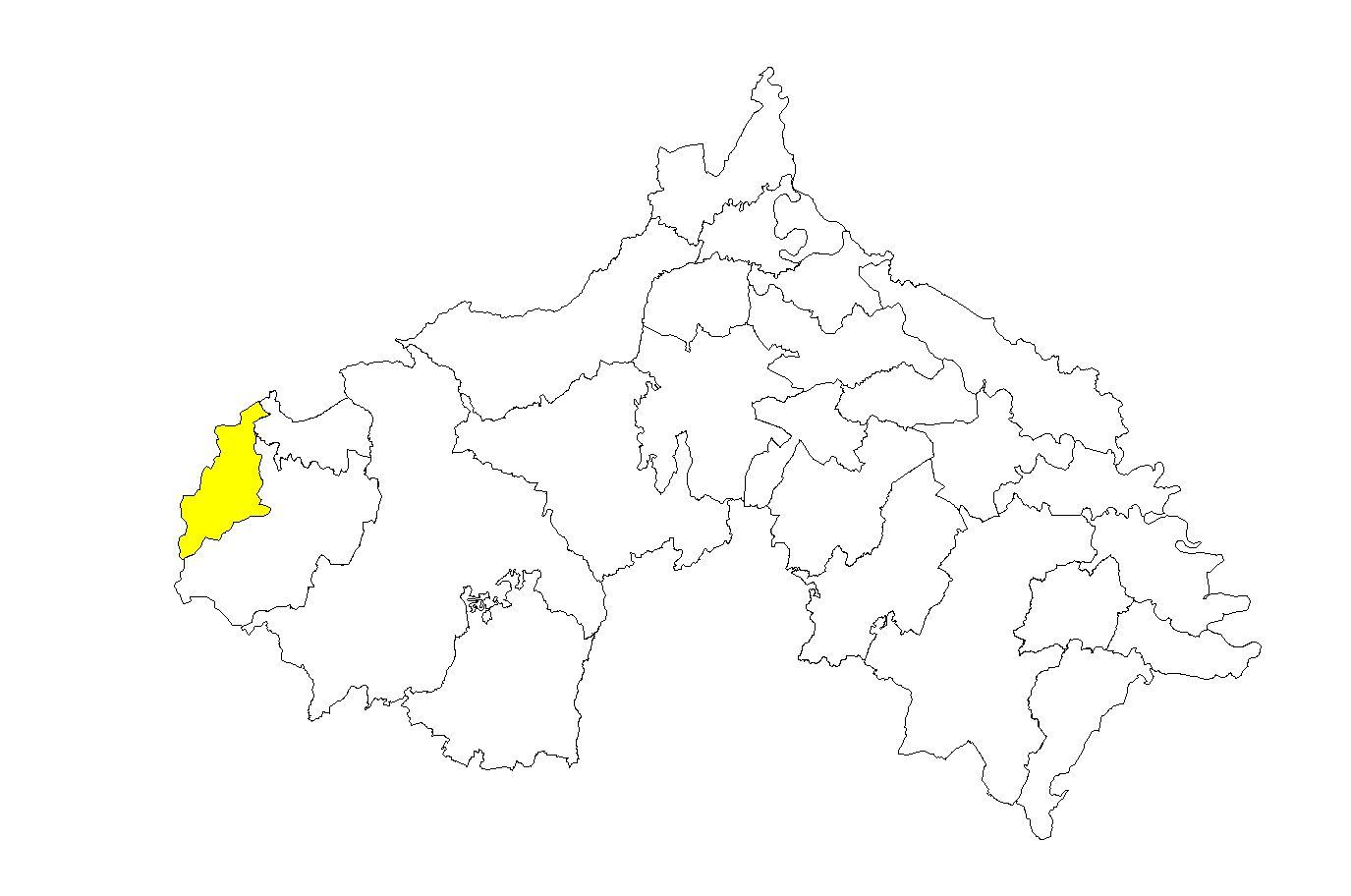 Slika 1: Položaj Općine  Gornja Rijeka u Koprivničko-križevačkoj županijiOsnovni podaci o stanju u prostoru PovršinaOpćina Gornja Rijeka ima 2035 stanovnika i 32,72 km2 površine. Gustoća naseljenosti iznosi ./km2. StanovništvoBroj stanovnika u općini Gornja Rijeka smanjio se u razdoblju od 1948. do 2001. godine za 40,9%. Najveći pad zabilježila su najmanja naselja (Nemčevec –78,0%, Lukačevec –56,9% i Barlabaševec –54,2%) dok su najmanji pad zabilježila naselja Vukšinec Riječki (-21,7%) i Fodrovec Riječki (-25,2%). Tablica 1: Stanovništvo općine Gornja RijekaSlika 2: Kretanje broja stanovnika općine Gornja RijekaTablica 4: Broj kućanstava prema broju članova 1991. i 2001. godineIzvor:  Popis stanovništva, kućanstava i stanova 2001. http://www.dzs.hr          Popis 1991., Dokumentacija 886, Zagreb 1994.NaseljaNaselja Gornja i Donja Rijeka dobila su naziv po potoku Reka, koji izvire ispod starog grada Reka, a utječe u potok Črnec kod Miholca. Gornja Rijeka prvi puta spominje se 1248. godine kao plemićki posjed Nikole i Abrama. U starijim dokumentima naziva se Kys Kemlek odnosno Mali Kalnik. Naselje Donja Rijeka proteže se uz potok Reka južno od dvorca Gornja Rijeka, u duljini od dva i pol kilometra. Ima i nekoliko zaselaka: Hasanec, Batina, Petrač i Oraki. Barlabaševec se spominje kao plemenito selo kalničkih jednoselišnih plemića 1526. Deklešanec se nalazi neposredno ispod Malog Kalnika. Selo se spominje 1573. kao posjed gospoštije. Dropkovec kao plemenito selo plemića spominje se već 1475. godine. Tu je nekada bio centar plemića. Fajerovec je bio nekad plemićko selo kalničkih plemića. To se selo nekada zvalo Šatvari po plemićkoj obitelji Šatvar koja se ovdje spominje već 1646 godine.Plantažni vinogradi popdignuti su 1978. godine. Fodrovec Riječki spominje se prvi puta 1517. godine. Kolarec se spominje prvi puta u dokumentima 1397. i 1613. godine. Dijeli se na gornji i donji dio sela. Godine 1938. izgorjelo je 30 kuća. Selo je obnovljeno u „tirolskom stilu“ pod vodstvom graditelja Florschutza. Kostanjevec Riječki spominje se 1517., 1573. i 1598. godine kao selo-posjed gospoštije Mali Kalnik ili Gornja Rijeka. Selo Lukačevec se prvi puta spominje 1493. Nemčevec je staro plemenito selo kalničkih plemića koje se u sačuvanim dokumentima spominje prvi puita 1720. godine. Pofuki se prvu puta spominju 1720. godine. Štrigovec i Vukšinec Riječki prvi puta se spominju 1646. godine. Na području Općine pretežito su građeni stambeno-gospodarski ili stambeno poslovni objekti najčešće međusobno odvojeni, ali ima i objekata u nizu. Jedan dio gospodarskih objekata građenih u nizu i starijim načinom gradnje sa dosta ugrađenog drveta.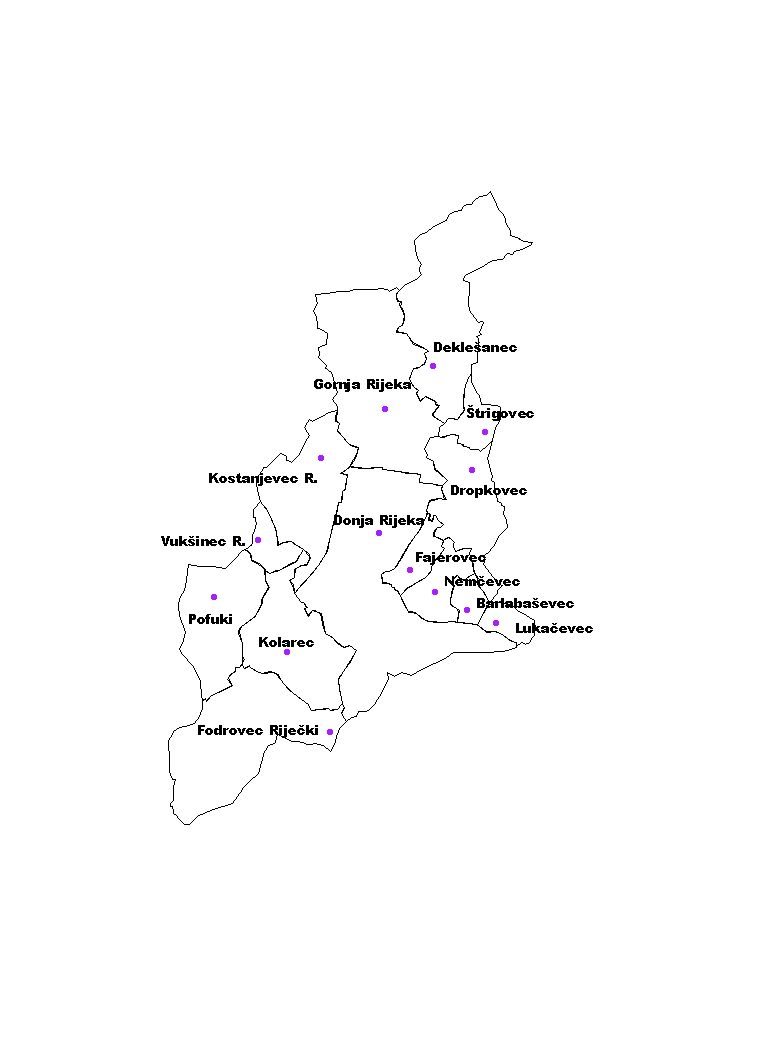 Slika 3: NaseljaTablica 2: Stanovi prema načinu korištenja, druge nastanjene prostorije i broj osoba u stanovima i drugim nastanjenim prostorijama 2001.godineTablica 1.Tablica 2Izvori: Tab. 4. Kućanstva prema veličini, tipu i broju članova, po gradovima/općinama, popis 20011.1.2. Prostorno razvojne i resursne značajke 1.1.2.1. Zemljopisna obilježjaGeološka obilježjaGeološka građa Kalnika i novije spoznaje o tektonskoj prošlosti  alpsko-dinarskog sustava izmijenili su ranija mišljenja o Kalniku. Dok se prije mislilo da pripada lancu istočnih Alpa, danas se misli da je ostatak nekadašnjeg Orijentalnog kopna, koje je u mezozojskoj eri odigralo znatnu ulogu u tektonskim procesima između alpskog i dinarskog sustava. Uz tektonske pokrete na području ove planine vezana je pojava termalnih i mineralnih voda (Apatovačka kiselica pod južnom padinom).Krajnji izdanci prigorja prekriveni su naslagama iz pleistocena, a to su uglavnom gline i praporne ilovine. Erozivna djelatnost brojnih potoka kao i drugi oblici erozije, u pleistocenu i holocenu uvelike su izbrazdali i raščlanili reljef. Značajni su tercijarni sedimenti središnjeg kalničkog područja s nalazima ugljena, konglomerata, glina, pješčenjaka, lapora, a mjestimice i sedre. U strukturu reljefa usjekle su se brojne aluvijalne dolinice potoka,  usmjerene prema dolini Glogovnice  i u donjim su tokovima zamočvarene i uglavnom agrarno neatraktivne.  Obzirom na petrografski sastav reljefa kao i mogućnost erozivnog djelovanja, pedološki sastav i osobine tala nisu najpogodnije za agrarno iskorištavanje. Veći dio južnog kalničkog prigorja pokriven je tipovima podzoliranih tla, koji se međusobno razlikuju stupnjem podzolizacije i razvijenosti profila. To su uglavnom manje vrijedna tla, ponešto kisela i siromašna hranjivima, a na dijelovima pleistocenskih glina i teška za obradu. Usprkos tim prirodnim karakteristikama tla, kroz povijest je kalničko prigorje bilo razmjerno gusto naseljeno, pa je prirodni šumski pokrov najvećim dijelom iskrčen, a podzolasta tla većim dijelom kultivirana, te tako postupno pretvorena u humizirana antropogena tla.ReljefKalnik se nalazi na križevačkoj strani Koprivničko-križevačke županije i geografska je dominanta tog prostora (pa tako i općine Gornja Rijeka). Svojim užim okružjem i dijelom  kalničkog prigorja zauzima približno 200 km2  prostora.Kalnička gora diže se na granici Zagorja, Prigorja i Podravine kao impozantan zid u pravcu jugozapad-sjeveroistok. Dugačak je , a visok prosječno 400-. Cijela je planina ispresjecana tektonskim linijama i razbijena u pojedine skupine. Možemo ih svrstati u dva usporedna niza: južni, viši i sjeverni, malo niži. Južni greben, gledan s juga, sličan je snažnoj barijeri iznikloj iz ravnice, pa zbog strmih i golih stijena  na vrhovima daje dojam divljine i veće visine od stvarne.Taj dio, oštro je usiječen tjesnacima i podijeljen na tri djela: Mali Kalnik na zapadu, Veliki Kalnik u sredini i Kalničku gredu na istoku. Na krajevima se greben spušta, postupno gubi površinska alpska obilježja i prelazi u šumovito humlje.Kalnik po svom razvitku i ustroju stoji na prijelazu iz alpskog područja u međurječje (Hirc, 1905).Formiranje Kalnika kao samostalne geomorfološke cijeline nastalo je poslije tzv. štajerske orogenetske faze kada je stvoren reljef vrlo sličan današnjem. Novo izdizanje Kalnika započelo je krajem ponta, što je uzrokovalo eroziju neogenskih naslaga, naročito lapora, tako da su na površinu izbile stare stijene. Ovo izdizanje se dešavalo postupno, tako da je Kalnik sadašnju visinu postigao tek tijekom kvartara. U najnižem području, između Koprivnice i Križevaca, pliocen prekriveju pleistocenske naslage, čak i na samom bilu gore. Neobična je činjenica da razvodnica nije njegov južni greben s najvišim vrhovima, nego sjeverni niži greben. Gotovo čitavo područje je u pliocenu bilo preplavljeno kao dio Panonskog jezera. Godine 1985. Kalnik je proglašen značajnim krajobrazom, a neki njegovi lokaliteti su pod još strožom zaštitom (Poljak, 1996).Hidrografska obilježjaHidrografska mreža planine Kalnik izrazito je asimetrična, a najduži potoci i rječice teku upravo kroz južno prigorje. Ovi vodotoci izviru uglavnom pod samim kalničkim horstom i  zatim teku prema jugu ulijevajući se u Glogovnicu s prostranom aluvijalnom ravnicom.Potoci na području Općine Gornja Rijeka su Šokot, Pesji potok i Grabovec. Zapadno i istočno od Gornje Rijeke nalaze se jezera. KlimaKalnik je izložen kontinentalnom, ali sredozemnopluviometričkom režimu. Za prvi su značajne obilne i česte kiše u proljeće, s manjim količinama padalina zimi, a za drugi velika količina jesenskih , zimskih i proljetnih padalina, te ljetna suša.Padaline se na Kalniku kontinuirano javljaju kroz cijelu godinu. Prosječno godišnje padne 850- padalina. Mjesec s najmanje padalina je veljača. Povoljna okolnost je ta što ljetne temperature prati i najveća količina padalina. Broj kišnih dana iznosi 127 kroz godinu. Izrazito sušnih razdoblja u godini nema. Za vegetaciju je povoljno što u najtoplijem dijelu godine ima najviše padalina. Srednje godišnje temperature kreću  se  između 9 i 10C u cijelom Prigorju, a nešto niže na samom Kalniku (oko ). Na samom području Kalnika vjetrovi pušu tijekom cijele godine i područje je vrlo vjetrovito. Najčešće puše sjeverozapadnjak, jugozapadnjak i sjevernjak. Zimi prevladava sjevernjak, a istočnjak je jači u projetnim mjesecima. Vrlo je hladan poput sjevernjaka, a nekad puše i nekolki dana neprekidno, dok u svibnju jako oštećuje voćke. Ljeti prevladava jugozapadni vjetar, koji je topao i povećava vlagu  te najčešće prethodi kiši. Tijekom čitave godine, a osobito u jesen, puše zapadnjek (zagorec). U listopadu je štetan jer suši brazde. Zbog učestalosti sjevernih vjetrova, bilo Kalnika djeluje na ublažavanje temperaturnih amplituda, pogotovo u neposrednom južnom prigorskom zaleđu Kalnika.Relativna vlaga zraka je u skladu s toplinskim osobinama kraja. Maksimalna vlažnost je u studenome i prosincu, a minimalna u travnju i svibnju. Prosječna godišnja relativna vlaga iznosi 82%.Magle se pojavljuju najčešće u jesenjim i zimskim mjesecima.1.1.2.2. Osnovne kategorije korištenja zemljištaŠume su po veličini i po višestrukim privrednim i ostalim funkcijama vrlo važan prirodni resurs šireg područja Kalnika. Veliki dio šumskih površina na masivu Kalnik i na području koje mu gravitira ujedno su i lovne površine. Šume tog područja imaju veliku, do sada još neznatno iskorištenu estetsku, znanstvenu, rekreativnu, i turističku vrijednost. Prostor općine Gornja Rijeka obuhvaća dijelove šuma i šumskog zemljišta u sastavu gospodarskih jedinica Kalnik-Kolačka i Križevačke prigorske šume, gdje je površina državnih šuma oko .Reljef, sastav tla, klimatski i hidrološki odnosi povoljno utječu na razvoj biljnog pokrova Kalnika. Najveći dio masiva zauzimaju šume bukve i hrasta kitnjaka. Sjeverna strana Kalnika (manji dio je na području Općine) pretežno je pod šumom, dok su na južnoj strani nalaze površine pod šumom, šikarom,  vinogradima, voćnjacima i oranicama.Šume i šikare Kalnika pripadaju razredu Querco –Fagetea koji se nizom različitih asocijacija rasprostire na umjereno bazičnim, neutralnim i umjereno kiselim tlima čitave Europe. Najveći dio šuma kontinentalnog područja Hrvatske pripada ovom razredu te ga karakterizira bogatsvo i izvanredna produktivnost šumaskih sastojina. Područje Kalnika je zastupljeno sa tri reda ovog razreda: Največi dio Kalnika, a osobito sjeverne padine Kalnika i pobrđa njegovog zaleđa pripadaju redu Fagetalia, asocijaciji Querco-Carpinetum croaticum (šume hrasta kitnjaka i običnog graba). Sastav drveča je izuzetno raznolik: obični grab (Carpinus betulus), bukva (Fagus sylvatica), hrast kitnjak (Quercus petraea), klen (Acer campestre), brijest (Ulmus glabra), trešnja (Prunus avium), lijeska (Corylus avellana), obična kurika (Euonimus europaea),.. S obzirom na mikroklimatske uvjete šume, na svim toplijim ekspozicijama prevladava hrast kitnjak i pojavljuje se pitomi kesten (Castanea sativa) dok se na hladnijim ekspozicijama hrast povlači, a zamjenjuju ga čiste bukove sastojine sa znatnom primjesom graba.Degradacijski stadiji uz livade, puteve i ceste, uglavno na južnoj strani, pripadaju redu Prunetalia spinosae. Predstavlja prijelazni stadij živica i šibljaka, koji zbog edafskih i mikroklimatskih prilika (stvarajući povoljne uvjete) polako prelazi u šumu. Neke od zastupljenih vrsta: trnina (Prunus spinosa), svibovina i drijen (Cornus sanguinea i C. mas), pasja ruža (Rosa canina), obična kalina (Ligustrum vulgare), glog (Crataegus monogyna ),…S južne strane, naselja i obrađivana zemljišta zahvačaju obronke Kalnika do prosječno 400 m/nv. Lovište na području Općine spada u Zajedničko lovište Križevci 1. Lovište koje obuhvaća statistički krug 2. (SK 114561) u zakupu je LU Lještarka.1.1.2.3. Područja pretežitih djelatnosti u odnosu na prirodne i druge resurseNa području Općine Gornja Rijeka djeluje 9 tvrtki i 14 obrtnika.Najveći dio poljoprivrednih površina spada u kategoriju oranica i vrtova, livadaTablica 3: Površine korištenog poljoprivrednog zemljišta prema popisu poljoprivrede (2003.) u haIzvor: Popis poljoprivrede 2003.Tablica 4: Poljoprivredna kućanstva prema korištenju poljoprivrednog zemljišta (2003.) u haIzvor: Popis poljoprivrede 2003. Tablica 5: Struktura zaposlenih u općini      Izvor: Popis stanovništva 2001. U inozemstvu su 2001. bile zaposlene 64 osobe.Tablica 6: Uzdržavano poljoprivredno stanovništvo 2001. 1.1.2.4. Komunalna infrastrukturaPrometni sustavCestovni prometPodručjem općine pružaju se sljedeći cestovni pravci:Tablica 7: Ceste u općini Gornja RijekaIzvor: Županijska uprava za ceste, rujan 2005.Svi asfaltirani kolnici u općini ocijenjeni su ocjenom stanja 0, tj. kao kolnici bez oštećenja ili sa lokalnim oštećenjima na površini manjoj od 30 %.Državna cesta D22 pruža se prostorom općine u smjeru istok – zapad te preko općinskog središta Gornje Rijeke i Kalničkog gorja povezuje Koprivničko – križevačku sa Varaždinskom županijom, odnosno gradom Novi Marof. Državna cesta D22 ujedno je najkraća veza za priključak na autoput A3 Zagreb – granični prijelaz Goričan, odnosno najbrža veza općine sa Zagrebom. Unutar same općine D22 povezuje naselja Dropkovec i Gornja Rijeka.Kao županijska cesta kategoriziran je samo jedan smjer u općini; ŽC 2244 Sudovec – Pofuki – Bisag, od koje svega  prolazi prostorom općine, kroz samo naselje Pofuki. Županijska cesta kroz općinu je cijelom dužinom asfaltirana.Cestovna prometna komunikacija unutar same općine, osim državnom i županijskom, osigurana je sustavom lokalnih i nerazvrstanih cesta. Lokalne ceste su većim dijelom asfaltirane (otprilike dvije trećine) i u dobrom su stanju.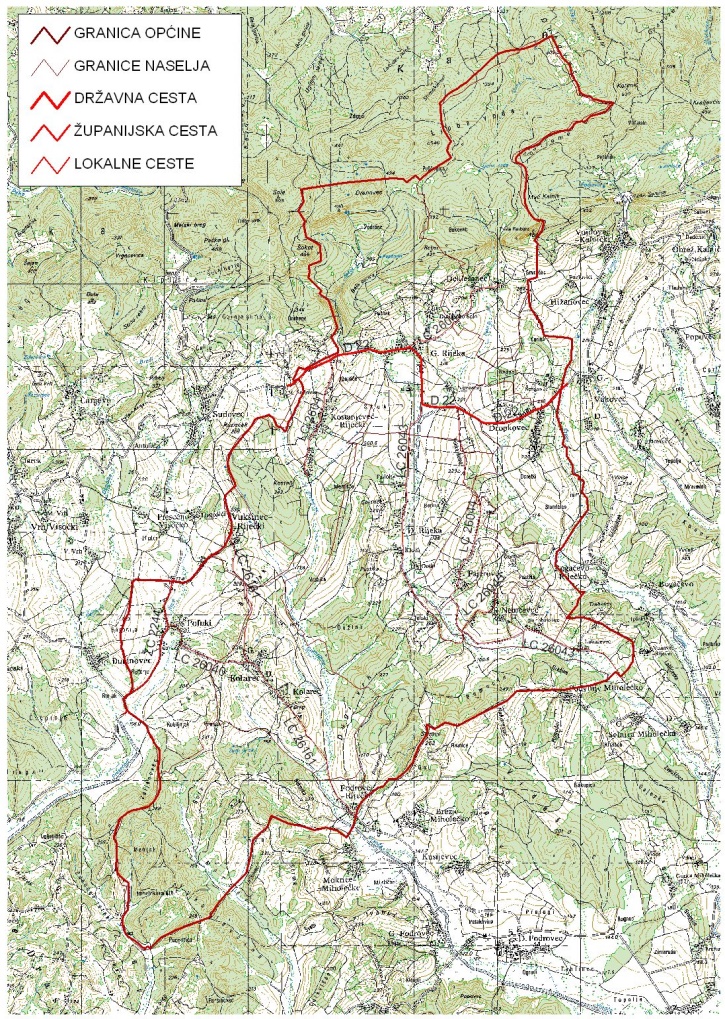 Slika 4: Prometna infrastrukturaPoštanski prometZa odvijanje poštanskog prometa na području Koprivničko – križevačke županije nadležno je Poštansko središte Koprivnica, sa svoja 34 poštanska ureda. Uz standardne poštanske usluge u poštanskim uredima se obavlja novčano poslovanje, mjenjački poslovi, prodaja tiska i časopisa, knjiga i slikovnica, te razne trgovačke robe.U općini Gornja Rijeka posluje Poštanski ured 48268 Gornja Rijeka, lociran u središtu naselja Gornja Rijeka. Poštanski ured vrši dostavu poštanskih pošiljaka u slijedeća naselja: Barlabaševec, Bogačevo Riječko, Brezje Miholečko, Deklešanec, Donja Rijeka, Dropkovec, Đurinečko Selo, Fajerovec, Fodrovec Riječki, Gornja Rijeka, Kolarec, Kostanjevec Riječki, Kusijevec, Lukačevac, Mokrice Miholečke, Nemčevec, Novoseli, Pofuki, Sudovec, Štrigovec i Vukšinec.Izvor: HP-Hrvatska pošta d.d., kolovoz 2005.TelekomunikacijeFiksna mrežaKoncesiju za obavljanje usluga u nepokretnoj mreži na području općine Gornja Rijeka, kao i Koprivničko – križevačke županije te Republike Hrvatske imaju Hrvatske telekomunikacije d.d. (T-HT), javno poduzeće u vlasništvu Deutche Telekoma (DT) i djelomičnom državnom vlasništvu. Hrvatske telekomunikacije su organizirane po principu teritorijalnog ustroja, pa na području općine Gornja Rijeka usluge na nepokretnoj mreži pruža HT-d.d., Regija 1 sjever, GP Bjelovar-Koprivnica, Bjelovar.Podrčje općine Gornja Rijeka pokriveno je pristupnom mrežom i pripadajućom telefonskom centralom, koja zadovoljava sadašnje i buduće potrebe korisnika. Na području općine implementirana je usluga ISDN, dok ADSL usluga za sada nije u funkciji. Instaliranje potrebne opreme planirano je u 2008. godini, sukladno interesu potencijalnih korisnika.Izvor: HT d.d., studeni 2005., korišteni službeni podaci: broj stanovnika općine 2035, površina općine 32,72 km2Komutacijski kapacitetiIzvor: HT d.d., studeni 2005.Koprivničko – križevačka županija ustrojena je kao jedna mrežna skupina s TC/PC centralama (tranzitno – pristupne centrale) u Koprivnici i Križevcima. Mjesna telefonska centrala UPS (udaljeni pretplatnički stupanj) na području općine nalazi se u naselju Gornja Rijeka. Sva naselja općine opremljena su sustavom fiksne telefonije.Prijenosni kapacitetiIzvor: HT d.d., studeni 2005.Sustav podzemnih svjetlovodnih kabela koristi se kao osnovni i jedini prijenosni medij kojim je UPS povezan prema svojoj TC/PC (tranzitno-pristupnoj) centrali.Svi sustavi prijenosa koji rade po svjetlovodnim kabelima su digitalni i dovoljnog kapaciteta koji se može mijenjati u skladu sa potrebama.Pretplatnička mrežaIzvor: HT d.d., studeni 2005.Kvaliteta kabela od kojih je mreža izgrađena zadovoljava sve tehničke zahtjeve koji su uvjetovani implementacijom postojećih i planiranih usluga iz područja telekomunikacija. Za sada nije planirano proiširenje pristupne mreže Gornja Rijeka.Mobilna mreža – pokretne komunikacijeNa području općine dostupne su mreže dvaju mobilnih operatera: T-Mobile i VIPnet d.o.o. Trenutačno na području općine Gornja Rijeka T – Mobile Hrvatska d.o.o. nema izgrađenih osnovnih postaja, kao ni VIPnet d.o.o.Vodoopskrba i odvodnjaVodoopskrbaSustav javne vodoopskrbe na području općine uspostavlja se na način da se koriste neki već postojeći cjevovodi, a usporedo se grade novi magistralni i opskrbni vodovi kojima će se zaključno uspostaviti sustav javne vodoopskrbe na području čitave općine.Postojeći javni vodoopskrbni sustav "Kalnik zapad" opskrbljuje pet naselja na području općine Gornja Rijeka: Deklešanec, Gornja Rijeka i Kostanjevec Riječki vezani su na jedan krak cjevovoda koji se spaja na "Vod Kalnik" u mjestu Vojnovec, a Dropkovec i Štrigovec spojeni su na drugi krak u mjestu Vukovec. Kod opskrbe vodom naselja  Gornja Rijeka i Kostanjevec Riječki radi se o nadopunjavanju vodom postojećeg lokalnog vodovoda koji je opskrbljivao ta dva naselja. Postupno će se morati izmjeniti dio cjevovoda kako bi se povećao protok vode, te omogućiti da se i lokalni vodovod koji opskrbljuje naselja Kolarec, Pofuke, Vukšinec Riječki te Fodrovec Riječki također priključi na na vodoopskrbni sustav Gornja Rijeka i Kostanjevec Riječki.Naselja Pofuki, Kolarec i Vukšinec Riječki spojeni su na lokalni vodoopskrbni sustav susjedne Varaždinske županije preko naselja Čanjevo, odnosno Sudovec. Ta dva cjevovoda spajaju se u naselju Kolarec.U naselju Gornja Rijeka (od dvorca Gornja Rijeka) povučen je novi magistralni cjevovod, koji se nastavlja prema Donjoj Rijeci, prolazi kroz naselja Barlabaševac i Lukačevec te dalje nastavlja prema susjednoj općini Sveti Petar Orehovec.U naseljima Fajerovec, Nemčevec i Fodrovec Riječki sustav javne vodoopskrbe još nije uspostavljen.Za potrebe vodoopskrbe općine voda se crpi iz izvorišta Vratno.Na lokaciji Vratna nalaze se dva zdenca, bušeni zdenac nazvan “BV- (izveden 1984.g.) i kopani zdenac nazvan “KBV- (izveden 1989.g.) kojim se zahvaćaju gornji horizonti podzemnih voda.Izvedbom bušenog zdenca (Geotehnika – Zagreb) prognozirano je da se radi o arteškom zdencu kapaciteta od 60 l/s, pri čemu se zahvaća termalna voda, temperature oko  koja je karakterizirana velikom starosti (nazvana je “arhaičkom” vodom). Upravo naznačena “starost” vode inicirala je pristup dužetrajnom probnom crpljenju (ukupno oko 4 mjeseca) kako bi se potvrdila postojanost u pogledu mogućnosti prihranjivanja vodnih zaliha, odnosno osiguranja stalnosti eksploatacije. Upravo ova probna crpljenja, pokazala su, da se ovdje ne može računati sa stalnošću arteškog djelovanja zdenca, kao i o neiscrpnim količinama, promatrano u odnosu na prognoziranu izdašnost od 60 l/s.Probno crpljenje obavljeno je upravo tim (prognoziranim) kapacitetom, prilikom čega je ustanovljeno kontinuirano sniženje razine vode u zdencu - i to u početnom razdoblju intenzivnije, a kasnije usporeno. Interpretacijom rezultata probnog crpljenja zadržana je i dalje granična količina iskoristive izdašnosti od 60 l/s, s time da će se tijekom višegodišnjeg pogona morati obavljati izmjena crpke, s većom manometarskom visinom, jer se očekuje da će sniženja razine vode u zdencu (u slučaju kontinuiranog pogona s kapacitetom 60 l/s) iznositi oko 20-. Uvažavanjem ovakvih prognoza o sniženju razine vode tijekom eksploatacije, pristupilo se primjeni pogonske koncepcije s manjim kapacitetom korištenja ovog zdenca u prvim fazama pogona (temeljenom na manjem instaliranom kapacitetu uronjene podvodne crpke). Kopani zdenac “KBV- izveden je naknadno, a sve na temelju spoznaja pribavljenih prilikom uređenja prostora oko zdenca “BV- i daljnje provođenih istraživačkih radova na tome lokalitetu. Ovaj zdenac kaptira gornji vodonosnik (vjerojatno infiltrirajuće vode potoka Kamešnica), a kapaciteta je oko 15 l/s. Voda zadovoljava kakvoću prema Pravilniku o zdravstvenoj ispravnosti vode za piće, tako da je uvedena u zajednički sustav vodovoda iz Vratna, tj. transportira se putem crpki u prekidnu komoru “Vratno” koja se predstavlja inicijalnom točkom za daljnje razvođenje voda i dopremu u javni vodoopskrbni sustav.Domaćinstva koja nisu priključena na sustav javne vodoopskrbe opskrbljuju se vodom iz vlastitih bunara. Pritom valja napomenuti da je zdravstvena ispravnost takove vode upitna.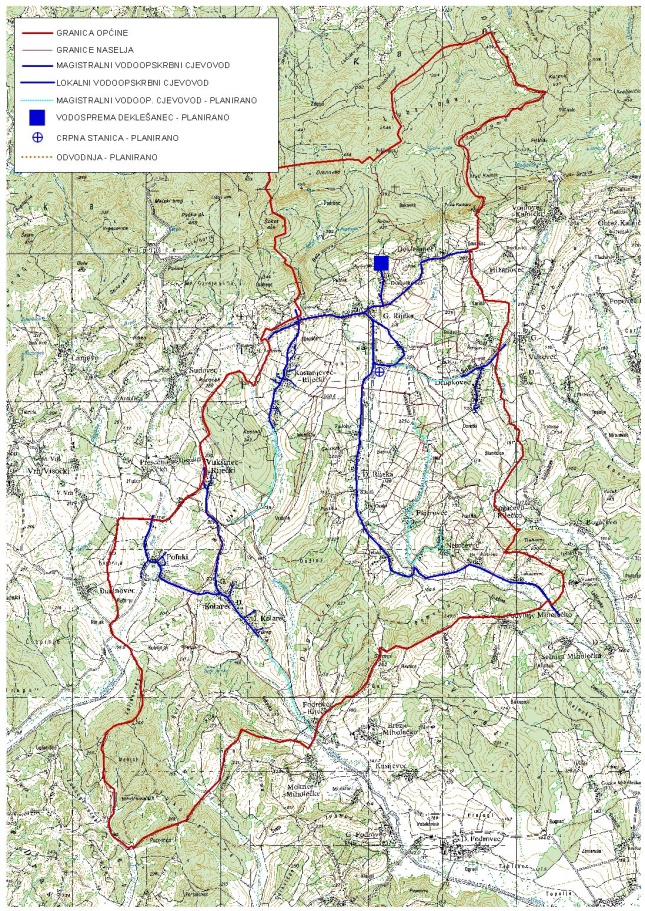 Slika 5: Vodoopskrba i odvodnjaOdvodnjaOdvodnja otpadnih voda kućanstava i gospodarstava na području općine Gornja Rijeka nije adekvatno riješena. Sanitarno - fekalne vode odvode se u septičke jame ili gnojnice koje su često nepropisno izvedene tako da zagađuju okolni teren, dok se oborinske i otpadne vode često odvode otvorenim kanalima ili cestovnim jarcima u obližnje vodotoke.U vrijeme dok se opskrba vodom odvijala iz individualnih zdenaca s vrlo niskom potrošnjom vode, dispozicija sanitarno – fekalne otpadne vode putem improviziranih septičkih jama (u većini slučajeva zapravo običnih upojnih ili prelivnih jama) mogla se smatrati donekle zadovoljavajućom. Izgradnjom vodoopskrbnog sustava na području općine Gornja Rijeka potrošnja vode naglo će rasti, te će prilikom odvodnje sanitarno - fekalnih voda postojeće septičke i upojne jame postati premale. U takvom režimu odvodnje dolazi do čestih preljevanja iz jama. Zadržavanje efluenta svedeno je na vrlo kratko vrijeme zbog čega nije moguć proces biološke razgradnje. Takve bakteriološki zagađene i nedovoljno pročišćene vode predstavljaju opasan medij za zdravlje čovjeka te je stoga hitno potrebno uspostaviti režim pročišćavanja i odvodnje otpadnih voda.U rujnu 1998. godine izrađena je "Studija odvodnje i pročišćavanja otpadnih voda na području Koprivničko-križevačke županije" (IGH Zagreb), koja je dala prijedlog rješenja odvodnje oborinskih i fekalnih voda za područje Županije, a samim time i za područje općine Gornja Rijeka. Studija, kao i većina projekata vezanih uz planiranje odvodnje i pročišćavanja u Koprivničko – križevačkoj županiji izrađena je na osnovi smjernica njemačkog udruženja za otpadne vode, ATV (Abwasser Abfall Gewasserschutz – Abwassertechnische Verinigung)."Hrvatske vode" su pokrenule izradu Studije zaštite voda Koprivničko-križevačke županije, koja bi trebala biti usvojena tijekom 2006. godine, a izrađivač je već spomenuta tvrtka "Dippold & Gerold" HIDROPROJEKT 91 iz Zagreba. Izradom predmetne Studije, postaviti će se osnovna koncepcijska rješenja odvodnje i pročišćavanja otpadnih voda svih gradova i naseljenih mjesta županije, te definirati uvjeti pročišćavanja i ispuštanja vode u prijemnike. Predstavljati će koncepcijsku osnovu  za planiranje, razvitak, pogon i održavanje sustava odvodnje te za sustavno provođenje zaštite voda područja Koprivničko-križevačke županije.ElektroopskrbaNapajanje općine električnom energijom u cijelosti vrši HEP d.d. DP ''Elektra'' Bjelovar – Pogon Križevci.Pojna transformatorska stanica 35/10 kV nalazi se u susjednoj općini Sveti Petar Orehovec, u istoimenom naselju. Najviši naponski nivo kojim se naselja općine Gornja Rijeka opskrbljuju električnom energijom iznosi 10 kV. Dalekovodi 10 kV kojima se opskrbljuju TS 10/0.4 kV, odnosno niskonaponske mreže, uglavnom su nadzemni na drvenim stupovima, presjeka vodiča AČ 25 mm2 (85 %) dok su veći presjeci vodiča 50 i 70  mm2 , cca. 15 %.Na području općine izgrađeno je 13 trafostanica 10/0.4 kV, koje su povezane 10 kV dalekovodima te je razvijena niskonaponska mreža, dok 35 i 110 kV dalekovodi nisu izgrađeni na području općine. Elektrifikacija je provedena u svim naseljima općine.Izvor: HEP distribucija, DP Elektra Bjelovar – Pogon Križevci, kolovoz 2005.Niskonaponske mreže u naseljima navedenima u tablici su većim dijelom rekonstruirane i u dobrom su stanju. Kompletna mreža izgrađena je nadzemno, uglavnom na drvenim i betonskim stupovima i samonosivim kabelskim snopom. d) Prijenos i distribucija plina, naftovodiNa području općine Gornja Rijeka nema instaliranih uređaja i opreme plinskog distribucijskog sustava.Isto tako, područjem općine ne prolazi naftovod.e) Zbrinjavanje otpadaOpćinskom odlukom propisana je obveza sakupljanja i organiziranog odvoza otpada iz domaćinstava, kojom su obuhvaćena sva naselja općine Gornja Rijeka. Kućni, komunalni otpad prikuplja Komunalno poduzeće d.d. iz Križevaca i odvozi na službeno odlagalište ''Piškornica" koje se nalazi u Općini Koprivnički Ivanec. Na području općine su tijekom 2003. i 2004. godine neke od lokacija "divljih" odlagališta sanirane, a akcije sanacije je financiralo bivše Ministarstvo javnih radova, obnove i graditeljstva u iznosu od 30.000,00 kn. Akcija sakupljanja krupnog otpada "Čisti okoliš – zdravi život za ljepšu budućnost općine Gornja Rijeka" održana je u suradnji sa građanstvom, Udrugom potkalničkih plemenitaša, vatrogasnim zajednicama i poduzećem Univerzal d.d. iz Varaždina. Nakon provedenih akcija, čišćenja cijelog područja općine, ne dopušta se  formiranje novih "divljih" deponija. Kontrolu trenutnog stanja i daljnje napore održavanja i poboljšavanja uvjeta okoliša općine provodi komunalni redar u suradnji sa komunalnim poduzećem iz Križevaca. Općina Gornja Rijeka nema lokaciju predviđenu za odlaganje, skladištenje ili obradu otpada (komunalnog, industrijskog, opasnog,..) iako joj je to zakonska obveza (Zakon o otpadu, Narodne novine br. 178/04, čl.102). Ovim prostornim planom će se spomenuta zakonska obaveza ispuniti. Organizirano je sortiranje otpada, odnosno izdvojeno sakupljanje sekundarnih sirovina (papir, staklo, PET, MET ambalaža) i to na 8 lokacija "zelenih otoka" koja se nalaze u naseljima (Dropkovec, Gornja Rijeka, Kostanjevec Riječki, Pofuki, Kolarec, Deklešanec, Donja Rijeka te jedan zajednički za naselja Nemčevec i Fajerovec). "Zeleni otoci" su organizirani od strane Komunalnog poduzeća d.d. iz Križevaca.Pitanje zbrinjavanja otpada animalnog porijekla regulirano je čl.32.-35. Zakona o veterinarstvu ("Narodne novine" br. 70/97, 105/01, 172/03), te Pravilnikom o načinu postupanja sa životinjskim lešinama i otpadom životinjskog podrijetla, te o njihovu uništavanju ("Narodne novine" br. 24/03). Postupanje sa životinjskim otpadom po veterinarsko-zdravstvenim načelima i načelima veterinarske zaštite okoliša podrazumijeva prihvat, skupljanje, razvrstavanje prema stupnju rizićnosti, privremeno uskladištavanje otpada u sabiralištima s uređajima za hlađenje te toplinsku obradu. Zbog neodgovornosti i nedosljednosti u provođenju zakonskih propisa (gospodarstvenici, poljoprivrednici,..) otpad životinjskog porijekla se često razbacuje po prirodi ili se odlaže na odlagalištima  komunalnog otpada pa tako predstavlja izvor zaraze i onečišćenja tla, vode i zraka. Trenutno na području Općine Gornja Rijeka nema organiziranog zbrinjavanja animalnog otpada.Općinskom odlukom o komunalnom redu regulira se, između ostalog i način postupanja s otpadom:kučni otpad zbrinjava se organizirano putem pravne osobe,glomazni otpad – najmanje jednom godišnje (po potrebi), na teret općine putem pravne osobe registrirane za tu dijelatnost (odgovorne i za odvoz kučnog otpada). f) GrobljaNa području općine nalaze se dva groblja: mjesno groblje Gornja Rijeka i mjesno groblje Dropkovec.1.1.2.5. Društvena infrastrukturaObrazovanjeOsnovno obrazovanje provodi se na području općine Gornja Rijeka u sklopu osnovne škole Gornja Rijeka te u područnom odjelu u Kolarcu. Srednjoškolska obrazovna ustanova ne postoji u općini, a najbliža je u Križevcima (Gimnazija, Srednja škola i Obrtnička škola).Visokoškolska ustanova ne postoji u općini, a najbliže su u Križevcima (Visoko gospodarsko učilište), Koprivnici odsjek Ekonomskog fakulteta iz Zagreba i Zagrebu.Zdravstvo i socijalna skrbU Gornjoj rijeci djeluje ljekarna, zubna i zdravstvena ustanova te veterinarska ambulanta, a u Križevcima je smještena ustanova  Zavoda za javno zdravstvo.Institucije socijalne skrbi smještene su u Križevcima i Koprivnici: Centar za socijalnu skrb Križevci, Ured za rad, zdravstvo i socijalnu skrb Koprivničko-križevačke županije ispostava u Križevcima, Dom umirovljenika Koprivnica i Gradsko društvo Crvenog križa Križevci. Javna upravaOd ustanova javne uprave u naselju Gornja Rijeka djeluje lokalna samouprava odnosno Općinsko vijeće općine Gornja Rijeka. Sve ostale javne institucije smještene su u Križevcima (Državna uprava i administracija, Ispostava poljoprivredno savjetodavne službe, pavosudna tijela, Hrvatska gospodarska komora, Obrtnička komora Križevci, te područna služba Hrvatskog stočarskog selekcijskog centra).Društveni dom postoji u Deklešancu, a vatrogasni dom imaju slijedeća naselja: Gornja Rijeka, Kolarec, Kostanjevec Riječki i Dropkovec.Na području općine djeluju slijedeće udruge:Udruga «Podkalnički plemenitaši»VZ Gornja RijekaNa području općine djeluju slijedeće športske udruge:Lovačko društvo Košuta –PrigorjeLovačko društvo «Lještarka» (Deklešanec)NK Gornja RijekaSportska udruga «Plava krv»Tradicionalne manifestacije su «Dani plemstva» i «Sidonijin dan», «Kestenijada».1.1.2.6. Zaštićena graditeljska baština i prirodna baštinaa) Graditeljska baštinaProstor današnjeg naselja Gornje Rijeke je naseljen još u neolitu, a kontinuitet naseljenosti se proteže sve do 1248.god. kad se spominje upravna župa Blažene Djevice Marije. Grad-tvrđa Mali Kalnik spominje se 1245. god. u središtu feudalne gospoštije kalničkih plemića koja često mijenja gospodara. Podno tvrđe u . nastaje naselje-varoš tamo gdje su to dopustili prirodni uvjeti tako da 1501. god. ima status  sajmišta (tjedno i dva puta godišnje). Ime je naselje dobilo po potoku Rijeka koji izvire podno tvrđe. U . nakon prestanaka turskih prodora u ove krajeve, napuštena je Kalnička utvrda i sagrađen dvorac u G. Rijeci 1663. god. Pored dvorca se razvilo naselje kojem gravitiraju sva okolna naselja pa je u drugoj polovini . preraslo u gospodarski i kulturni centar okolnog područja a osnovan je i jak administrativni centar - centralna općina sa odgovarajućim funkcijama. Danas nije prepoznatljiv takav značaj naselja, ali je zadržan izgled centralnog dijela naselja iz tog razvijenog perioda.Dvorac Erddy-Rubido: Gornja RijekaSmješten na obroncima Kalničke gore ispod grada Malog Kalnika koji biva napušten vjerojatno tokom 17.st., jer se 1650.g. već spominje kurija “Reka”, jednokatnica pravokutnog tlocrta, kao sjedište vlastelinstva vjerojatno na istoj lokaciji. 1731.g. dvorac se spominje kao ‘castellum’ sa četiri kule (stara kurija ugrađena je u južno krilo dvorca, a umjesto zapadnog krila izveden je zid kojim se zatvaralo unutrašnje kvadratično dvorište ). Također se spominju gospodarske zgrade oko dvorca. Krajem 18.st. ruše se dvije kule, a krila se produljuju prema zapadu. Tako dvorac dobiva današnji oblik trokrilne građevine U-tlocrta okrenuta glavnim pročeljem prema istoku. Sačuvane su dvije uglovne kule koje nadvisuju krila, a unutrašnje dvorište na zapadnoj strani zatvara zid s portalom. Ulazni dio je rizalitno istaknut. Prizemne prostorije su nadsvođene, dok katne imaju stropove. Od izvorne opreme sačuvan je ornamentirani parket u glavnoj dvorani, te kamene ploče poda hodnika kata. U 19.st. uklanja se dio imobilijara (u kuću br. 18), te se oblikuje glavno pročelje u historicističkom slogu. Danas u dvorcu od inventara nije ništa sačuvano. Na južnom krilu dograđena je kapela Sv. Ivana Nepomuka, koja 1830.g. postaje javna. 1866.g. dobiva sakristiju. Inventar iz toga vremena. Rokoko oltar-tabernakul nalazi se od 1946.g. u župnoj crkvi u G. Rijeci. Kapela uništena 1946.g. Tokom 19.st. uređuje se okolni park u brižno uređen perivoj, od kojeg je ostala samo kratka aleja pred pročeljem. Neposredno pred dvorcem, uređeno je malo jezero. Spomenik iz doba II.svj. rata, rad kipara E. Bohutinskog, iz 1970.godine nalazi se u staroj mrtvačnici na groblju. Do 1984.g. u dvorcu je bila škola, no od onda je napušten i propada. 1995. počinje obnova, ali koja je za sada provedena samo djelomično. U novije  vrijeme bilo je pokušaja obnove unutrašnjosti, no  radovi su izvođeni na neadekvatan način uz velike devastacije prostora. OPIS SADAŠNJEG STANJA GRAĐEVINE:Objekt dvorca je djelomično podrumljena, jednokatna građevina. Tlocrt građevine je razveden u obliku slova ''U'', a glavno pročelje je okrenuto prema istoku. Sjeverni i južni ugao pročelja nadvisuju dvije cilindrične kule.Temelji su izvedeni od kamena, zidovi dijelom od lomljenog  kamena, a dijelom od pune opeke sa završnom obradom u žbuci. Prilikom zadnjeg pokušaja obnove (rekonstrukcije) dio pregradnih zidova izveden je od šuplje glinene opeke debljine , a obloženi su gips-kartonskim pločama i dijelom ožbukani grubom žbukom.Podovi u podrumu su zemljani, dok su u prizemlju i na katu prilikom zadnje rekonstrukcije izvedeni od betona, bez završne obrade.Stropovi u podrumu građevine su svođeni u prirodnom kamenu, u prizemlju i dijelu kata su svođeni u punoj opeci, a na preostalom dijelu kata izvedeni su kao drveni grednik obostrano obijen daskama. Krovište je višestrešno, drveno od piljene hrastove građe I klase, pokrov je dvostruko-utoreni biber crijep. Odvodnja oborinskih voda riješena je sa pocinčanom limarijom, dijelom starom, a dijelom novom.Vanjski prozori izvedeni su od punog drveta, kao dupli dvokrilni prozori sa ostakljenjem, no večina prozora je uništena, te je nužna zamjena ili potpuna sanacija stolarije. Vanjska ulazna vrata su drvena i najvećim dijelom su uništena, dok su unutarnja vrata uklonjena.U građevini je postojala komunalna infrastruktura vodovoda, kanalizacije, telefona i električne energije, ali je potpuno devastirana i nije u funkciji od 1995. god.U sklopu dvorca nalazi se i zemljište površine  i , na kojem se nalazi perivoj sa više vrijednih stabala platana i crnogorice. Pristup dvorcu riješen je preko asfaltirane pristupne ceste koja je devastirana.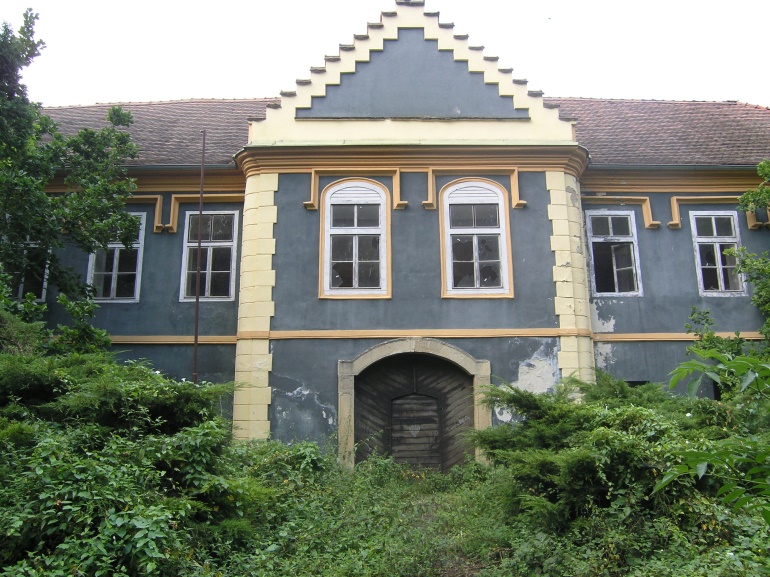 Slika 6: Dvorac u Gornjoj RijeciKorisna površina građevine:		Podrum:			  		Prizemlje:					Kat:						UKUPNO:		         OKOLIŠ DVORCAUz dvorac Sidonije Rubido Erdëdi nazočna je manja parkovna površina (perivoj) u kojoj se mogu uočiti različiti hortikulturni primjerci (vazdazeleno i listopadno drveće te ponešto niskog raslinja). Parkom dominira drvored jablana kojemu je potrebna hitna revitalizacija. Park sa svih strana obavija dvorac, dajući mu hlad i ugođaj mirnoće. Sa stražnje strane dvorca se može naći veći broj vazdazelenih primjeraka: crni bor (Pinus nigra Arnold.), bijeli bor (Pinus sylvestris L.), tisa (Taxus baccata L.), te primjerci porodice čempresa. Ostatak parka je određena mješavina raslinja, među kojima je nekoliko starih stabala i ponešto egzota dobre vitalnosti. Park je godinama neodržavan i zapušten, te su vidljivi znaci njegovog zaraštavanja i polagane sukcesije prema klimazonalnoj šumi. Sukcesija se uočava povećanom prisutnošću niskog raslinja: crna bazga (Sambucus nigra L.), obična pavitina (Clematis vitalba L.), kurika (Euonymus europaea L.), obična kalina (Ligustrum vulgare L.) i dr.Na livadi pored dvorca, unutar parkovne površine se nalazi manje jezero sa vlastitim izvorom kojeg svakako treba sačuvati i spriječiti njegovo daljnje onečišćenje.Crkva Uznesenja B. D. Marije, Gornja Rijeka Nalazi se u središtu naselja. Postojenje crve veže se  uz  13.st. u vrijeme spominjanja grada Malog Kalnika 1240-50.g. 1318. pa 1334.g. crkva Uznesenja Marijina već se spominje kao župna. Najstariji sačuvani element crkve je zvonik-kula koji se sačuvao u izvornom gotičkom obliku iz 15/16.st. sa sačuvanim strijelnicama na vrhu. U toj fazi crkva je imala strop koji je kasnije zamijenjen svodom. Početkom 18.st. crkva se spominje kao dvobrodna, kada se otvaraju prozori i gradi pjevalište. Radikalno preoblikovanje dešava se 1892.g. kada se formira jedinstven pravokutni prostor djelomično ojačan s vanjske strane kontraforima rušenjem stupova i svodova, a svetište se premješta iz osi nekadašnjeg južnog broda u os novog jedinstvenog broda. Time je stvorena kapela južno od svetišta. Čitava crkva pokrivena je stropom osim svetišta s križnim svodom, a sakristija bačvastim. Glavni oltar je s kraja 19.st. sa kipovima sv. Petra i Pavla iz 1754.g. Lijevi bočni oltar Sv. Fabijana i Sebastijana je iz 1735.g. a u lađi se nalazi mali rokoko oltar iz nekadašnje dvorske kapele dvorca G. Rijeka. U crkvi su još sačuvane kamene skulpture Žalosne Majke iz 17.st. i kip sv. Barbare iz 1777.g. propovjedaonica je s kraja 19.st., neogotička. Zidni islik izradio je Petar Orlić.Crkva je u dobrom stanju.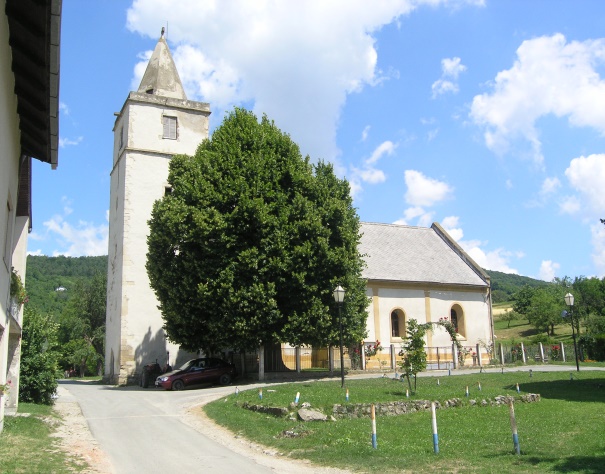 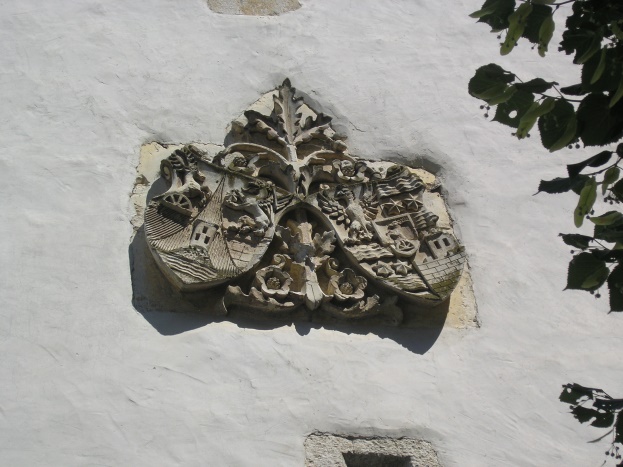 Slika 5. Crkva Uznesenja Marijina u Gornjoj Rijeci	Slika 6. Grb obitelji Erdody-Zichy na zvoniku		Župni dvor, Gornja RijekaŽupni dvor građen je 1765.g. na mjestu starijeg od drva. Građevina je jednokatnica pravokutnog tlocrta s dvostrešnim krovištem, građena od cigle. Prizemne prostorije presvođene su, dok je u gornjima strop. Na pročeljima su u žbuci izrađene pojasnice. Južno pročelje je najreprezentativnije rastvoreno u prizemlju s tri, a na katu s pet prozorskih otvora. Ostala su skromnija. Filijalna crkva Sv. Franje Ksaverskog, Dropkovec Sagrađena 1771.g. na mjestu starije drvene kapele, koja se u vizitacijama spominje prvi puta 1704.g. Centralna građevina s lađom kružnog tlocrta, nadsvođena je kupolom na pandantivima s osmerokutnom lanternom. Lađi je priključeno kvadratno svetište s užom, plitkom, zaobljenom apsidom. Uz svetište sa sjeverne strane građevine nalazi se pravokutna sakristija. 1832.g. dograđen je masivni zvonik. Kasnije je umjesto šindre na krov stavljen lim. Vrlo rijetko tlocrtno-prostorno rješenje koje upućuje na učenog donatora i majstora graditelja.Glavni oltar iz 1740.g. Bočni oltari “Pokolj nevine djece” i sv. Valentina (Lovre) iz 18.st. s radovima varaždinskog kipara Altenbacha. Orgulje iz 1833.g. od graditelja Jeremića. Obnovljeni zvonik i lanterna.Kapela Sv. Križa, Fodrovec Riječki Sagrađena 1938.g. Kapela Sv. Ane, Kolarec Kapela sv. Nikole Tavelića, PofukiSagrađena 1975.g. Kapela sv. Josipa, Vukšinec RiječkiStambena zgrada, Gornja RijekaNalazi se na cesti koja vodi od središta naselja prema Sudovcu. Građevina je dugačka katnica, s erkerom na zapadnom uglu. U prizemlju građevine se smještena je trgovina. Secesija.Zgrada škole, Gornja RijekaSagrađena 1857.g. Poslije II.svj. rata škola preseljena u dvorac, kasnije izgrađena nova zgrada, a u zgradu stare škole useljuje se ambulanta. Građevina je devastirana posljednjom obnovom.Zgrada Općine, Gornja Rijeka, Autor arh. F. Florschutz. Sagrađena je 1956.g.Lokalitet Mali Kalnik, Gornja RijekaOstaci grada Malog Kalnika leže na stjenovitom brdu sjeveroistočno od Gornje Rijeke. Posjed Mali Kalnik spominje se prvi pu 1240. god. Grad su kroz stoljeća posjedovali, među ostalim, kralj Sigismund, kralj Matija Korvin, Vladislav Kosača, ban Ivan Korvin, obitelji Gezthy, i Orehoczy. Grad je napušten u Kapela sv. Barbare, Gornja RijekaNalazila se podno utvrđenog grada Malog Kalnika na lokalitetu Pusta Barbara. Vjerojatno mu je bila dvorska kapela. Spominje se tokom, a biva napuštena krajem 18.st.Selo Kolarec, povijesna graditeljska cjelinaSelo Kolarec nalazi se na prostoru općine Gornja Rijeka, a predstavlja vrijednu graditeljsku cjelinu koja je projektirana 1938.g. nakon što je selo opustošio požar. Obnova sela je trajala do .Geografski je smješteno na jednom od južnih obronaka Kalnika, dobro je osunčano i provjetreno, a karakterizira ga klima sjeverozapadne Hrvatske.Kako je selo izgledalo prije . ne može se  točno opisati, no prema navodima seljaka i katastarskoj podlozi iz 1860.g., stambene i gospodarske zgrade bile su locirane bez ikakvog reda, na jednoj parceli bilo je više stambenih zrada, nije bilo izgrađene ceste zbog male udaljenosti između kuća i  nepravilne orijentacija kuća i gospodarskih zgrada. Kuće su bile izgrađene većinom od drveta, pokrivene slamom, visine podrum+prizemlje ili samo prizemlje. Podovi u kućama bili su zemljani, dok su zidovi bili obojani vapnom. Iz svega navedenog može se zaključiti da su životni uvjeti  prije požara bili teški, a higijenski uvjeti loši. Selo je zahvatio požar 18. srpnja 1938.g. Budući da je bilo ljeto, a svi seljaci su radili u polju, požar se brzo proširio, te je stradalo 23 stambene kuće, 115 gospodarskih zgrada zajedno sa poljoprivednim alatom. Obnovu sela organizirala je Hrvatska seljačka strana, kao i akciju prikupljanja pomoći. Gradnja izgorjelog sela započela je 23. kolovoza 1938.g., a prekinuta je u proljeće 1941.g. Glavni prostorni planer bio je graditelj Srećko Florschutz. On je projektirao kompletan eksterijer i interijer kuća, te vršio i nadzor nad gradnjom svih građevina.Ukupno su obnovljene 24 kuće. Za svaku kuću formirana je posebna parcela, tako da je na parceli smješten jedan stambeni objekt i po potrebi vlasnika gospodarske zgrade. Velika novina u lociranju kuća bilo je uvođenje  građevinske linije stambenih kuća. Veličina kuća određivala se prema broju stanara, a u izgradnji su sudjelovali i vlasnici kuća. Za gradnju su korišteni tradicionalni materijali sjeverozapadne Hrvatske: drvo, cigla, kamen i crijep, a Srećko Florschutz koristio je i nov materijal za selo – beton.Prilikom obnove Kolarec je projektiran kao malo moderno selo te kao takvo ima rijetku vrijednost jer predstavlja jedinstven primjer total-dizajna ruralnog naselja na području Hrvatske. Graditelj Srećko Florschutz projektirao je selo s prepoznatljivim ambijentalnim detaljima prigorskog kraja (trijem, trokutasti ukras iznad vanjske strane prozora, raznolikosti krovova i kuća), te s vlastitim pečatom (nagib krovova, upotreba kontrafora, svođenje podruma …), a prilikom izvođenja uveo je i nove matrijale koji do tada nisu korišteni u izgradnji seoskih objekata. Drvena hiža, Kostanjevec RiječkiTijekom 2005. godine krenulo se u realizaciju projekta etnografskog muzeja i prikaza uvjeta života stanovnika ruralnog Kalničkog kraja. Izgradnjom drvene hiže upućuje se na važnost čuvanja starih kultura i običaja.Tablica 8: Registrirani spomenik kultureb) Prirodna baštinaNa području općine postoje dijelovi prirode koji su temeljem Zakona o zaštiti prirode izdvojeni kao vrijedni dijelovi prirode i zaštićeni u odgovarajućim  kategorijama. Područje Malog Kalnika iznad izohipse  proglašeno je 1985. godine posebnim botaničkim rezervatom. Rezervat se proteže površinom od  i upisan je u registar zaštićenih dijelova prirode Republike Hrvatske pod brojem 799. Sam rezervat Mali Kalnik je smješten unutar veće zaštićene cjeline značajnog krajobraza Kalnika (proteže se kroz Općine Kalnik, Gornja Rijeka i grad Križevci). 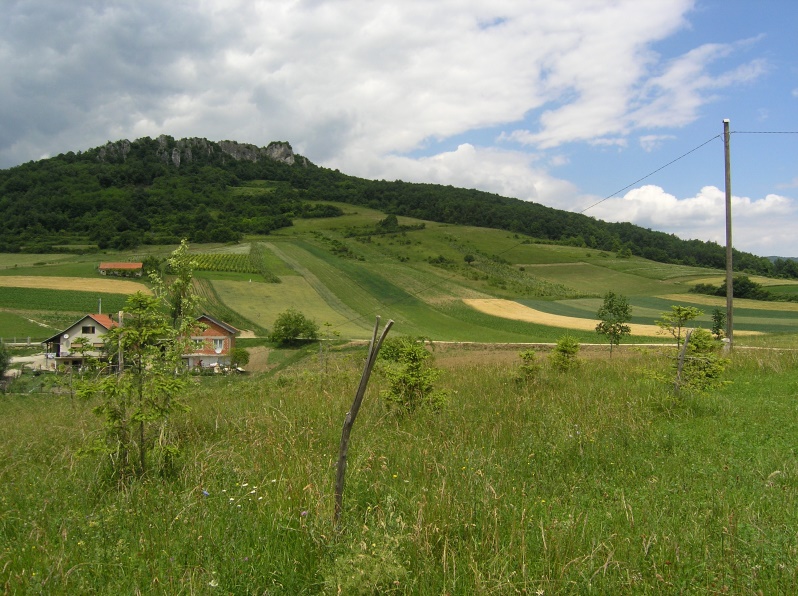 Slika 7. Mali KalnikCilj zaštite Malog Kalnika je očuvanje botaničkih vrijednosti sadržanih u vegetaciji stijena što je rezultat specifičnog reljefa, sastava tla (vapnenci), klime, ekspozicije i hidroloških odnosa, što se rezultira u prisutnosti nekih mediteranskih alpskih i pontskih biljaka. Botaničke vrijednosti Malog Kalnika nadopunjuju ostaci, ruševine srednjovjekovno utvrđenog Starog grada Mali Kalnik (smještene na najvišem grebenu razderane klisure). Sve to područje Malog Kalnika daje prirodnu, kulturno-povijesnu i znatnu turističku vrijednost (planinarenje, šetališne staze, kampiranje,…). Specifičnost pejzaža privlači posjetioce i istraživače.U kategoriji značajni krajobraz, zaštićeno je područje planine Kalnik, odnosno njegovi najistaknutiji i najviši predjeli. Zaštićeno je 1985. godine i upisano u registar zaštičenih dijelova prirode Republike Hrvatske pod brojem 798. Značajni krajobraz zauzima površinu od  te predstavlja najveće zaštičeno područje prirode na prostoru Županije. Karakteriziraju ga brojne raznolikosti reljefa, njegova specifična građa i posebnosti mikroklime što je rezultirano bogatstvom i specifičnošću biljnih zajednica koje rastu na tom lokalitetu (30-tak vrsta kaćunovica por. Orchidaceae). Vegetacija zaštićenog krajolika gotovo je u cijelosti istražena, a od zaštićenih biljnih vrsta u Republici Hrvatskoj, na Kalniku ih je nazočno 13.U okolici naselja Gornja Rijeka, uadljen 800m od samog naselja, nalazi se slap Šopot. Slap nije iznimnih razmjera, svega  visine, ali za ovaj kraj predstavlja posebnost koja povećava krajobraznu, hidrološku i morfološku raznolikost kalničkog gorja. Geološke karakteristike stijenja po kojima slap protjeće osiguravaju zanimljivost i dinamiku korita slapa. Kombinacija stijenja, vode i južne ekspozicije planine Kalnik dovodi do posebnih mikroklimatskih uvjeta staništa koje osiguravaju uvjete života hidrofitima, higrofitima, vegetaciji stijena te ujedno i tipičnim flornim predstavnicima klimazonalmne šumske vegetacije ( Querco - carpinetum croaticum = šuma hrasta kitnjaka i običnog graba). Neki od flornih predstavnika staništa slapa Sopot: jelenak (Phyllitis scolopendrium), smeđa slezenica  (Asplenium trichomanes), ciklame (Cyclamen purpurascens), drijenak (Cornus mas), ljiljan zlatan (Lilium martagon), salamunov pečat (Polygonatum multiflorum) i dr.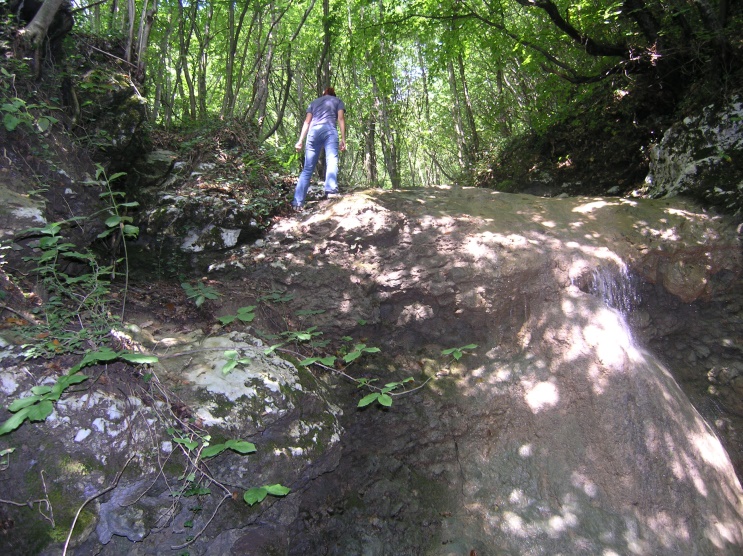 Slika 8: Slap1.1.3. Planski pokazatelji i obveze iz dokumenata prostornog uređenja šireg područja i ocjena postojećih prostornih planova 1.1.3.1. Obveze iz Programa prostornog uređenja Republike HrvatskeProgram prostornog uređenja Republike Hrvatske odredio je niz ciljeva i propisao mjere koje bi trebaleOsigurati policentričan model prostornog razvoja države,Unaprijediti ukupnu prostorno – gospodarsku strukturu Hrvatske,Razviti infrastrukturne sustave na cijelom području države,Osigurati racionalno korištenje i zaštitu nacionalnih bogatstava,Razvojne ciljeve prilagoditi značajkama prostora,Odrediti prioritete djelovanja radi sprečavanja negativnih demografskih, gospodarskih i ekoloških procesa,Treba težiti ravnomjernijem razmještaju stanovništva uz korištenje, zaštitu i obnovu ruralnog u svrhu demografske obnove,Poticati optimalno korištenje postojećih građevinskih područja i zaustaviti njihova daljnja neopravdana širenja.Infrastrukturni sustavi- Prometni sustavCestovni prometKako bi se ostvarila što bolja prometna povezanost sa svim dijelovima države, ali i unutar same županije i općine Gornja Rijeka te postigla razina uslužnosti koju zahtijeva suvremeni promet, potrebno je što prije realizirati planove zacrtane Strategijom prometnog razvitka Republike Hrvatske. Kako bi se ubrzao razvoj cestovnog prometa prioritet je unapređenje kvalitete cestovne mreže, uspostava važnih cestovnih pravaca, odnosno dopuna mreže državnih cesta. Kritične dionice i objekte potrebno je rješavati postupno.Daljnjim širenjem građevinskog područja uzduž državne i županijske ceste doći će do sniženja kategorija cesta te je stoga potrebno spriječiti takvo daljnje širenje.TelekomunikacijeTelekomunikacijski sustav na nivou Države je visoko razvijen. Kako bi se nastavio daljnji razvoj kabelske mreže potrebno je uz prometnu infrastrukturu osigurati koridore u koje će se polagati cijevi za uvlačenje TK kabela. Postojeću telekomunikacijsku mrežu treba održavati na dostignutoj razini posluživanja te je dopuniti na prostorima gdje još nije modernizirana. - Energetski sustavNa nacionalnoj razini odvojeno se obrađuju sustavi za proizvodnju od sustava za prijenos energije. Planirane potrebe za energijom treba ostvariti modernizacijom, rekonstrukcijom te proširenjem postojećih objekata uz uvođenje nove tehnologije. Jedan od važnih ciljeva  je smanjenje gubitaka u energetskim sustavima te fiskalnim mjerama postizanje smanjenja potrošnje i korištenja energenata. Pored konvencionalnih treba poticati korištenje alternativnih izvora energije (sunce, vjetar, bioenergija), naročito za lokalne potrebe i izdvojene prostorno - funkcionalne cjeline.- Vodnogospodarski sustavOsnovni cilj Dugoročnog programa vodoopskrbe je osiguranje dovoljnih količina  kvalitetne vode za zadovoljenje potreba stanovništva i gospodarstva. Procjenom sveukupnih količina vode ustanovljeno je da Hrvatska ima dovoljne količine potencijalnih izvora pitke, kvalitetne vode.  Sve veća potrošnja vode skreće pozornost na nužnost zaštite i što učinkovitiju upotrebu sadašnjih izvorišta. Pri planiranju energetskog korištenja voda treba inzistirati na višenamjenskim sustavima kojima bi se ujedno riješili kompleksni vodnogospodarski problemi na slivovima velikih rijeka. Isto tako, osobitu pažnju treba posvetiti sustavnom navodnjavanju, u sklopu višenamjenskih rješenja kako bi se osigurala dovoljna količina vode.Glede zaštite voda primarno je riješiti problem otpadnih voda i ostalog otpada koji čine dominantan izvor zagađenja. Izgradnja kanalizacijskog sustava čini prioritet kako za zaštitu podzemnih voda tako i za kontrolirano skupljanje pojedinačnih izvora zagađenja i dovođenje na lokaciju središnjeg uređaja za pročišćavanje zagađenih voda.Vodoopskrbni  sustavi  se  trebaju  planirati  prema  konceptu  “održivog” gospodarenja  vodama  i upravljanja  vodoopskrbom,  a  zaštitnim  se  zonama  izvorišta  mora  posvetiti  puna  pozornost  te  je   potrebno  poduzeti  zahvate  kako  bi  ih  se  uključilo  u  sklop  vodogospodarskih  sustava  i  efikasno  provela  njihova  zaštita. Prioritet izgradnje vodoopskrbnih  objekata  je što brže postizanje  ravnomjerne  vodoopskrbe,  a odnosi  se  na  rješenje  distribucije  u  okviru  minimuma  dopuštenih  gubitaka  vode  i  reduciranje  potrošnje  vode  na  stvarne  potrebe  komunalnog  standarda.Zbrinjavanje otpadaProblematika zbrinjavanja otpada obuhvaća zbrinjavanje komunalnog i posebnog otpada i ima osobitu važnost s gledišta zaštite okoliša i prirodnih resursa, ali nedovoljno sagledano gospodarsko-razvojno značenje.Mjere za organizirano i kontrolirano postupanje s otpadom obuhvaćaju: smanjenje nastanka otpada, mjere korištenja otpada i sigurno odlaganje neiskoristivog otpada sa svim prethodnim i pratećim mjerama i postupcima osiguranja od bilo koje vrste štetnog djelovanja.Prioritet je gospodarenje otpadom i izgradnja sanitarnih odlagališta (deponija) umjesto neorganiziranih odlagališta koja su danas u upotrebi, s primjenom propisanih mjera sigurnosti i zaštite od štetnog djelovanja na okoliš. Gospodarske djelatnosti u prostoruŠumarstvoU skladu s održivim razvojem treba svaku uništenu šumsku površinu obnoviti pošumljavanjem, zaštititi šume, kontinuirano pratiti stanje šuma i kartirati ih, preradu drva razvijati kao čistu industriju, te poticati razvoj urbanog šumarstva.PoljodjelstvoCilj transformacije poljodjelskog sektora je razvijanje suvremenog, djelotvornog, konkurentnog i ekološki čistog poljodjeljstva.U svrhu zaštite i očuvanja poljodjelskog resursa treba u dokumente prostornog uređenja uključiti racionalno korištenje poljoprivrednog zemljišta te smanjiti korištenje kvalitetnog zemljišta za nepoljodjelske svrhe, sanirati površinske kopove, te usmjeravati i poticati proizvodnju zdrave hrane.U cilju unapređenja korištenja tla potrebno je donjeti program i zakone koji potiču održivi razvitak, te uvesti novi pristup u utvrđivanju boniteta tla.Prioriteti djelovanja u svrhu gospodarskog razvitka poljodjelstva su: zaustavljane depopulacije, bolje iskorištavanje poljodjelskih površina, stimulacija određene proizvodnje i proširivanje kvalitetnih poljodjelskih površina.Zaštita posebnih vrijednosti prostora i okolišaRadi učinkovitog planiranja nužno je  utvrditi:- dosadašnju opterećenost i  ugroženost prostora te prihvatljive kapacitete prostora (nosivi kapacitet)opremeljenost tehničkom infrastrukturom  i nedostatkeprirodne i stvorene vrijednosti koje treba zaštitipropise, sporazume i  konvencije koji vrijede za određeno područje i određeni tip prostora-resursa.U planiranju razvoja nužan je pažljiv izbor razvojnih programa i tehnologija koje će očuvati kvalitetu prostora i okoliša, a razvoj planirati u granicama prihvatljivog opterećenja  prostora, neprihvaćanjem zastarjelih i štetnih tehnologija te dosljednim provođenjem načela održivog razvitka.Zbrinjavanje opasnog otpada  ustrojava se na razini države, a komunalnog otpada na lokalnoj razini. Prioritet je smanjenje sadašnjih, neorganiziranih odlagališta s primarnom zaštitom voda, poljoprivrednog zemljišta i naselja.Zaštita prirodne baštineOsnovni cilj je uspostaviti  cjelovitu zaštitu prirodnih vrijednosti kroz istraživanje i sustavno vrednovanje prostora, novelaciju dokumenata prostornog uređenja (sustav mjera zaštite i korištenje prostora), unaprjeđivanje pravne osnovice te organizacijsko i stručno osposobljavanje službe zaštite. Potrebno je  definirati  predjele/lokalitete koje je nužno evidentirati, vrednovati i odgovarajuće zaštititiSprječavati aktivnosti koje uzrokuju degradaciju i smanjenje raznovrsnosti biljnog i životinjskog svijeta (bioraznovrsnosti)Zaštita graditeljske baštinepotrebno je stvarati modele revitalizacije ruralnih cjelina primjenom integralnih oblika zaštite sa naglaskom na stvaranju pozitivnog odnosa prema zavičajnim vrijednostima i poticanja brige za nacionalnu baštinu. KrajolikPrirodne krajolike treba očuvati u što većoj mjeri, a područja narušenih prirodnih i estetskih vrijednosti sanirati odgovarajućim mjerama (sprečavanje bespravne izgradnje, odlaganja otpada, izbjegavanje  geometrijskih regulacija vodotoka)Obvezno sanirati štetne posljedice velikih rudarskih i graditeljskih radova, osobito površinskih kopova (npr. usporednom biološkom rekultivacijom).Planirati infrastrukturu na način da se koriste postojeći koridori i formiraju zajednički za više vodova i to tako da izbjegavaju šume, poljoprivredno zemljište, da ne razaraju  cjelovitost prirodnih i stvorenih struktura, uz provedbu načela i mjera zaštite okoliša.Obveze iz Prostornog plana Koprivničko-križevačke županijeProstorni plan uređenja općine Gornja Rijeka kao plan nižeg reda detaljnije razrađuje sustav naselja, namjenu i uvjete korištenje prostora, prostorno-gospodarske strukture i infrastrukturne koridore utvrđene Prostornim planom Koprivničko-križevačke županije. Uvjeti određivanja građevinskog područja: - Građevinska područja treba razlučiti na izgrađena i neizgrađena te analizom ustanoviti potrebe i mogućnosti širenja građevinskog područja za svako naselje, kao i potrebe za njegovo smanjenje.- Utvrditi  eventualnu obvezu izrade prostornih planova užeg područja te načine usmjeravanja  izgradnje u pojedina područja.- Utvrđivanje veličine građevinskih područja - Osobito pozorno treba preispitati mogućnosti minimaliziranja građevinskog područja uz državne i županijske ceste, veličinu i lokaciju zona planiranih za gospodarsku namjenu, potrebu i dinamiku izrade planova užeg područja.1.1.3.1. Ocjena postojećih planovaa) Prostorni plan (bivše) općine KriževciOsnovni koncept prostornog razvitka bivše općine Križevci zasnivao se na ubrzanom privrednom rastu i promjeni gospodarske strukture u pravcu jačanja industrije i unutar nje propulzivnih grana, modernizaciji postojećih proizvodnih i uslužnih kapaciteta, te podizanju učinkovitosti poljodjeljske proizvodnje. Poljodjeljstvo bi trebalo činiti najznačajniju oblast gospodarstva, a šumarstvo je ocijenjeno kao djelatnost s dobrim mogućnostima razvitka. Gornja Rijeka označena je kao lokalno središte.        Prostorni plan bivše općine Križevci u uvodnom  dijelu konstatira da je gospodarska osnova općine  prvenstveno u njenoj industriji. Pri tome niti jedna industrijska djelatnost nije nastala iskorištavanjem posebnog položaja i prirodnih  bogatstava, te bi se mogla razvijati i u bilo kojoj drugoj općini. Planirani razvoj bivše općine Križevci stoga je koncipiran na onim gospodarskim  djelatnostima koje će potpunije iskorištavati vlastite prirodne izvore i prednosti, prije svega poljodjeljske površine i šumsko bogatstvo. I dalje će se raditi na promjeni gospodarske strukture u pravcu modernizacije, razvijat će se poljodjeljstvo, šumarstvo, trgovina, obrt, te ugostiteljstvo i turizam. Oslonac industrije bit će u metaloprerađivačkoj , drvoprerađivačkoj i prehrambenoj industriji.Temeljni dokument Prostornog plana bivše općine Križevci dopunjen je granicama građevinskih područja 1982. i 1983.godine (I.i II. faza), te 1986. godine i provedbenim odredbama 1990.godine.Temeljem analize izgrađenosti građevinskih područja naselja općine Križevci utvrđeno je da su površine predviđene za građevinska područja naselja na području općine Križevci za većinu naselja predimenzionirane. U svrhu ostvarivanja povoljnijeg odnosa izgrađenog i neizgrađenog dijela naselja potrebno je smanjiti granice građevinskih područja za sva naselja koji ulaze u III. kategoriju izgrađenosti (50% neizgrađenog područja naselja), te preispitati granice građevinskih područja za sva naselja koji ulaze u II. kategoriju izgrađenosti (30% neizgrađenog područja naselja). U planu se prognozirao poraast broja stanovnika u naselju Gornja Rijeka, a u ostalim naseljima pad. Gornja Riijeka je imala prvi stupanj centraliteta.Imajući u vidu činjenicu da je prostor čitave bivše općine Križevci izrazito depopulacijsko područje, nameće se potreba da se u sklopu daljnjih radova na segmentu prostornog uređenja izvrši ponovno sagledavanje svih granica građevinskih područja, te izvrši njihovo smanjivanje u skladu sa realnim stanjem na terenu. b) Prostorni plan Koprivničko-križevačke županijeŽupanijski prostorni plan usvojen je 20. srpnja 2001. na 2. sjednici Županijske skupštine Koprivničko-križevačke županije (Službeni glasnik Koprivničko-križevačke županije broj 8/01 i 5/04). Prostornim planom Županije određena su načela prostornog uređenja i utvrđeni ciljevi prostornog razvoja te organizacija, zaštita, korištenje i namjena prostora Županije. Prostorni plan Županije sadrži prostornu i gospodarsku strukturu Županije, sustav središnjih naselja regionalnog značenja, sustav razvojne regionalne infrastrukture, osnove za uređenje i zaštitu prostora, prostorna mjerila i smjernice za gospodarski razvoj, za očuvanje i unapređenje prirodnih, kulturno-povijesnih i krajobraznih vrijednosti, mjere za unapređenje i zaštitu okoliša te druge elemente od važnosti za Županiju.  Gornja Rijeka ima status većeg lokalnog središta. Prostorni plan Koprivničko-križevačke županije na snazi je od 2001. godine i kroz troipolgodišnje razdoblje provedbe javljali su se  problemi vezani uz slijedeću problematiku:trase brzih cesta Vrbovec-Koprivnica-Gola i Podravske brze ceste Varaždin-Koprivnica-Đurđevac-Osijekzbrinjavanje otpada; uvrštavanje regionalnog odlagališta otpada u Prostorni plan Koprivničko-križevačke županije eksploatacija mineralnih sirovina; na temelju velikog broja zahtjeva za eksploataciju uz dravsko i drugo područje, a u nedostatku prostornih planova nižeg reda koji bi pobliže razradili pojedine segmente prostornog planiranja, ukazuje se potreba izrade Izmjena i dopuna Prostornog plana Koprivničko-križevačke županije te s tim u svezi propisivanja izrade SUO i za manje kapacitete eksploatacije mineralnih sirovina (sukladno članku 11. Pravilnika o procjeni utjecaja na okoliš), kao svojevrsna mjera umanjenja ogromnog pritiska na okoliš.objekti u funkciji poljoprivredne proizvodnje; Prostorni plan Koprivničko-križevačke županije  nametnuo je u nekim segmentima prestroge uvjete za izgradnju objekata za uzgoj stoke (farmi), pa se potencijalni investitori susreću sa problemima kod realizacije projekata u ovom izrazito stočarski usmjerenom području.Jedan od ciljeva prostornog razvoja županijskog značaja u smislu očuvanja vrijednih dijelova okoliša i ekološke stabilnosti općenito je i izrada Prostornih planova područja posebnih obilježja (PPPPO). Kako je naznačeno Županijskim prostornim planom, jedan dio područja planiranih za izradu PPPPO-a  nalazi se i na području Općine Gornja Rijeka (kartografski prikaz br. 3 - Uvjeti korištenja, uređenja i zaštite prostora). Odnosi se na područje posebnog botaničkog rezervata Mali Kalnik koji se nalazi unutar područja značajnog krajobraza Kalnik. Spomenuta područja su pogodna za izletnički, športsko-rekreacijski i edukativni turizam uz nezaobilaznu ponudu tradicijske hrane i kulture.U Prostornom planu područja posebnih obilježja za Kalnik odredit će se organizacija prostora, mjere korištenja i mogućnosti razvoja, uređenja i zaštite tog područja s aktivnostima koje imaju prednost, mjere za unapređenje i zaštitu okoliša. Naročiti naglasak je na očuvanju prirodnih – ekoloških  vrijednosti ovog područja i  revitalizaciji oštećenih dijelova okoliša (npr. kamenolomi, odlagališta otpada i sl.) kao i održivom sagledavanju gospodarskog razvoja ruralnog područja.Plan uređenja Gornja RijekaPlan uređenja  Gornja Rijeka obuhvaća naselje Gornja Rijeka i Deklešanec. Građevinsko područje naselja Gornja Rijeka je predimenzionirano. Jedna od planiranih stambenih zona koja će se zadržati novim planom je sjeverno od osnovne škole. Zaobilaznica Gornje Rijeke planirana je južno od dvorca, a izlazila bi na postojeću državnu cestu iza Kostanjevca. Ovim PPUO osiguran je koridor za novi ulični iu cestovni koridor. U planu je posebno označena zona afirmiranih vinograda odnosno vikend zona. Dvorac Gornja Rijeka označen je kao vrijedno povijesno nasljeđe. Prostor južno od dvorca označen je kao vodozaštitno područje. Planom je predviđena trasa kanalizacije i lokacija uređaja za pročišćavanje na potoku Reka južno od Gornje Rijeke. 1.1.4. Ocjena stanja, mogućnosti i ograničenja razvoja u odnosu na demografske i gospodarske podatke te prostorne pokazatelje Ograničavajući čimbenici razvoja Općine Gornja Rijeka su demografski, gospodarski i prostorni. Demografski čimbeniciKao posljedica nepovoljnog prostorno-gospodarskog razvoja demografski čimbenici su osnovni ograničavajući čimbenik. To se prije svega ogleda u prirodnom padu broja stanovnika, emigraciji, dobno-spolnoj i obrazovnoj strukturi. Visoka prosječna starost od 40,1 godina jedan je od ograničavajućih čimbenika daljeg razvitka (nepovoljnija od županijskog prosjeka). Prosječna starost žena iznosi čak 42,6 godina (Županija 41,7), a muškaraca 37,7 godina (Županija 37,7). Udio stanovništva koje ulazi u radni kontingent iznosi 60.3% (62,9% u Županiji). Depopulacija ovog prostora odraz je prije svega gotovo polustoljetne emigracije stanovništva koja još uvijek traje. Posljedica toga je nepovoljna dobno-spolna struktura stanovništva, koja se manifestira na prirodno kretanje stanovništva i strukturu aktivnog stanovništva. Ovo područje bilježi prirodni pad stanovnika, a 2004. godine zabilježen je prirodni prirast (+5). Uzrok tome je najveći broj rođenih od formiranja Općine.Dobno-spolni sastav stanovništva Općine pokazuje veliki nesrazmjer starog i mladog stanovništva. U budućnosti će se to odraziti na prirodno kretanje i broj radno sposobnog stanovništva. Radni kontingent će biti sve manji. U mlađim dobnim skupinama i u radnom kontingentu prevladava muško stanovništvo (veća emigracija mlađeg ženskog stanovništva), a iznad 55 godina prevladava žensko stanovništvo. Najveći udio ima stanovništvo s nezavršenom osnovnom školom (35,0 %), zatim sa završenom srednjom i osnovnom školom (33,0%) i najmanji udio je s višom i visokom stručnom spremom  (3,0%). Tablica 9: Prirodno kretanje broja stanovnika U Općini Gornja RijekaIzvori : Prethodna priopćenja DZS Tablica 10: Usporedba kontingenata stanovništva 2001. općine Gornja Rijeka i Koprivničko-križevačke županijeSlika 9: Obrazovna struktura stanovništva 2001. godineGospodarski čimbeniciProstorno-gospodarsku strukturu ovog područja obilježava razvoj poduzetništva u svim naseljima i poljoprivredna proizvodnja. Poljoprivredni proizvođači u nepovoljnom su položaju jer su prije svega prepušteni sami sebi i stihiji tržišta.Nedostatak mladog i obrazovanog stanovništva odražava se i još će se više odraziti  na razvitak jer mlado i obrazovano stanovništvo je pokretač razvitka (inovacije, poduzetništvo). Veliki broj nezaposlenog stanovništva čini nekvalificirana i polukvalificirana radna snaga ili struke koje se ne trenutno ne traže, stoga je nužna njihova prekvalifikacija.Podaci o izvorima prihoda domaćinstava nam govore o stanju i tendenciji socioekonomske preobrazbe, odnosno o prijelazu od dominantno agrarne strukture u nedavnoj prošlosti, prema proizvodnim i uslužnim djelatnostima. Čak 96,6% kućanstava posjeduje poljoprivredno gospodarstvo, ali veći dio njih ne svrstavamo u poljoprivredno stanovništvo, jer im to ne predstavlja glavni izvor prihoda, nego je za njih poljoprivredni posjed dopunski izvor djelatnosti i zarade. Posljedica toga je i sve veće usitnjavanje posjeda.Za efikasnije korištenje zemljišta prepreku čine usitnjeni posjedi i parcele. Kao posljedica procesa deagrarizacije, urbanizacije i širenja obrazovanja javljaju se proces starenja (senilizacije) poljoprivrednog stanovništva te proces povećanja udjela žena u ukupnom poljoprivrednom stanovništvu i radnoj snazi. Ovaj proces starenja poljoprivrednog i seoskog stanovništva ima brojna demografske, gospodarske i socio-psihološke posljedice na dalji razvoj ovog područja.Prostorni čimbeniciU ruralnom prostoru gotovo da više i nema većih kontinuiranih poljoprivrednih površina. Poljoprivredni i šumski prostor ispresjecan je brojnim infrastrukturnim koridorima što smanjuje mogućnosti za poljoprivredu. 2. CILJEVI PROSTORNOG RAZVOJA I UREĐENJA 2.1. Ciljevi prostornog razvoja županijskog značaja 2.1.1. Razvoj naselja posebnih funkcija i infrastrukturnih sustava Županijskim prostornim planom zadan je sustav središnjih naselja sve do lokalne razine.  Gornja Rijeka označena je kao područno središte. Županijskim planom potiče se policentrični razvoj i pravilan raspored žarišnih naselja. Da bi Gornja Rijeka postala stvarnim područnim razvojnim središtem potrebno je konsolidirati prostor naselja i razvijati funkcije. Prije svega potrebno je stimulativnom financijskom politikom povećati udio u broju i veličini stambenih, radnih, uslužnih i rekreacijskih funkcija koje bi utjecale na povoljnija demografska kretanja i cjelokupni razvitak ovog područja. Društveni domovi u svim naseljima trebaju postati prostori koji će svojim novim polivalentnim sadržajima omogućiti poboljšanje kvalitete života stanovnika.Cilj izgradnje infrastrukturnih objekata je omogućavanje minimalnih komunalnih standarda koji su preduvjet svekolikog razvoja. 2.1.2. Racionalno korištenje prirodnih izvora Ciljevi prostornog razvoja od regionalnog i državnog značaja koji se odnose na zaštitu i racionalno korištenje resursa na području općine Gornja Rijeka su: - racionalno korištenje tla- iskorištavanje šuma i obnavljanje šumskih površina,ŠumeCiljevi prostornog razvoja šumarske struke i nadalje su usmjereni na provođenje programa Hrvatskih šuma kroz šumsko-gospodarske osnove. Ti programi trebaju biti uključeni i u druge oblike uporabe zemlje. Poticati razvoj urbanog šumarstva radi ozelenjivanja gradskih, rubnih gradskih, seoskih naselja, turističkih područja namijenjenih uljepšavanju izgleda krajolika, rekreaciji i proizvodnji.Racionalno korištenje tlaTlo je prirodni izvor koji nastaje u dugom vremenskom periodu, a nekontroliranom eksploatacijom (intenzivnom poljoprivredom, zagađivanjem, kontaminiranjem) gubi svoja svojstva i nestaje. Tlo se mora zaštiti s ciljem očuvanja biološke raznolikosti i ostalih povoljnih ekoloških čimbenika. Cilj racionalnog korištenja je da se tlo ne iscrpljuje,  već da se obogaćuje. Potrebno  je spriječiti nekontroliranu uporabu zaštitnih sredstava u poljoprivrednoj proizvodnji i pridavati veći značaj tzv. organskoj poljoprivredi koja poštuje prirodu biljaka, životinja i krajobraza u cjeliniJedan od načina da tlo ne gubi na vrijednosti je i redovito mijenjanje kultura koje se uzgajaju. Korištenje tla, odnosno agrotehnološke aktivnosti moraju biti usuglašene s vodnim gospodarstvom. 2.1.3. Očuvanje ekološke stabilnosti i vrijednih dijelova okoliša Cilj ovog Plana je očuvanje i unaprjeđenje ekološke stabilnosti. Uzimajući u obzir trenutno stanje u prostoru Općine Gornja Rijeka, kao i trenda koji se može očekivati u sljedećim godinama, (razvoj seoskog turizma, ribolova na ribnjacima,planinarenja, prisutnost zaštićenih dijelova prirode i potencijalno iskorištavanje spomenutih ljepota prirode,..) može se reći da područje Općine nije ozbiljnije ugroženo u ekološkom smislu. Za očekivati je da će se u budućnosti ekološka stabilnost područja zadržati, te da neće biti većih pritisaka  na njeno narušavanje. Za očekivati je da će se svi zahvati (na području Općine i u njenoj neposrednoj blizini) koji eventualno mogu narušiti ekološku stabilnost (sječa šuma, gradnja građevina i infrastruktura u i izvan zaštićenog područja, rad u obližnjem kamenolomu Vojnovec i dr.)moći zadržati pod kontrolom, odnosno da će se odvijati prema odredbama ovog Plana i u skladu sa drugim važećim strateškim dokumentima i zakonskim propisima.Očuvanje ekološke stabilnosti ponajviše ovisi o stanju i zaštiti okoliša odnosno njenih komponenti, a to su zrak, voda, tlo, šume i poljoprivredne površine. Vodotoci Općine Gornja Rijeka su potencijalno ugroženi eventualnim ispuštanjem nepročišćenih otpadnih voda naseljenih mjesta, gospodarskih farmi. U tu svrhu potrebno je što prije uspostaviti kompletnu infrastrukturnu kanalizacijsku mrežu te kvalitetno riješiti pitanje otpadnih voda u svim naseljima (preporuča se primjena novijih tehnologija, bio-lagune i sl.). Kalnički kraj je poznat po stočarstvu i mnogobrojnim farmama. Spomenute farme trebaju imati adekvatno riješeno pitanje otpadnih voda. U slučaju realizacije nekog od gospodarskih pogona koji mogu imati veće količine tehnoloških otpadnih voda, nastalih tijekom proizvodnje, inzistirati će se na izgradnji separatnih uređaja za predtretman otpadnih voda prije njihovog ispuštanja u recipijent. Zbog izrazito stočarskog kraja sa brojnim farmama, potrebno je riješiti pitanje vezano uz problem neškodljivog uklanjanja otpada životinjskog porijekla. U tom pogledu potrebno je uvažavati zakonske odredbe te pratiti utjecaj na okoliš (vodu, tlo i zrak). Važno je naglasiti da na području Općine postoje zaštićeni dijelovi prirode (kategorije značajni krajobraz i posebni botanički rezervat) koji štite prirodnu baštinu i njene ljepote. Iako su zaštićeni, u njima život nije zabranjen! U takvim područjima je moguća gospodarska djelatnost, ali pod posebnim uvjetima koje propisuje Zakon o zaštiti prirode i u skladu sa prirodnim zakonitostima te bez negativnog utjecaja na okoliš.  Uvažavajući specifične prirodne i kulturne karakteristike i lokaliteta/atrakcija, potrebno je odrediti one vrste turizma koje mogu optimalno koristiti raspoložive resurse, te istodobno uvjetovati izgradnju koja je moguća i prihvatljiva s obzirom na pretežita obilježja prostora (prirodna i kulturna). Vrlo je bitan i ekološki aspekt turizma koji se temelji na očuvanju prirodnih posebnosti i primjeni ekoloških načela u turizmu, a teži optimalnom ekonomskom efektuuz minimalno degradiranje životne sredine.I na kraju, ekološka stabilnost jednog relativno malog područja, kao što je to Općina Gornja Rijeka u velikoj je mjeri uvjetovana ekološkom situacijom okolnog područja a i šireg državnog područja. Iz svega toga proizlazi da je briga o zaštiti okoliša i osiguranje prirodne ravnoteže i održivog razvoja zajednička briga svih stanovnika i gospodarskih subjekata države. 2.2. Ciljevi prostornog razvoja općinskog značaja 2.2.1. Demografski razvoj Stanovništvo je značajan čimbenik dugoročnog društveno-gospodarskog razvitka i korištenja prostora, tako da je demografski razvitak jedan od prioriteta u prostornom planiranju.  U Podravini demografska problematika je izražena i potrebno je donijeti niz programa i mjera kojima bi se stvorilo pozitivno okružje i zaustavili negativni demografski procesi. Ukoliko se ne zaustave negativni demografski procesi oni će postati limitirajući čimbenik svekolikog razvitka  ovog područja. Zato je potrebno provoditi odgovarajuću populacijsku politiku. Dugoročni i prioritetni ciljevi demografskog razvitka Općine su:Zaustaviti apsolutno opadanje broja stanovnika, a nakon toga osigurati njegovu stagnaciju ili lagani porast Smanjiti negativno prirodno kretanje stanovništvaProstor Općine učiniti privlačnim za doseljavanje stanovništva i ostvariti pozitivnu migracijsku bilancu Poboljšati kvalitativna obilježja stanovništva, kod čega najveću pozornost treba posvetiti poboljšanju obrazovne strukture stanovništva i prekvalificiranju nezaposlenih. U cilju provođenja pronatalitetne politike izgradit će se vrtić.Kod projekcija stanovništva prikazana je projekcija iz Demografske studije, te su prikazane projekcije s varijantom da će se broj stanovnika kretati kao u prethodnom popisnom periodu (1991.-2001.).Tablica 11: Projekcija kretanja broja stanovnika (2001-2011)Izvor: Feletar, D. (1999); Demografska studija Koprivničko-križevačke županije, Geografski institut «Petar Matković», Zagreb2.2.2. Odabir prostorno razvojne strukture Polazeći od današnje prostorno-gospodarske strukture i dostignutog stupnja razvitka te uzimajući u obzir tendencije suvremenog prostorno-gospodarskog razvoja za općinu  Gornja Rijeka od posebne važnosti su:PoljoprivredaObrt i malo poduzetništvoRazvoj turizma na Kalniku Razvoj turizma temeljenog na turističkoj destinaciji – dvorac Gornja Rjeka Općina posebnim mjerama (fiskalnim, komunalnim opremanjem, osiguranjem stručne pomoći) mora omogučiti razvoj navedenih djelatnosti. Ciljevi gospodarskog razvoja na razini Općine su:turistička valorizacija dvorca Erddy-Rubido formiranje gospodarskih zonaformiranje modernih obiteljskih poljoprivrednih gospodarstavaturistička valorizacija prostora uz KalnikPoljoprivreda Poljoprivredne površine zauzimaju najveće površine i ovo je tradicionalno poljoprivredni kraj. Stoga je potrebno najviše pozornosti posvetiti razvoju i transformaciji ove djelatnosti. Cilj transformacije poljoprivrede je potpuno organizirani i racionalni sustav ekološke proizvodnje, plasmana, prerade, distribucije i naplate poljoprivrednih proizvoda uz maksimalno iskorištenje domaćih prednosti. Jedan od problema koje treba rješavati je okrupnjavanje disperziranih posjeda, a kod toga treba voditi računa da male parcele, koje prevladavaju, imaju i predosti: zbog ekološke ravnoteže preporučljivo je saditi na malim površinama više vrsta kultura (naročito povrće). Potrebno je poticati razvoj malih obiteljskih prerađivačkih postrojenja kako bi se dobiveni poljoprivredni proizvodi finalizirali. Potrebno je poticati uzgoj starih autohtonih poljoprivrednih kultura i izbjegavati uporabu genetski modificiranih organizama. Cilj planiranja je racionalno korištenje poljoprivrednog zemljišta te smanjiti korištenje kvalitetnog zemljišta za nepoljodjelske svrhe. Poljoprivredno zemljište se stalno smanjuje i potrebno je zaustaviti taj proces i povećavati obradive površine. Agrotehničke aktivnosti treba usuglasiti s vodnim gospodarstvom jer velike štete nastaju zadržavanjem vode na poljima nakon obilnih oborina.Obrt i malo poduzetništvoTreba poticati izgradnju manjih proizvodnih jedinica koje će racionalnim poslovanjem i brzom prilagodbom, zahtijevima tržišta omogućiti brži gospodarski razvitak. Kako bi se potaknuo razvoj poduzetništva potrebno je osigurati uvjete, prije svega prostor i komunalnu opremljenost. Da bi se privuklo investitore potrebno je izgraditi i u potpunosti opremiti zone za poduzetništvo cjelokupnom infrastukturom i ponuditi razne olakšice – kako bi prostor postao atraktivan za poduzetničke inicijative. TurizamDvorac Erddy-Rubido namjenjen je prije svega za razvoj turističke ponude i stvaranje imiđa ovog kraja. Osim samog dvorca za razvoj turizma je namjenjen i prostor uz njega. Tradicionalne manifestacije Dani plemstva i Sidonijin dan predstavljaju turističke atrakcije koje je potrebno poticati. Postojeće planinarske staze obnavljat će se i produživat. Sjeverne padine Kalnika pogodne su za izgradnju skijališta. Jedini slap u Koprivničko-križevačkoj županiji jedna je od turističkih točaka na kojima će se bazirati razvoj turizma kalničkog područja.2.2.3. Razvoj naselja, društvene, prometne i komunalne infrastrukture Razvoj naseljaRazvoj naselja na području Općine Gornja Rijeka bit će u skladu s demografskim i prostorno-gospodarskim čimbenicima. Osnovni cilj urbanog razvoja prostora Općine je ''održivi razvitak naselja'', odnosno postizanje kvalitete života koja se neće temeljiti na nepovratnom iskorištavanju resursa, već na održavanju komparativnih prednosti ruralnog prostora uz uvođenje civilizacijskih vrijednosti koje podižu kvalitetu života stanovništvu.Posebni ciljevi od općinskog značaja odnose se na usmjeravanje različitih modela razvoja za pojedine grupe naselja ovisno o ukupnom prostorno – gospodarskom razvoju dijelova Općine.To prvenstveno znači da se naselja trebaju razgraničiti na:-urbanizirana naselja ili Gornja Rijeka)-naselja koja se mogu smatrati integralnim elementom ruralnog (sva ostala naselja).Razvoj društvene infrastruktureRazvoj društvene infrastrukture od općinskog značaja može se definirati u smjeru:-jačanja institucija i širenje mreže društvene infrastrukture lokalnog karaktera na području Općine i to:-predškolskog odgoja (izgradnja vrtića) i osnovnoškolskog obrazovanja,-kulturnih djelatnosti lokalnog karaktera,- izgradnja staračkog doma,-sportskih i rekreativnih klubova (poboljšati uvjete djelovanja izgradnjom adekvatnih športskih terena, izgradnja bazena).-boljeg korištenja institucija društvene infrastrukture regionalnog karaktera, prvenstveno u Križevcima:	-srednjeg i visokog obrazovanja	-kulturnih djelatnosti lokalnog karaktera	-sportske infrastrukture,	-zdravstvenih i socijalnih institucija	-upravnih institucijaRazvoj prometne infrastruktureOsnovna smjernica u razvoju cestovne prometne infrastrukture je uređenje prometnica sukladno njihovom značenju i prometnom opterećenju. Potrebno je poboljšati prometno-tehničke elemente na svim prometnim koridorima kako bi se osigurala veća sigurnost u prometu za sve sudionike, što podrazumijeva, između ostalog, izgradnju pješačkih staza kroz naselja, prvenstveno uz prometnice kojima školska djeca pješače u i iz škole. Županijski je interes da se na cestama koje prolaze općinom, a prvenstveno na državnoj prometnici prema susjednoj županiji postigne zadovoljavajuća kvaliteta infrastrukturne opremljenosti. Cilj je povezati cestovnom prometnicom naselja Gornja Rijeka, Riječki Kostanjevec, Pofuki i Vukšinec Riječki.Poštanske usluge potrebno je prilagoditi potrebama građana, kao i usluge fiksne i mobilne telefonije, omogućavanjem konkurencije u pružanju usluga.Razvoj komunalne infrastruktureCiljevi općinskog značaja usmjereni su na podizanje kvalitete komunalne infrastrukture u svim naseljima, a posebno u planiranim gospodarskim zonama, na način da se osigura zaštita prirodnih obilježja Općine. Ciljevi razvoja vodoopskrbe su uspostava sigurnog sustava koji će se  povezati sa susjednim vodoopskrbnim sustavima. Usporedo sa razvojem vodoopskrbe potrebno je rješavati pitanje pročišćavanja i odvodnje otpadnih voda.2.2.4. Zaštita krajobraznih i prirodnih vrijednosti i posebnosti i kulturno-povijesnih cjelina Pored već zaštićenih dijelova prirodne baštine, kao i prijedloga za njihovu zaštitu prema važećim propisima, ovim Planom se, među ostalim, naglašava značaj  osobito vrijednih predjela – prirodnih i kultiviranih krajobraza.  To su područja koja se ističu svojom osebujnošću, bogatstvom živog svijeta, specifičnim sadržajem biljnog i životinjskog svijeta, pedološkim osobitostima, osobitom vrijednošću za širi prostor u smislu održanja ekološke stabilnosti i biološke raznolikosti i/ili imaju značajnu kulturnu, povijesnu, socijalnu ulogu.Doprinos valorizaciji i očuvanju krajobraznih, ekoloških i kulturno-povijesnih posebnosti ovog prostora svakako će dati i izrada Prostornog plana područja posebnih obilježja (PPPPO Kalnika) koji se planira izrađivati za brdsko-planinsko područje Kalnika, smješteno znatnim dijelom na prostoru Općine Gornja Rijeka.a) Zaštita krajobrazaCiljevi racionalnog korištenja sastavnih dijelova krajobraza su:- sprječavanje nelegalne i nekontrolirane eksploatacije mineralnih sirovina te obvezno provođenje  biološke rekultivacije terena usporedno s rudarskim radovima- svim značajnijim vodoprivrednim zahvatima trebale bi prethoditi studije ukupne ekonomske opravdanosti i studije utjecaja na okoliš s predviđenim mjerama ublažavanja negativnih posljedica po okoliš, kao npr. neprirodna geometrijska regulacija vodotoka i mogući utjecaj na šume i šumsko zemljište,- potrebno je spriječiti nelegalnu i neprikladnu izgradnju objekata (lokacijski i arhitektonski) - sprječavanje usitnjavanja poljoprivrednog zemljišta i smanjenja biološke raznolikosti uništenjem niže šumske vegetacije (šumarci, šibljaci, živice) na rubnim i manjim površinama unutar korištene zemljišne plohe,b) Zaštita prirodnih vrijednostiZaštita će se provoditi u skladu s propisanim mjerama zaštite.Na području Općine se dijelom nalazi značajni krajobraz Kalnik unutar kojeg se nalazi posebni posebni botanički rezervat Mali Kalnik. Zaštita spomenutih područja se temelji i provodi po odrednicama Zakona o zaštiti prirode (Narodne novine br. 70/05). (Ujedno spomenuta područja nemaju unutanje planove provođenja zaštite i propisane  mjere zaštite, ali se do sada upravljalo područjem na temelju Šumskih gospodarskih osnova tih područja.)Zakon o zaštiti prirode (Narodne novine br. 70/05):Značajni krajobraz (čl. 16.) – je prirodni i kultivirani predjel velike krajobrazne vrijednosti i biološke raznolikosti, te krajobraz očuvanih jedinstvenih obilježja, a namijenjen odmoru i rekreaciji. Unutar zaštićenog područja nisu dopušteni zahvati i radnje koje bi narušavale obilježja zbog koji je navedeno područje zaštićeno.  - Ovaj oblik zaštite sam po sebi ne nosi stroga ograničenja zadiranja u prostor, već ponajprije ima intenciju upozoriti na osobitosti  predjela u biološko-ekološkom i kulturnom smislu koja  krajolik treba očuvati od uništenja.Posebni rezervat (čl.12.) – je područje kopna i/ili mora od osobitog značenja radi svoje jedinstvenosti, ili je stanište ugrožene divlje svojte, a osobitog je znanstvenog značenja i namjene. Aktom o proglašenju posebnog rezervata se navodi zbog kojih vrijednosti se štiti područje (Mali Kalnik – posebni botanički rezervat). U posebnom rezervatu nisu dopuštene radnje i djelatnosti koje mogu narušiti svojstva zbog koji je proglašen rezervatom (branje i uništavanje biljnih svojti, unošenje novih bioloških svojti, razni invazijski oblici korištenja i sl.). Posjećivanje i razgledanje rezervata je dopušteno, ali se određenim mjerama zaštite može i ograničiti i/ili zabraniti. U rezervatu su dopuštene radnje koje održavaju i/ili unaprjeđuju stanje biološke raznolikosti i svojstava zbog koji je određena zaštita.- dopuštenje za zahvate i radnje u posebnom rezervatu izdaje Ministarstvo.(čl.127.)U neposrednoj blizini naselja Gornja Rijeka, udaljeno svega 800m,  nalazi se slap Sopot, koji se izuzetno uklapa u dinamiku gorskog krajolika. Protijecanjem mijenja mikrokilmu staništa te pojačava bioraznolikost samog područja. Temeljem spomenutih prirodnih vrijednosti, predlaže se za zaštitu u skladu sa svim odrednicama Zakona o zaštiti prirode, a predlaže se zaštita u kategoriji spomenik prirode. c) Zaštita kultuno-povijesnih cjelinaU skladu s točkom 8.2. Odredbi Prostornog plana Koprivničko-križevačke županije izrađuje se konzevatorska podloga za Gornju Rijeku. Izrađivač podloge je Ministarstvo kulture Uprava za zaštitu kulturne baštine Konzervatorski odjel u Zagrebu. 2.3. Ciljevi prostornog uređenja naselja na području općine 2.3.1. Racionalno korištenje i zaštita prostoraTlaU skladu s klimatskim prilikama, matičnim supstratom, mikroreljefnim osobinama, antropogenim aktivnostima i vegetacijskim pokrovom na području općine razvilo se nekoliko tipova tla. U najnižem pojasu su brojne aluvijalne dolinice potoka,  koje su usmjerene prema dolini Glogovnice, a u donjim tokovima su zamočvarene i uglavnom agrarno neatraktivne. Veći dio južnog kalničkog prigorja pokriven je tipovima podzoliranih tla, koji se međusobno razlikuju stupnjem podzolizacije i razvijenosti profila. To su uglavnom manje vrijedna tla, ponešto kisela i siromašna hranjivima, a na dijelovima pleistocenskih glina i teška za obradu. Usprkos tim prirodnim karakteristikama tla, kroz povijest je kalničko prigorje bilo razmjerno gusto naseljeno, pa je prirodni šumski pokrov najvećim dijelom iskrčen, a podzolasta tla većim dijelom kultivirana, te tako postupno pretvorena u humizirana antropogena tla.Na prostoru općine Gornja Rijeka prevladavaju šume, livade i oranice. Krajnji izdanci prigorja prekriveni su naslagama iz pleistocena, a to su uglavnom gline i praporne ilovine. 2.3.2. Utvrđivanje građevinskih područja naselja u odnosu na postojeći i planirani broj stanovnika, gustoću stanovanja, izgrađenost, iskorištenost i gustoću izgrađenosti, obilježja naselja, vrijednosti i posebnosti krajobraza, prirodnih i kulturno-povijesnih cjelina Prilikom utvrđivanja građevinskih područja naselja poštivan je način kako je to definirano Prostornim planom Koprivničko-križevačke županije.Dosadašnja građevinska područja imat će nekoliko korekcija. Odvojit će se izgrađena građevinska područja od neizgrađenih (predviđenih za daljnji razvoj naselja) i građevinska područja namijenjena prvenstveno za razvoj naselja od građevinskih područja za poduzetničke zone. Izgrađeni dio utvrđuje se na način da se iz ukupnog građevinskog područja izuzme: svaka neizgrađena površina veća od ,svaka neizgrađena površina bez pristupa na javnu prometnicu,svaka izgrađena površina veća od , ako se građevine izgrađene na njoj ne koriste više od 10 godina ili su im konstruktivni dijelovi toliko oštećeni da ih je nerentabilno sanirati.Neizgrađenim dijelom smatraju se neizgrađene površine unutar građevinskog područja koje su u građevinskom smislu podobne za izgradnju (uz rub su naselja ili unutar naselja, blizu su mreže infrastrukture naselja, po mogućnosti nisu uz državnu ili županijsku cestu).Građevinskom parcelom smatra se, kod vrlo dubokih parcela, zemljište dubine 50 –  od regulacijske linije, ovisno o tipologiji naselja. Ukupno građevinsko područje iznosi . Od toga je  (8,9%) neizgrađeno prema navedenim kriterijima. Najveće građevinsko područja imaju naselja Gornja Rijeka (), Donja Rijeka (), Kolarec () i Pofuki (). Građevinsko popdručje smanjeno je u odnosu na dosadašnje planove za  (). Do povećanja građevinskog područja došlo je samo u naselju Lukačevec (+). Do najvećeg smanjenja građevinskog područja došlo je u Gornjoj Rijeci () i Vukšincu Riječkom (). U naselju Štrigovec građevinsko područje je ukupno smanjeno za . U planu je izgradnja športskog terena. Najveće relativno smanjenje građevinskog područja je u Vukšinci Riječkom (70,9%). U Kolarcu građevinsko područje smanjeno je za . Najviše površina za razvoj predviđeno je u Gornjoj Rijeci (), Pofukima (), Donjoj Rijeci () i Dropkovcu (). Tablica 12 : Promjena građevinskog područjaTablica 133: Namjena površina unutar naselja2.3.3. Unapređenje uređenja naselja i komunalne infrastrukture Prilikom uređenja naselja osobitu pažnju treba posvetiti oblikovanju središta naselja, kako bi ostala u skladu s lokalnom graditeljskom baštinom. Novogradnju je potrebno usmjeravati u neizgrađene dijelove unutar naselja koji su već opremljeni komunalnom infrastrukturom i objektima društvenog standarda. PrometTreba predvidjeti proširenje kolnika i rekonstrukciju trase na kritičnim mjestima  gdje god je to moguće. Asfaltiranje lokalnih cesta te svih ulica u naseljima uz opremanje pješačkim stazama u naseljima na dijelovima dionica s frekventnim pješačkim prometom. Poljske puteve i nerazvrstane ceste potrebno je redovito održavati.Razvoj komunalne infrastruktureVodoopskrbaNa području općine u tijeku je uspostava sustava javne vodoopskrbe. Cilj je izgradnja magistralne  vodoopskrbne mreže i povezivanje svih naselja u jedinstveni prsten te povezivanje sa vodoopskrbnim sustavom susjednih općina, odnosno Varaždinske županije. Krajnji cilj je daljnji razvoj sekundarne vodoopskrbne mreže.OdvodnjaUsporedo s razvojem vodoopskrbe potrebno je rješavati pitanje zbrinjavanja otpadnih voda te osigurati priključenje svih domaćinstava i privrednih subjekata na sustav odvodnje. Komunalnim mjerama odrediti zabranu ispuštanja otpadnih voda u vodotoke i kanale, te kontrolirati provođenje istih.Trenutno je Studija zaštite voda Koprivničko-križevačke županije u izradi i  trebala bi tijekom godine biti usvojena. Studija će predložiti osnovna koncepcijska rješenja odvodnje i pročišćavanja otpadnih voda svih gradova i naseljenih mjesta, te definirati uvjeti ispuštanja vode u prijemnike. Predstavljati će koncepcijsku osnovu za planiranje, razvitak, pogon i održavanje sustava odvodnje te za sustavno provođenje zaštite voda cijelog područja Koprivničko-križevačke županije.ElektroopskrbaEnergetske potrebe od općinskog značaja sastoje se, između ostalog, od osiguranja kvalitetne usluge opskrbe električnom energijom za sva domaćinstva na području općine, te unutar planiranih gospodarskih zona.OtpadU svim naseljima organizirati prikupljanje i odvoženje otpada u skladu sa zakonskim propisima. Educirati ljude o važnosti selektiranja otpada, primarne reciklaže i dr. Omogućiti ljudima (na općinskoj ili županijskoj razini) predaju određenih vrsta otpada kao npr. starih guma, e-otpada, te s obzirom na intenzivnu stočarsku dijelatnost, potrebno je omogućiti organizirani odvoz i sanitarno uklanjanje animalnog otpada. 3. PLAN PROSTORNOG UREĐENJA 3.1. Prikaz prostornog razvoja na području općine u odnosu na prostornu i gospodarsku strukturu županije Prostorni razvoj općine  Gornja Rijeka u odnosu na prostornu strukturu Koprivničko-križevačke županije karakterizira:Gornja Rijeka kao centralno naselje općine ima ulogu područnog razvojnog središta Koprivničko-križevačke županije. Demografska struktura nepovoljna je u odnosu na dobno-spolnu i obrazovnu strukturu te obujam radnog kontingenta.Od prirodnih resursa stratešku važnost imaju vodni resursi, poljoprivredno zemljište, i Kalnički 3.2. Organizacija prostora i osnovna namjena i korištenje površina Organizacijom prostora određuju se osnovne kategorije korištenja prostora, a prostornim se planom na temelju postojećeg stanja u prostoru te predviđanjem budućih aktivnosti utvrđuje osnovna namjena površina koja u okviru prostornog plana ima usmjeravajuće-razvojni karakter.Planom se odgovara na danas sve zahtjevniji zadatak u pogledu korištenja prostora kako bi se postigli standardi europskih zemalja, a koji idu ka sve temeljitijem usklađivanju aktivnosti zaštite prirodne i kulturne baštine i planova razvoja. Namjena površina je, prije svega, uvjetovana prirodnim karakteristikama prostora (šume, vode, obradive površine) te postojećim izgrađenim strukturama (naseljima, privrednim objektima, infrastrukturom). U Prostornom planu se evidentiraju temeljna obilježja i vrijednosti prostora dok se Planom namjene površina određuju pretpostavke za nesmetan i uravnotežen razvitak pojedinih kategorija korištenja prostora.Površine građevinskih područja:a) Zona mješovite-pretežito stambene namjene- gradnja u naseljima i izdvojenim dijelovima naselja		- izgrađeni dio građevinskog područja		- neizgrađeni dio građevinskog područjab) Zone javnih i društvenih sadržajac) Zone zelenila, športa i rekreacijed) Zone gospodarske namjenee) Turistička namjena (dvorac Erddy-Rubido i njegova okolica)Zona specifične namjene:	a) Vinogradi Izgrađene površine izvan građevinskog područja naselja:površine gospodarske namjene (I1) – industrija, malo i srednje poduzetništvopovršine gospodarske namjene (I3)– građevine u funkciji obavljanja poljoprivredne djelatnosti – farme, tovilištagroblješportsko-rekreacijske, lovne i turističko-ugostiteljske površinePovršine infrastrukturnih sustavacestovne građevineelektroenergetske građevineostala komunalna infrastruktura (vodoopskrba, odvodnja, telekomunikacije i pošta)a) Površine građevinskih područjaPovršine građevinskih područja podjeljene su na izgrađene površine i površine namjenjene za razvoj. Izgrađene površine su mješovitog karaktera, pretežito stambene. Građevinske parcele u ruralnim naseljima sastoje se od prednjeg stambenog dijela i stražnjeg, na kojem su smješteni gospodarski objekti. Površine građevinskih područja detaljnije su prikazane na kartama građevinskih područja (1:5000).U svim naseljima prema namjeni izdvojene su površine javne i društvene namjene, zelene površine, groblja, površine namijenjene gospodarskim djelatnostima, športsko-rekreacijske površine te površine infrastrukturnih sustava.Površine javne i društvene namjeneGornja Rijeka- zgrada općine - Vatrogasni dom - župna crkva i župni dvor- osnovna škola-  veterinarska ambulanta-  zubna i zdravstvena ambulantaPofuki- društveni dom- kapelaKolarec- Vatrogasni dom - osnovna škola- kapelaFodrovec Riječki- kapelab) Površine izvan građevinskih područjaGospodarska namjena – proizvodna (I1)Izvan naselja planiraju se poduzetničke zone namjenjene pretežito industrijsko-obrtničkoj proizvodnji: u Pofukimai i Dropkovcu.Poljoprivredno tlo isključivo osnovne namjene – ostalo obradivo tlo P3Ostalo poljoprivredno tlo, šume i šumsko zemljište (PŠ)Površine na kojima prevladavaju šumarci, livade i ostalo poljoprivredno zemljište bez velikih kompaktnih površina ubraja se u ostalo poljoprivredno tlo, šume i šumsko zemljište. Površine za šport i rekreacijuPod rekreacijskim građevinama podrazumijevaju se građevine u kojima se odvijaju djelatnosti koje su funkcionalno vezane za specifična prirodna područja i značajne prirodne osobitosti kao što su: konfiguracija terena, prirodni resursi, ljepota krajobraza, itd., a važne su za odvijanje različitih oblika rekreacije. Nogometna igrališta, planinarske staze, paraglajdnig piste, teniski tereni i prateći objekti, šetnice, vježbališta, i slični prostori, namijenjene su aktivnoj i pasivnoj rekreaciji građana. U planu je izgradnja bazena i golf terena na području Općine.Vodene površineU vodene površine spadaju vodotoci, jezera i planirane retencije.Groblja:Mjesno groblje  Gornja RijekaMjesno groblje DropkovecGroblja su prostorni čuvari povijesti porodica i naselja i imaju lokalnu vrijednost. Osim svoje povijesno dokumentarne vrijednosti često imaju i kulturno umjetničku, koja se očituje u oblikovanju križeva i nadgrobnih ploča, u pravilu proizašlih iz ruku lokalnih graditelja i majstora. 3.2.1. Iskaz prostornih pokazatelja za namjenu površina (naselja i izgrađene strukture van naselja; poljoprivredne, šumske, vodne te površine posebne namjene i ostale površine) - tablica 3. 3.3. Prikaz gospodarskih i društvenih djelatnosti Gospodarska strukturaGospodarski razvoj općine  Gornja Rijeka bit će usmjeren na razvoj obiteljskih poljoprivrednih gospodarstava, razvoj malog poduzetništva i turizam. Za razvoj malog poduzetništva uredit će se poduzetničke zone.  Društvena infrastrukturaUrbani sadržaji u Općini Gornja Rijeka nisu na zadovoljavajućoj razini. Većina centralnih funkcija nalazi se u Križevcima. Predškolski odgoj: Za kvalitetan predškolski odgoj potrebno je osigurati prostor za izgradnju vrtića.Osnovno obrazovanje: Da bi osnovno školstvo bilo u toku sa suvremenim tehnološkim dostignućima nužno ih je informatizirati. Zdravstvo i socijalna skrb: Prioritet je zbrinjavanje  starog i nemoćnog stanovništva,u svrhu čega će se izgraditi starački dom.Vjerskim zajednicama treba omogućiti odgovarajuće prostorne preduvjete na razinama prostornih planova niže razine za obavljanje vjerskih obreda, osnivanja škola, te socijalnih i dobrotvornih ustanova. Tablica 14: Centralne funkcije naselja+ sadržaj ili funkcija postoji3.4. Uvjeti korištenja, uređenja i zaštite prostora Tablica  br. 73Prirodna baštinaPrirodno vrijedna područja koja su dokumentima prostornog uređenja utvrđena kao prirodne vrijednosti koje će se zaštititi određenim režimom zaštite nalaze se pod privremenom zaštitom od dana stupanja na snagu dokumenata prostornog uređenja, odnosno od dana donošenja novog  Zakona o zaštiti prirode .Prostornim planom Koprivničko-križevačke županije izrečena je potreba izrade Prostornog plana područja posebnih obilježja Kalnika te bi se u dogledno vrijeme trebalo prisrupiti izradi relevantnih znanstvenih istraživanja  i izradi spomenutog PPPPO Kalnik.Trenutno se na području općine nalazi značajni krajobraz Kalnik unutar kojeg se nalazi posebni posebni botanički rezervat Mali Kalnik. Zaštita spomenutih područja se temelji i provodi po odrednicama Zakona o zaštiti prirode. Spomenutim područjima,  do sada se upravljalo temeljem Šumskih gospodarskih osnova, dok Unutarnje planove upravljanja zaštićenim područjima sa propisanim mjerama zaštite još uvjek nemaju. Potrebno je izraditi spomenute Planove i njima točno definirati gospodarske dijelatnosti koje se smiju obavljati unutar značajnog krajobraza i unutar botaničkog rezervata. Održivi razvoj ne pobija gospodarske dijelatnosti unutar zaštićenih područja, apsurdno je zabranjivati djelatnosti koje bi omogućile gospodarski razvoj kraja. Potrebno je omogućiti znanstveni, kulturni, edukativni i rekreacijski turizam (naravno uz poštivanje strogih pravila Zakona o zaštiti prirode).Van značajnog krajobraza, a u blizini naselja Gornja Rijeka (udaljenost ), nalazi se slap Sopot. Stanište slapa se predlaže za zaštitu (najpovoljnije u kategoriji spomenik prirode). Potrebno je istražiti ekološke osobitosti spomenutog staništa (inventarizirati floru i faunu) te osigurati bolje uvjete održavanja. Kulturna baštinaInventarizacija i sistematizacija nepokretnih  kulturnih dobara  Unutar kulturnog krajolika promatranog područja ,formiranog kroz povijest,  prožimaju  se prirodni i kultivirani krajolik sa graditeljskim naslijeđem, pa ih  valoriziramo sagledavajući ih kao integralnu kulturnu baštinu. Na osnovu sveobuhvatne  evidencije i valorizacije kulturno povijesnih i prostornih vrijednosti područja  općine Gornje Rijeke,napravljena je njihova  inventarizacija i sistematizacija  prema  prema Zakonu o zaštiti kulturnih dobara  R.H. Evidencijom zatećenih kulturno povijesnih vrijednosti u skladu sa suvremenim  načelima i prihvaćenim stručnim konzervatorskim standardima vrednovanja integralne kulturne baštine povećao  se i  broj dobara za koje se predpostavlja da imaju svojstva kulturnog dobra kao i  dobara  lokalne vrijednosti  koji  svojim tipološkim  obilježjima  doprinose prepoznatljivosti i vrijednosti toga prostora i obogačuju kulturno povijesni i prirodni ambient . Ta dobra naročito su značajna  za  lokalnu zajednicu te je u njezinom interesu da se o njima skrbi na način da se omogući sprovođenje svih onih mjera zaštite i očuvanja koje Zakon propisuje kod kulturnih dobara.Kako bi sačuvali najvrijednije prostore i pojedinačne građevine tradicijske izgradnje ,osim već zaštićenih kulturnih dobara  R- registracija  ili PR-preventivna zaštita predloženi su za zaštitu djelovi naselja (potezi i manje skupine,obuhvaćeni  zonom zaštite drugog stupnja , te pojedinačni objekti sa njihovim pripadajućim okolišem, PZ-prijedlog zaštite ,dok za  ostale evidentirane kulturno povijesne vrijednosti E ,date su preporuke za njihovo očuvanje.Zbog nepotpune i nekonsekventne  numeracije  objekata  te mnogo napuštenih kuća u selima, u priloženom  Popisu nepokretnih kulturnih dobara,za veliki broj evidentiranih kuća ruralnog tradicijskog graditeljstva nije se mogao navesti kućni broj pa su označeni sa  bb.  ,kako bi se imao pregled nad brojem još sačuvane ruralne tradicijskeNepokretna kulturna dobra obuhvaćaju:1.POVIJESNA NASELJA  I  DJELOVI NASELJA     Gradsko seoskih obilježja     Seoskih obilježja2. POVIJESNE  GRAĐEVINE I SKLOPOVE   2.1. SAKRALNE GRAĐEVINE          2.1.1 crkve i kapele    2.2.CIVILNE  GRAĐEVINE      2.2.1  stambene građevine                  - gradskih obilježja                 - tradicijskih seoskih obilježja      2.2.2. dvorci      2.2.3. javne i druge građevine           2.2.4. gospodarske građevine   2.3.     INŽENJERSKE I KOMUNALNO TEHNIČKE GRAĐEVINE  2.4  . FORTIFIKACIJSKE GRAĐEVINE3. OPREMU  NASELJA4. POVIJESNO MEMORIJALNE CJELINE I OBILJEŽJA3.1.Groblja i lokaliteti starih groblja3.2.Spomen obilježja5.  ARHEOLOŠKI  LOKALITETI I ZONE6.  DJELOVE KULTURNOG KRAJOLIKA      6.1. Vinogradarsko Etnološke zone     6..2.Osobito vrijedni predjeli     6.3 Značajne vizurePOPIS   KULTURNIH DOBARA  1.POVIJESNA NASELJA  I  DJELOVI NASELJA       Gradsko seoskih obilježja     Seoskih obilježja2. POVIJESNE  GRAĐEVINE I SKLOPOVI     2.1.SAKRALNE GRAĐEVINE           Crkve i kapele     2.2.CIVILNE  GRAĐEVINE     2.2.1 Stambene građevine      2.2.1.1.Stambene građevine.tradicijskih seoskih obilježija      2.2.2.Dvorci 2.2.3. Javne i druge građevine     2.2.4. gospodarske građevine 2.3.     INŽENJERSKE I KOMUNALNO TEHNIČKE GRAĐEVINE2.4.    FORTIFIKACIJSKE  GRAĐEVINE3. OPREMA NASELJA       Poklonci,raspela, bunari4. POVIJESNO MEMORIJALNE CJELINE I OBILJEŽJA3.1.Groblja i lokaliteti starih groblja3.2.Spomen obilježja5.  ARHEOLOŠKI  LOKALITETI I ZONE6.    DIJELOVI KULTURNOG KRAJOLIKA 6.1.Vinogradarske  etnološke zone      6..2.osobito vrijedni predjeli6.3.Značajne  vizure3.5. Razvoj infrastrukturnih sustava 3.5.1. Prometni infrastrukturni sustav (ceste, željeznice, javne telekomunikacije, produktovodi)Razvoj mreža infrastrukture na razini jedinice lokalne samouprave treba prilagoditi potrebama naselja i gospodarskih zona i to na što racionalniji način. Sve linijske vodove poželjno je voditi istim prostornim koridorima kako bi se izbjeglo nepotrebno presijecanje zemljišta ili zračnog prostora linijskim tehničkim strukturama.Prometni cestovni sustav treba razvijati na način da bude nositelj gospodarskih veza među naseljima, općinama, županijama.Trasiranje novih cestovnih prometnica trebalo bi uzeti u obzir tradicionalne veze među naseljima i postojeće poljske puteve, odnosno pristupe do obradivih površina. Isto tako treba uzeti u obzir da rješenje prometnog sustava koje je postavljeno ovim prostornim planom znatno zadire u prostore prometnih rješenja susjednih jedinica lokalne samouprave, budući da obuhvat prostornog plana ne čini zaokruženu geoprometnu cjelinu.a) Cestovni prometNa temelju odluke o razvrstavanju javnih cesta u državne , županijske i lokalne ceste (NN 25/98), na području Općine Gornja Rijeka razvrstane su sljedeće kategorije cestovnih prometnica:državna cesta:D 22; Sveti Ivan Žabno – Križevci – Novi Marofžupanijska cesta:ŽC 2244; Sudovec (ŽC 2175) – Pofuki – Bisag – ŽC 2207lokalne ceste:LC 26040; Pofuki (ŽC 2244) – Kolarec – D. Fodrovec – ŽC 3002LC 26041; D22 – Kostanjevec riječkiLC 26042; Gornja Rijeka (D22) – DeklešanecLC 26043; Gornja Rijeka (D22) – Miholec – ŽC 2176LC 26044; D22 –Fajerovac (LC 26043)LC 26045; Nemčevec - LC 26044LC 25161; Sudovec (D22) – Vukšinec riječki – Kolarec (LC 26040)Poboljšanje cestovne mrežeŽupanijskom i lokalnim cestama na području općine Gornja Rijeka, kao i cijele Koprivničko – križevačke županije, upravlja Županijska uprava za ceste, dok su nerazvrstane ceste u nadležnosti lokalne samouprave. Radovi koji će se izvoditi na spomenutim cestama općine Gornja Rijeka su radovi na redovnom održavanju javnih cesta i cestovnog zemljišta. Za unapređenje mreže lokalnih cesta potrebno je uspostavljanje kontinuiteta funkcionalnih i sigurnih glavnih pješačkih, biciklističkih i motornih komunikacija u naseljima i u njihovoj okolici. U planu je izgradnja ceste, po postojećim poljskim putevima, koja bi povezivala naselja Gornja Rijeka, Kostanjevec Riječki, Kolarec, Pofuki i Vukšinec Riječki. Rekonstrukcijom cestovne mreže potrebno je omogućiti sigurnije korištenje prometnica i to dvostrano, za kolni promet te za pješački i biciklistički promet. Potonji zahtjev naročito se odnosi na državnu cestu kroz naselje Gornja Rijeka kojom se dnevno koriste školska djeca na putu do škole, a isto vrijedi i za prometnicu u naselju Kolarec.Dugoročno se planira izgradnja obilazne ceste centra naselja Gornja Rijeka, kako bi se tranzitni promet preusmjerio iz samog centra naselja. TelekomunikacijeU području fiksne telefonije mjesna telefonska centrala (UPS) postavljena je u naselju Gornja Rijeka. Dugoročno se planira osiguranje kvalitetne usluge u korištenju fiksne mreže telefonije u svim naseljima. Očekuje se daljnji razvoj povećanja kvalitete usluga sukladno interesu potencijalnih korisnika. U 2008. godini planirano je instaliranje potrebne opreme za pružanje ADSL usluga.U dotičnom području niti jedan od mobilnih operatera nema postojećih baznih stanica ali postoji mogućnost izgradnje istih i proširenja mreže.U razvoju postojećih javnih sustava pokretnih komunikacija planira se daljnje poboljšanje pokrivanja, povećanje kapaciteta mreža i uvođenje novih usluga i tehnologija (UMTS i sustavi sljedećih generacija) prema planiranom povećanju broja korisnika.T-Mobile na području općine planira izgradnju dvije bazne stanice, u blizini naselja Deklešanec i Fodrovec Riječki.Za stupove mobilne telekomunikacijske mreže mogu se koristiti parcele izvan građevinskog područja naselja, unutar naselja, izuzev smještaja uz ili na sakralne građevine te evidentirane i zaštićene objekte kulture ili unutar industrijskih zona u skladu s racionalnim korištenjem i zaštitom prostora. Operateri će ubuduće na stupove mobilne telekomunikacijske mreže zajedno postavljati opremu za sve mreže (T-mobile, VIP i sl.) zbog racionalnog korištenja prostora, gdje god je to moguće. Nije dozvoljena izgradnja stupova mobilne telekomunikacijske mreže i sličnih građevina na osobito vrijednim predjelima – prirodni krajobraz te na mjestima gdje bi zaklanjali panoramske vrijednosti naselja.e) PoštaPoštanski ured smješten u središtu naselja Gornja Rijeka obavlja poštanske usluge za područje čitave općine. Broj pošte Gornja Rijeka je 48268. Ured udovoljava potrebama poštanskih usluga te prema sadašnjim pokazateljima ne postoji potreba za otvaranjem novih poštanskih ureda na području općine.3.5.2. Energetski sustav Lokalni interes u odnosu na razvoj mreža i korištenje energetskog sustava je u osiguranju kvalitetne usluge opskrbe električnom energijom za sva domaćinstva na području Općine, a posebno u gospodarskim zonama.ElektroopskrbaNa cijelom području Općine opskrbu električnom energijom vrši jedan distributer HEP d.d. DP ''Elektra'' Bjelovar – Pogon Križevci.Niskonaponske mreže u svim naseljima općine su većim dijelom rekonstruirane i u dobrom su stanju. Kompletna mreža izgrađena je nadzemno, uglavnom na drvenim i betonskim stupovima i samonosivim kabelskim snopom. Dio mreža potrebno je rekonstruirati, što je u planu najkasnije do 2010. godine.U narednom razdoblju HEP d.d. DP ''Elektra'' Bjelovar – Pogon Križevci s ciljem poboljšanja kvalitete opskrbe električnom energijom planira slijedeće:rekonstruirati dijelove niskonaponskih mreža na kojima su loše naponske prilike te potrošačima isporučiti kvalitetan napon,izgradnju nove TS 10(20)/0.4 kV Donja Rijeka II za potrebe buduće klaonice, te prespajanja dijela postojeće NNM – plan .,izgradnju nove TS 10(20)/0.4 kV Mali Sudovec radi sanacije naponskih prilika – plan 2006-.,ukoliko se pojavi interes na području naselja općine, omogućiti snabdijevanje el. energijom novih potrošača  i novih objekata.Prilikom rekonstrukcije električne mreže, radi racionalnijeg korištenja prostora, zračnu niskonaponsku mrežu unutar naselja potrebno je voditi jednostrano unutar koridora ulica, a samo iznimno obostrano, dok je podzemnu kabelsku niskonaponsku mrežu poželjno voditi obostrano. Isti koridor za potrebe niskonaponske mreže potrebno je koristiti i za javnu rasvjetu. Transformatorske stanice, osim ako nisu u sastavu građevina gospodarske ili društvene namjene, trebaju se graditi na vlastitim građevnim česticama, na način da ne narušavaju urbanu strukturu naselja i ne smetaju prometu.b) PlinoopskrbaNa području općine Gornja Rijeka nema instaliranih uređaja i opreme plinskog distribucijskog sustava, niti je u dogledno vrijeme planirana izgradnja istih.3.5.3. Vodnogospodarski sustav (vodoopskrba, odvodnja, uređenje vodotoka i voda, melioracijska odvodnja) a) VodoopskrbaKako bi se osigurao daljnji nesmetani razvitak vodoopskrbe na području općine prioritetni zahvat je završetak izgradnje planiranih magistralnih cjevovoda, kako bi se uspostavili zadovoljavajući uvjeti vodoopskrbe i protupožarne zaštite u predstojećem planskom razdoblju.Od planiranih zahvata na području općine je izgradnja vodospreme ''Deklešanec'', zapremine , te crpne stanice Donja Rijeka kapaciteta 5 l/s, koje bi se interpolirale u cjelokupni vodoopskrbni sustav općine.Prema planiranom budućem rješenju, a koje je zacrtano Novelacijom Studije koncepcije razvitka vodoopskrbnog sustava Koprivničko – križevačke županije, opskrba vodom područja općine Sveti Petar Orehovec i Gornja  Rijeka obavljala bi se na temelju produženja vodoopskrbnog sustava vezanog na vodospremnik "Dedina" (koji je interpoliran uz dobavni sustav "Vratno - Križevci") s položajem magistralnog dovoda od naselja Sveti Petar Orehovec, uz postojeću cestovnu prometnicu prema naseljima Donja Rijeka, Selnica Miholečka, Lukačevec, Barlabaševec  te uz interpolaciju precrpne stanice “Donja Rijeka” i završnu otpremu vode prema planiranom vodospremniku “Deklešanec”.b) Odvodnja"Studija odvodnje i pročišćavanja otpadnih voda na području Koprivničko-križevačke županije" (IGH, Zagreb, rujan 1998.) dala je prijedlog rješenja odvodnje oborinskih i fekalnih voda za područje Županije, a samim time i za područje općine  Gornja Rijeka.Prilikom rješavanja pitanja odvodnje nekog područja osnovni zadatak je odabir sistema kanalizacije i to na način da se uzmu u obzir svi faktori koji utječu na izbor sistema, a to su: lokalne prilike, reljef terena, struktura izgradnje, lokacija industrije, udaljenost i karakter recipijenta, blizina zaštićenih područja i slično.U skladu s reljefom terena i topografskim prilikama promatrani prostor čini brdski dio županije, tj. Kalničko prigorje. Budući da se u ovom slučaju ne radi o izgradnji objekata koji donose dobit, već je njihova izgradnja i održavanje vrlo skupo, s pravom se pitamo kako riješiti taj problem. S obzirom na činjenicu da se radi o brdskom terenu povezivanje naselja u jedinstveni sustav odvodnje i pročišćavanja iziskivao bi cijeli niz precrpnih stanica, čiji položaj bi bio vrlo delikatan u održavanju, a poskupio bi i izgradnju kanalizacijskog sustava. Gospodarska dvorišta, radi lakšeg i urednijeg održavanja također zahtijevaju posebna rješenja.Odvodnja otpadnih i oborinskih voda manjih naselja, s obzirom na veliku disperzivnost naselja – malu gustoću stanovnika, ruralni karakter, relativno male količine otpadne vode te mogućnosti investitora predlaže s rješavati na dva načina:u boje varijante oborinske vode odvodit će se cestovnim jarcima ili zatvorenom oborinskom kanalizacijom (po pojedinim dionicama) u najbliži vodotok ili će se upuštati upojnim zdencima u podzemlje;sanitano – fekalne otpadne vode odvodit će se:sanitarno-fekalnom kanalizacijom do tipskog uređaja za pročišćavanje otpadnih voda (centralni dio gušće naseljenih naselja)u vodonepropusne trodjelne septičke jame, koje će se redovito prazniti, a sadržaj odvoziti.Osim toga, valjalo bi razmotriti i mogućnost primjene novih tehnologija (bio-lagune i sl.), koje su ekološki ali i financijski vrlo prihvatljive. Studija zaštite voda Koprivničko-križevačke županije (trenutno je u izradi) će postaviti osnovna koncepcijska rješenja odvodnje i pročišćavanja otpadnih voda svih gradova i naseljenih mjesta, te definirati uvjeti ispuštanja vode u prijemnike. Predstavljati će koncepcijsku osnovu  za planiranje, razvitak, pogon i održavanje sustava odvodnje te za sustavno provođenje zaštite voda područja Koprivničko-križevačke županije.c) Uređenje vodotoka i vodaErozija i bujice su kompleksan zadatak koji treba rješavati sustavno s rješavanjem ostalih poslova vodnogospodarske djelatnosti. To su prije svega radovi na regulaciji vodotoka i redovita održavanja vodotoka (košnja, krčenje, izmuljivanje). Dugoročno se na području općine planira daljnje održavanje i uređenje melioracijskih sustava u skladu sa Vodnogospodarskom osnovom županije.U naseljima se hidromelioracijski sustav može koristiti za prihvat oborinskih voda pročišćenih do razine II kvalitete vode. Vodotoci na području Općine su Šopot, Pesji potok i Grabrovec.Na području općine Gornja Rijeka postoji ribnjak koji je namijenjen potrebama ugostiteljskog objekta i rekreativnog pecanja. Postoji predispozicija za planiranje novih vodenih površina (akumulacija, komercijalni ribnjaci, retencije) koje je potrebno potpuno uklopiti u prirodno okruženje kalničkog prigorja. Spomenutim zahvatima bi uz minimalno narušavanje biološke i općenito ekološke stabilnosti, s vremenom došlo do pvečanja bioraznolokosti kraja. Potencijalna jezerca i ribnjaci dobra su podloga daljnjeg gospodarskog i turističkog razvoja same općine.3.6. Postupanje s otpadom Prema Zakonu o otpadu (Narodne novine br.178/04) jedinice lokalne i područne samouprave obvezuju se da u prostornim planovima županija i prostornim planovima gradova i općina utvrde lokacije za gradnju građevina namijenjenih skladištenju, obradi i/ili odlaganju otpada, do roka koji je utvrđen posebnim propisom za njihovo donošenje. Općina Gornja Rijeka ima sklopljeni ugovor sa Komunalnim poduzećem d.d. iz Križevaca kojim se sakupljeno smeće odvozi van područja općine, na odlagalište "Piškornica" u Općini Koprivnički Ivanec. Temeljem zakonskih obveza, u naselju Donja Rijeka, zaseok Jelaki, nalazi se lokacija koja zadovoljava uvjete za planiranje građevine namijenjene skladištenju, obradi i/ili odlaganju otpada. Spomenuta građevina  može biti i potencijalno reciklažno dvorište, kompostana, stanica za prihvat otpada životinjskog porijekla ili neke druge građevine koje se bave obradom otpada.Na istoj lokaciji planira se buduće sakupljalište animalnog otpada.Sukladno Zakonu, da bi se ostvarilo što bolje gospodarenje otpadom na području općine je organizirano odvojeno sakupljanje otpada putem 8 zelenih otoka (papir, staklo, MET, PET ambalaža. Sukladno istom Zakonu, a i novoj Strategiji gospodarenja otpadom Republike Hrvatske (Narodne novine br.130/05) više Županija mogu sporazumno osigurati zajedničku provedbu mjera gospodarenja svih vrsta otpada, osim opasnog otpada. U svibnju 2003. godine osnovana je ''Javna ustanova za odlaganje komunalnog i neopasnog tehnološkog otpada sjeverozapadne Hrvatske'' sa sjedištem u Koprivnici. Djelatnost ustanove je razvoj i realizacija projekta trajnog odlaganja komunalnog i neopasnog tehnološkog otpada na odlagalište, te saniranje i zatvaranje odlagališta temeljem posebnih propisa. Osnivači su: Koprivničko-križevačka županija, Krapinsko-zagorska županija, Međimurska i Varaždinska županija te gradovi Varaždin, Ivanec,  Lepoglava,  Ludbreg,  Novi Marof, Varaždinske Toplice, Koprivnica, Križevci, Đurđevac, Klanjec, Zlatar, Pregrada, Čakovec i Mursko Središće.Funkcioniranje te ustanove pretpostavlja formiranje Centra gospodarenja otpadom za sve četiri županije.  Ukoliko se problem ne riješi na regionalnoj razini bit će riješen na županijskoj.Za gospodarenje opasnim otpadom i spaljivanje otpada odgovorna je država, dok se gradovi i općine obvezuju na svom području osigurati uvjete i provedbu propisanih mjera za gospodarenje komunalnim otpadom. Općina Gornja Rijeka i grad Križevci dužni su međusobno surađivati i uz koordinaciju županije osigurati provedbu propisanih mjera za odvojeno prikupljanje otpada. Ako općina ne provede mjere za gospodarenje otpadom za koje je odgovorna u skladu sa Zakonom, propisane mjere provest će Vlada Republike Hrvatske o njihovu trošku. 3.7. Sprječavanje nepovoljna utjecaja na okolišGlavni postojeći i mogući izvori nepovoljnog utjecaja na okoliš na području općine Gornja Rijeka nastaju u segmentu odvodnje, nekontroliranog odlaganja otpada, prometa, te nekontrolirane uporabe zaštitnih sredstava u poljoprivredi.Ukoliko dođe do nepovoljnih utjecaja na okoliš i ekosustav, potrebna je hitna sanacija  temeljena Državnim planom zaštite okoliša i Planom intervencija zaštite okoliša KKŽ (Službeni glasnik KKŽ br. 3/05).  VodaPošto se cjelokupno područje Općine nalazi na području koje presijecaju vodotoci te kako se određeni postotak stanovništva snabdijeva vodom iz privatnih bunara, potrebno je pridržavati se svih mjera prevencije kako se ne bi ugrozila njena zdravstvena ispravnost. Veliku opasnost predstavlja neriješeno pitanje otpadnih voda (nepropusne septičke jame), nekontrolirano odlaganje otpada i poljoprivredna proizvodnja (nitrati, fosfati i nefermentirana gnojovka). Najveću opasnost zdravstvenoj ispravnosti vode predstavlja mineralizirani dušik (nitrati). Pretpostavka je da je njegovo porijeklo antropogeno, od poljoprivredne aktivnosti sa okolnih polja. TloSprečavanje nepovoljna utjecaja na tlo odnosi se na više štetnih aktivnosti koje smanjuju kvalitetu tla i neposredno ugrožavaju zdravlje čovjeka.Zaštita tla od nepovoljna utjecaja intenzivnog i nekontroliranog poljoprivrednog gospodarenja svodi se na kontrolu distribucije i korištenja sintetičkih zaštitnih sredstava (pesticida i sl.)  i umjetnih gnojiva.Potrebno je poticati ekološku i integralnu poljoprivredu koja se prije svega bazira na kontroliranoj i racionalnoj uporabi različitih sintetičkih zaštitnih sredstava.ŠumePotrebno je provoditi zajedničku politiku gospodarenja državnim i privatnim šumama po pravilima šumarske struke. Sukladno tome poželjno je korištenje postojećih osnova gospodarenja državnim šumama i za okolne privatne šume (do donošenja Programa za gospodarenje privatnim šumama) kako bi se što prije osiguralo očuvanje i unapređenje cjelokupnog šumskog fonda. Od izuzetne je važnosti da se u najvećoj mogućoj mjeri očuvaju šumarci i živice koje se sporadično isprepliću s površinama druge namjene. ZrakNa području općine  Gornja Rijeka najveće zagađenje zraka izazivaju ispušni plinovi vozila, kućna ložišta te evidentni utjecaj dolazi i sa obližnjeg eksploatacijskog polja kamena "Vojnovec" u vidu onečišćenja zraka prašinom nastalom eksploatacijom, obradom i transportom kamena.Županija je u skladu s postojećim zakonima, 2000. godine započela Program mjerenja kakvoće zraka. Mjeri se  koncentracija dima, SO2 (sumpor dioksida), ukupna taložna tvar, H2S (vodik sulfid) i Hg (živa). Mjerenja su sve do 2003. vršena u tri grada: Koprivnica, Križevci i Đurđevac.  Briga o zaštiti zraka i financiranje monitoringa je Zakonom o zaštiti zraka obvezalo JLS na odgovornost.  Zbog financijskih problema se mjerenje obustavljena. Trenutno se na razini Županije priprema Program zaštite kakvoće zraka i oformit će se podrućna mreža monitoringa. BukaSustavnog praćenja stanja u prostoru glede zaštite od buke  do sada nije bilo te se ono mora uvesti kao sastavni dio informacija o stanju okoliša.Mjere posebne zaštiteMjere posebne zaštite predviđene za područje Općine Gornja Rijeka temelje se na odgovarajućim zakonskim i podzakonskim propisima, te na dokumentima Koprivničko-križevačke županije i Općine  Gornja Rijeka izrađenim i usvojenim temeljem tih propisa. To su sljedeći zakoni i propisi: Zakon o izmjenama i dopunama Zakona o unutarnjim poslovima (NN broj 73/91, 19/92, 33/92, 76/94 i 161/98),Zakon o zaštiti od elementarnih nepogoda (NN broj 73/97), Zakon o zaštiti od požara (NN broj 58/93),Pravilnik o mjerama zaštite od elementarnih nepogoda i ratnih opasnosti u prostornom planiranju i uređenju prostora (NN broj 29/83, 36/85 i 42/86),Pravilnik o kriterijima za određivanje gradova i naseljenih mjesta u kojima se moraju graditi skloništa i drugi objekti za zaštitu (NN broj 2/91),Pravilnik o tehničkim normativima za skloništa (SL broj 55/83)Procjena ugroženosti od požara Općine  Gornja Rijeka, 2004.Procjena ugroženosti od požara Općine Gornja Rijeka detaljno analizira moguću ugroženost prostora i pojedinih dijelova (naselja i građevina) Općine, te procjene vlastitih mogućnosti i obveza u zaštiti i spašavanju ljudi i dobara. PROVEDBENE ODREDBENa temelju Zakona o prostornom uređenju („Narodne novine” broj 30/94, 68/98, 61/00,  32/02 i 100/04), Programa mjera za unapređenje stanja u prostoru na području Gornja Rijeka ("Službeni glasnik Koprivničko-križevačke županije" broj 10/02) i članka  Statuta Općine  Gornja Rijeka (''Službeni glasnik Koprivničko-križevačke županij'' broj     ), po pribavljenoj Suglasnosti Službe za prostorno uređenje, zaštitu okoliša, graditeljstvo i imovinsko-pravne poslove u Koprivničko-križevačkoj županiji, Klasa:        , Urbroj:          od.           2006. godine, Općinsko vijeće Općine  Gornja Rijeka na    . sjednici održanoj dana              donijelo jeODLUKUo donošenju Prostornog plana uređenja općine  Gornja RijekaI. OPĆE ODREDBEČlanak 1.(1) Ovom Odlukom donosi se Prostorni plan uređenja općine  Gornja Rijeka.Članak 2.Granice Prostornog plana uređenja Općine Gornja Rijeka poklapaju se sa granicama Općine  Gornja Rijeka.Članak 3.(1) Prostorni plan uređenja Općine  Gornja Rijeka sastoji se od dva dijela:A) TEKSTUALNOGTekstualni dio sadrži:I. Obrazloženje 1. POLAZIŠTA 1.1. Položaj, značaj i posebnosti područja općine ili grada u odnosu na prostor i sustave županije i Države 1.1.1 Osnovni podaci o stanju u prostoru (tablica 1. i 2.) 1.1.2. Prostorno razvojne i resursne značajke 1.1.3. Planski pokazatelji i obveze iz dokumenata prostornog uređenja šireg područja i ocjena postojećih prostornih planova 1.1.4. Ocjena stanja, mogućnosti i ograničenja razvoja u odnosu na demografske i gospodarske podatke te prostorne pokazatelje 2. CILJEVI PROSTORNOG RAZVOJA I UREĐENJA 2.1. Ciljevi prostornog razvoja županijskog značaja 2.1.1. Razvoj gradova i naselja posebnih funkcija i infrastrukturnih sustava 2.1.2. Racionalno korištenje prirodnih izvora 2.1.3. Očuvanje ekološke stabilnosti i vrijednih dijelova okoliša 2.2. Ciljevi prostornog razvoja gradskog ili općinskog značaja 2.2.1. Demografski razvoj 2.2.2. Odabir prostorno razvojne strukture 2.2.3. Razvoj naselja, društvene, prometne i komunalne infrastrukture 2.2.4. Zaštita krajobraznih i prirodnih vrijednosti i posebnosti i kulturno-povijesnih cjelina 2.3. Ciljevi prostornog uređenja naselja na području grada ili općine 2.3.1. Racionalno korištenje i zaštita prostora 2.3.2. Utvrđivanje građevinskih područja naselja u odnosu na postojeći i planirani broj stanovnika, gustoću stanovanja, izgrađenost, iskorištenost i gustoću izgrađenosti, obilježja naselja, vrijednosti i posebnosti krajobraza, prirodnih i kulturno-povijesnih cjelina 2.3.3. Unapređenje uređenja naselja i komunalna infrastrukture 3. PLAN PROSTORNOG UREĐENJA 3.1. Prikaz prostornog razvoja na području općine ili grada u odnosu na prostornu i gospodarsku strukturu županije 3.2. Organizacija prostora i osnovna namjena i korištenje površina 3.2.1. Iskaz prostornih pokazatelja za namjenu površina (naselja i izgrađene strukture van naselja; poljoprivredne, šumske, vodne te površine posebne namjene i ostale površine) - tablica 3. 3.3. Prikaz gospodarskih i društvenih djelatnosti 3.4. Uvjeti korištenja uređenja i zaštite prostora 3.4.1. Iskaz površina za posebno vrijedna i/ili osjetljiva područja i prostorne cjeline (prirodni resursi, krajobraz, prirodne vrijednosti i kulturno-povijesne cjeline) - tablica 3. 3.5. Razvoj infrastrukturnih sustava 3.5.1. Prometni infrastrukturni sustav (ceste, željeznice, zračne, morske i riječne luke, javne telekomunikacije, produktovodi) 3.5.2. Energetski sustav 3.5.3. Vodnogospodarski sustav (vodoopskrba, odvodnja, uređenje vodotoka i voda, melioracijska odvodnja) 3.6. Postupanje s otpadom 3.7. Sprječavanje nepovoljna utjecaja na okoliš. II. Odredbe za provođenje 1. Uvjeti za određivanje namjena površina na području općine ili grada 2. Uvjeti za uređenje prostora 2.1. Građevine od važnosti za Državu i županiju 2.2. Građevinska područja naselja 2.3. Izgrađene strukture van naselja 3. Uvjeti smještaja gospodarskih djelatnosti 4. Uvjeti smještaja društvenih djelatnosti 5. Uvjeti utvrđivanja koridora ili trasa i površina prometnih i drugih infrastrukturnih sustava 6. Mjere zaštite krajobraznih i prirodnih vrijednosti i kulturno-povijesnih cjelina 7. Postupanje s otpadom 8. Mjere sprječavanja nepovoljna utjecaja na okoliš 9. Mjere provedbe plana 9.1. Obveza izrade prostornih planova 9.2. Primjena posebnih razvojnih i drugih mjera 9.3. Rekonstrukcija građevina čija je namjena protivna planiranoj namjeniB) GRAFIČKOGGrafički dio plana sadrži u grafičkom dijelu kartografske prikaze i to: 1. KORIŠTENJE I NAMJENA POVRŠINA	 					1: 25.0002. INFRASTRUKTURNI SUSTAVI 							1: 25.0003. UVJETI ZA KORIŠTENJE, UREĐENJE I ZAŠTITU PROSTORA 		1: 25.0004. GRAĐEVINSKA PODRUČJA NASELJA:4.1. Deklešanec, Dropkovec, Gornja Rijeka, Štrigovec, Kostanjevec Riječki	1: 5.0004.2. Fodrovec Riječki, Kolarec, Pofuki, Vukšinec Riječki		 		1: 5.0004.3. Barlabaševec, Donja Rijeka, Fajerovec, Lukačevec, Nemčevec		1: 5.000II. ODREDBE ZA PROVOĐENJEUvjeti za određivanje namjena površina na području općine  Gornja RijekaČlanak 4.(1) Namjena površina na području općine Gornja Rijeka prikazana je na karti 1: Korištenje i namjena površina. (2) Korištenje i namjena površina uvjetovani su osnovnim obilježjima prostora i podjelom na izgrađena (i namijenjena gradnji), kultivirana i prirodna područja. Članak 5.Prostor općine  Gornja Rijeka prema namjeni se dijeli na:1)	Površine građevinskih područja:a) Zona mješovite-pretežito stambene namjene- gradnja u naseljima i izdvojenim dijelovima naselja		- izgrađeni dio građevinskog područja		- neizgrađeni dio građevinskog područjab) Zone javnih i društvenih sadržaja,c) Zone zelenila, d) Zone športa i rekreacije,e) Zone gospodarske namjene,	f) Turističko-ugostiteljske namjene.2)	Površine izvan građevinskih područja:Zona specifične namjene- vinogradi,površine gospodarske namjene (farme),površine gospodarske namjene (turizam),poljoprivredne površine, šumske površine,ostalo poljoprivredno tlo, šume i šumsko zemljište,vodene površine, ribnjaci šport, rekreacija, ugostiteljstvo i turizam,lovni turizam,groblja.3)	Površine infrastrukturnih sustava:cestovne građevineelektroenergetske građevineostala komunalna infrastruktura (vodoopskrba, odvodnja, plinifikacija, telekomunikacije i pošta)Površine građevinskih područja1.1.1. Građevne zone (pretežito stambene)Članak 6.Građevne zone (pretežito stambene) obuhvaćaju građevinska područja u sklopu naselja i izdvojene stambene objekte.Građevne zone unutar naselja razgraničena su na izgrađeni i neizgrađeni dio sukladno Odredbama Prostornog plana Koprivničko-križevačke županije.Razgraničenje površina prema namjeni unutar građevinskog područja naselja određeno je za:- stambenu namjenu, - mješovitu namjenu (pretežito poslovnu M2),- javnu i društvenu namjenu,- gospodarsku namjenu (proizvodnu),- gospodarsku namjenu (turističko-ugostiteljska namjena),- sportsko-rekreacijsku namjenu,- javne zelene površine i zaštitne zelene površine,- groblja,- infrastrukturni koridori.Napomena: zbog karaktera Plana, nedostupnih i netočnih podataka, te neusklađenosti stvarnog stanja na terenu i katastarskih podloga, u pravilu nisu precizno izdvojene prometne površine, vodotoci, manje zelene površine…Razgraničenje građevinskih područja utvrđeno je na kartografskom prikazu br.1 “Korištenje i namjena površina”, mj. 1:25.000. a detaljnije na kartografskim prikazima građevinskih područja 4.1., 4.2. i 4.3., mj. 1:5.000.1.1.2. Građevne zone (poduzetničke zone)Članak 7.Poduzetnička zona obuhvaća zone u Dropkovcu i Pofukima. Izgradnja je moguća i drugdje u građevinskoj zoni ako zadovoljava minimalnu površinu od .Kriteriji prostornog razgraničenja prikazani su na kartografskom prikazu br.1 “Korištenje i namjena površina”, MJ. 1:25.000, a detaljnije na kartografskom prikazu br. 4.1.  i 4.2. MJ. 1:5000. Površine izvan građevinskih područjaPovršine gospodarske namjene (farme)Članak 8.(1)	Površine gospodarske namjene prikazane su na kartografskom prikazu br.1 “Korištenje i namjena površina”, MJ. 1:25.000.1.2.2.	Poljoprivredne površineČlanak 9.(1)	Poljoprivredne površine prikazane su na kartografskom prikazu br.1 “Korištenje i namjena površina”, MJ. 1:25.000.1.2.3.Ostalo poljoprivredno tlo, šume i šumsko zemljišteČlanak 10.(1)	Ostalo poljoprivredno tlo, šume i šumsko zemljište odnosi se šumske površine koje su prikazane na kartografskom prikazu br.1 “Korištenje i namjena površina”, MJ. 1:25.000.1.2.4.Vodene površineČlanak 11.(1)	Vodene površine su vodotoci , kanali, jezera i ribnjaci su prikazani na kartografskom prikazu br.1 “Korištenje i namjena površina”, MJ. 1:25.000.(2)	Namjena i način korištenja vodne površine odnosi se na prostor ispod i iznad vodne plohe. 1.2.5. Površine za šport, rekreaciju, ugostiteljstvo i turizamČlanak 12.(1) Površine za šport, rekreaciju, ugostiteljstvo i turizam su prikazane na kartografskom prikazu br.1 “Korištenje i namjena površina”, MJ. 1:25.000. i kartografskim prikazima građevinskih područja br. 4.1, 4.2. i 4.3. MJ 1: 5.000.(2) Uvjeti za gradnju izvan građevinskog područja, a za ove namjene, definiraju se kroz:1. Urbanističko-arhitektonsko idejno rješenje za izdavanje lokacijske dozvole2. DPU-om1.3.	Površine infrastrukturnih sustavaČlanak 13.(1) Razgraničenje površina infrastrukturnih sustava (infrastrukturni koridori i građevine) određeno je na kartografskim prikazima br. 1 “Korištenje i namjena površina ” i br. 2  “Infrastrukturni sustavi” MJ. 1:25.000.  (2) Planirani koridori ili trase infrastrukturnih sustava određeni su aproksimativno u prostoru i točna trasa se treba odrediti idejnim rješenjem (projektom) za svaki pojedini namjeravani zahvat u prostoru.2. Uvjeti za uređenje prostora 2.1. Građevine od važnosti za Državu i županiju Članak 14.(1) Uvjeti određivanja prostora za građevine od važnosti za Državu i Koprivničko-križevačku županiju Prostornim se planom utvrđuju kao plansko-usmjeravajući uvjeti.(2) Izvan građevinskih područja naselja za građevine od važnosti za Državu i Županiju određene su površine infrastrukturnih sustava.Članak 15.(1) Ovim Odredbama za provođenje određuju se slijedeće građevine od važnosti za Državu i Koprivničko-križevačku županiju:državna cesta D 22,županijska cesta ŽC 2244,građevine za vodoopskrbu sa svim pripadajućim mrežama i uređajima,građevine za zbrinjavanje otpadnih voda sa svim pripadajućim mrežama i uređajima,građevine i prostori, koji su zaštićeni spomenici kulture ili spomenici prirode, javni objekti (zgrada općine, osnovne škole, vatrogasni domovi, dječji vrtić, dom za starije i nemoćne, pošte),igralište za golfnova obilazna cesta u Gornjoj Rijeci.2.2. Građevinska područja naselja Članak 16.Građevinsko područje naselja sastoji se od izgrađenog i neizgrađenog dijela. Razgraničenje izgrađenog dijela obavlja se rubom građevnih čestica. Neizgrađeni dio građevinskog područja može se do privođenja namjeni koristiti kao poljoprivredno zemljište ili za sadržaje privremenog ili povremenog karaktera (temeljem posebnih odluka lokalne samouprave): montažni kiosci, sajmovi, razne prigodne manifestacije i sl.2.2.1. Građevne zone (pretežito stambene)Članak 17.(1) U građevnim zonama (pretežito stambenim) predviđena je gradnja novih građevina, te obnova, rekonstrukcija i dogradnja postojećih građevina.U građevnim zonama (pretežito stambenim) sadržani su: prostori za stanovanje prostori za rad prostori  za javne i prateće sadržaje prostori za gradnju trgovačkih  i uslužnih sadržaja prostori za gradnju turističkih i ugostiteljskih sadržaja prostori za gradnju vjerskih građevina infrastrukturne i komunalne građevine i uređaji  manje zelene površine, športsko - rekreacijske površine i dječja igrališta.Članak 18.(1) Na jednoj građevinskoj parceli u građevnoj zoni (pretežito stambenoj)  može se graditi samo jedna stambena, poslovna ili stambeno - poslovna građevina individualne gradnje. (2) Uz osnovnu građevinu iz stavka 1. ovog članka, na istoj građevnoj parceli mogu se graditi i gospodarske, pomoćne i manje poslovne građevine, koje s osnovnom građevinom čine stambenu i gospodarsku cjelinu.(3) Za obavljanje poslovne djelatnosti mogu se koristiti i prostorije ili građevine koji ranije nisu bile namijenjene za tu djelatnost u cijelom ili dijelu stambenog, pomoćnog, gospodarskog ili stambenog prostora.(4) Stambene, poslovne i stambeno-poslovne građevine se u pravilu postavljaju prema ulici, na način da se poštuje zadani građevinski pravac, a pomoćne, gospodarske i dvorišne poslovne građevine po dubini parcele iza tih građevina.(5) Iznimno se može dozvoliti i drugačiji smještaj građevina na parceli, ukoliko konfiguracija terena i oblik parcele, te tradicionalna organizacija parcele ne dozvoljavaju način gradnje određen u prethodnom stavku ovog članka.Članak 19.(1) Poslovnim građevinama smatraju se : za tihe i čiste djelatnosti: različite kancelarije, uredi, biroi i druge slične djelatnosti, trgovački i ugostiteljski sadržaji bez glazbe na otvorenom, krojačke, frizerske, autoelektričarske, postolarske, fotografske i slične uslužne radnje i slično ;za bučne i potencijalno opasne djelatnosti: autolimarske,  automehaničarske i proizvodne radionice, limarije, lakirnice, bravarije, kovačnice, stolarije, pilane, klesarske radionice, disco-klubovi i slično.(2) Tihe i čiste djelatnosti mogu se obavljati i u sklopu stambene građevine, ukoliko za to postoje tehnički uvjeti.(3) Bučne i potencijalno opasne djelatnosti u pravilu se lociraju na propisanoj udaljenosti od stambenih zgrada, i to najmanje  od susjednih stambenih zgrada, odnosno najmanje  od stana vlasnika, a izuzetno i manjoj udaljenosti, ukoliko se to dokaže posebnim elaboratom. Članak 20.(1) Gospodarskim građevinama smatraju se :bez izvora zagađenja:  šupe, plastenici, kolnice, sjenici, ljetne kuhinje, spremišta poljoprivrednih strojeva i  proizvoda i sl.s potencijalnim izvorima zagađenja:  farme, tovilišta, staje, svinjci, peradarnici, kuničnjaci, sušare (za poljoprivredne proizvode) i slično.Članak 21.U sklopu građevinskih područja naselja mogu se graditi gospodarske građevine s izvorima zagađenja, kapaciteta do 50 uvjetnih grla.Članak 22.(1) Pomoćnim građevinama smatraju se garaže, drvarnice, spremišta, nadstrešnice i sl.Članak 23.(1) U sklopu zone pretežito stambene gradnje predviđeno je uređenje parkovnih i zaštitnih zelenih površina u svrhu uređenja i zaštite okoliša.U sklopu površina iz stava 1. ovoga članka omogućeno je uređenje i gradnja :kolnih i pješačkih puteva ;biciklističkih staza ;športsko - rekreacijskih površina i igrališta ;manjih građevina prateće  namjene.(2) Površina građevina iz alineje 4. prethodnog stava ovog članka ne smije prelaziti 10 % zelene površine, te da su oblikovanjem, a naročito visinom, u skladu s uređenjem prostora u kome se grade.(3) Iznimno od prethodnog stava ovog članka u zoni pejsažnog i zaštitnog zelenila mogu se zadržati i rekonstruirati zaštićene stare stambene i gospodarske građevine u svojoj izvornoj funkciji.2.2.1.1.  Uvjeti za gradnju i uređenje prostora u građevnim zonama (pretežito stambenim)Građevinske parceleČlanak 24.(1) Građevinska parcela mora imati neposredan pristup na javnu prometnu površinu minimalne širine određene člankom 26. ovih odredbi, mjereno u punoj širini na regulacionoj liniji, te slobodan kolni pristup do stražnjeg dijela parcele.(2) U slučaju prilaza na državnu, županijsku ili nerazvrstanu cestu u postupku izdavanja lokacijske dozvole potrebno je ishoditi posebne uvjete priključenja od strane organizacije koja tim cestama upravlja u slučaju osnivanja novog prilaza., odnosno za nove priključke na cestu.(3) U slučaju kada se građevinska parcela nalazi uz spoj ulica različitog značaja, prilaz s te parcele na javnu prometnu površinu obavezno se ostvaruje preko ulice nižeg značaja.Članak 25.(1) Minimalne veličine građevinskih parcela obiteljskih stambenih zgrada: način 				     minimalna	      minimalna             najmanja površina       koef. izgrađ.gradnje				    širina parcele	    dubina parcele         građevne čestice              (kig)a) za izgradnju građevine na     slobodnostojeći način :	- prizemni 						 			      0,4	- jednokatni							    	      0,4 b) za gradnju građevine na    poluotvoreni način :	- prizemni 							         	     0,4		- jednokatni							        	     0,4	 c) za gradnju građevina u nizu :	- prizemni 						          			     0,5		- jednokatni							       	     0,5	 (2) Građevinama koje se izgrađuju na slobodnostojeći način u smislu ovog članka smatraju se građevine koje se niti jednom svojom stranom ne prislanjaju na granice susjednih građevinskih parcela.(3) Građevinama koje se izgrađuju na poluotvoreni način (dvojne građevine) u smislu ovog članka smatraju se građevine koje se jednom svojom stranom prislanjaju na granicu susjedne građevinske parcele, odnosno uz susjednu građevinu.(4) Građevinama koje se izgrađuju u nizu u smislu ovog članka smatraju se građevine koje se dvijema svojim stranama prislanjaju na granice susjednih građevinskih parcela i uz susjedne građevine. (5) Iznimno od stava 1. ovog članka kod zamjene postojeće građevine novom, odnosno u slučaju interpolacije u izgrađenim dijelovima naselja, nova se građevina može graditi i na postojećoj građevinskoj parceli manje veličine od propisane, ali pod uvjetom da je veličina te građevine i njena lokacija u skladu sa svim odrednicama koje se odnose na koeficijent izgrađenosti (kig), te minimalne udaljenosti od javne prometne površine, susjedne međe i drugih građevina.Članak 26.(1) Za parcelu 1804  u k.o. Gornja Rijeka max. površina nove izgradnje nadzemno iznosi .(2) Maksimalna površina nove izgradnje podzemno ne ograničava se, već se regulira sa Kig=0,1. (Kig ograničava BRP kojeg zajedno čine površine: nove nadzemne izgradnje, nove podzemne izgradnje i dvorca).Članak 27.(1) Površina građevinske parcele višestambenih građevina (gradnja stanova za tržište) utvrđuje se shodno potrebama te građevine i u pravilu obuhvaća zemljište ispod građevine i zemljište potrebno za redovitu upotrebu građevine.(2) Površina građevinske parcele iz prethodnog stavka određuje se za svaku pojedinačnu građevinu, a temeljem prijedloga idejnog rješenja za izdavanje lokacijske dozvole.(3) Za ovu vrstu građevina vrijede sve odredbe propisane za gradnju stambenih građevina, iz ovog plana, koje se odnose na udaljenosti od regulacione linije, udaljenost od međe, koeficijent izgrađenosti (kig), visinu, katnost, broj garažno-parkirališnih mjesta i drugo.Članak 28.(1) U postupku mogućeg objedinjavanja parcela objedinjava se i površina za gradnju građevine, tako da se zadržavaju propisane udaljenosti prema susjednim parcelama, izgrađenost parcele, udaljenost od regulacione linije i katnost.(2) Dužina pojedinog pročelja na objedinjenoj parceli ne smije biti veća od .(3) Ovaj članak se ne odnosi na parcelu 1804 k.o. Gornja Rijeka.Smještaj građevine na parceliUdaljenost građevina od regulacione linijeČlanak 29.(1) Najmanja udaljenost građevine od regulacione linije određuje se sa:	- za stambene građevine					             - za garaže u sklopu stambene građevine			             - za pomoćne građevine na parceli				      	- za gospodarske građevine sa potencijalnim    izvorima zagađenja	       					            - za pčelinjake							            Članak 30.(1) Ako građevinska parcela graniči sa vodotokom, udaljenost regulacione linije parcele od granice vodnog dobra odrediti će se prema vodopravnim uvjetima.(2) Građevinska parcela ne može se osnivati na način koji bi onemogućavao uređenje korita i oblikovanje inundacije potrebne za maksimalni protok vode ili pristup vodotoku.Članak 31.(1) Idejnim rješenjem za izdavanje lokacijske dozvole za gradnju građevina javne, proizvodno-servisne ili športsko-rekreativne namjene potrebno je utvrditi način osiguranja parkirališnih mjesta za osobna ili teretna vozila.(2) Dimenzioniranje broja parkirališno-garažnih mjesta za građevine iz prethodnog članka odrediti će se na temelju slijedeće tablice:namjena građevine 				broj  mjesta  na:		potreban  broj  mjesta1. VIŠESTAMBENE GRAÐEVINE		   1 stan				1      PGM2. INDUSTRIJA  I  SKLADIŠTA		   1 zaposleni 				0,45 PGM3. UREDSKI  PROSTORI		     korisnog prostora	          	          20      PGM4. TRGOVINA		             	     korisnog prostora		          40      PGM5. BANKA, POŠTA, HOTEL, USLUGE  korisnog prostora		          40      PGM6. UGOSTITELJSTVO		     korisnog prostora		          10      PGM7. VIŠENAMJENSKE  DVORANE		   1 gledatelj				0,15 PGM8. ŠPORTSKE  GRAÐEVINE		   1 gledatelj				0,20 PGMSmještaj potrebnog broja parkirališnih mjesta je potrebno predvidjeti na parceli ili u sklopu zelenog pojasa ispred parcele zu suglasnost pravne osobe koja upravlja cestom.Udaljenost građevina od ruba parceleČlanak 32.(1) Građevine koje se izgrađuju na slobodnostojeći način ne mogu se graditi na udaljenosti manjoj od  od bliže susjedne međe. (2) Na dijelu građevine koja je izgrađena na udaljenosti manjoj od  od susjedne međe, ne mogu se projektirati niti izvoditi otvori osim ako se na susjednoj građevnoj čestici nalazi javna površina (javni put, zelenilo i sl.).(3) Otvorima se u smislu stavke 1. i 2. ovoga članka ne smatraju ustakljenja neprozirnim staklom maksimalne veličine 60 x , dijelovi zida od staklene opeke, ventilacioni otvori maksimalnog promjera, odnosno stranice , a kroz koje se ventilacija odvija prirodnim putem i kroz koji nije moguće ostvariti vizualni kontakt.Članak 33.(1) Građevine koje se izgrađuju na poluotvoreni način (dvojne građevine) jednom svojom stranom se prislanjaju na granicu susjedne građevinske parcele, odnosno uz susjednu građevinu.(2) Zid između dvije građevine mora se izvesti kao protupožarni, vatrootpornosti od najmanje 2 sata.Članak 34.(1) Udaljenost gnojišta i gospodarskih građevina u kojima se sprema sijeno i slama ili su izrađeni od drveta mora iznositi od susjedne međe najmanje .(2) Izuzetno, udaljenost gnojišta od susjedne međe može biti i manja, ali ne manja od , pod uvjetom da na toj dubini susjedne građevinske parcele već postoji gnojište, odnosno građevina s izvorima zagađenja. (3) Udaljenost pčelinjaka od susjedne međe ne može biti manja od , ako su letišta okrenuta prema međi, a najmanje  ako su okrenuta u suprotnom pravcu, odnosno sukladno posebnim propisima (Narodne novine br. 60/98.).(4) Udaljenost građevina od susjedne međe, u kojima se odvija sušenje putem visoke temperature (sušenje mesa, sušenje duhana, te sušenje drugih poljoprivrednih proizvoda), ne može biti manja od .Članak 35.(1) Kao dvojne građevine ili građevine u nizu mogu se na zajedničkom dvorišnom pravcu graditi i gospodarske građevine pod uvjetom da su izgrađene od vatrootpornog materijala i da su izvedeni vatrootporni zidovi, da je nagib krova izveden prema vlastitom dvorištu, te uz suglasnost susjeda.Članak 36.(1) Uz stambene građevine, na parceli se mogu graditi pomoćne građevine s prostorima za rad, za garaže, za spremište ogrjeva i druge svrhe što služe redovnoj upotrebi stambene građevine, i to:prislonjeni uz stambene građevine na istoj građevinskoj parceli na poluugrađeni način,odvojeno od stambene građevine na istoj građevinskoj parceli,na međi, uz uvjet da je zid prema susjednoj parceli izveden od vatrootpornog materijala (nagib krova obvezno izvesti prema pripadajućoj parceli građevine, te pribaviti suglasnost susjeda)(2) Površina pomoćne građevine uračunava se u površinu izgrađenosti parcele.Međusobna udaljenost između građevinaČlanak 37.(1) Međusobni razmak  građevina mora biti veći od visine više građevine, odnosno ne manji od  za prizemne ili  za jednokatne građevine.(2) Visina građevine iz stavke 1. ovog članka mjeri se na zabatnoj strani od sljemena do završne kote uređenog terena, a na ostalim stranama od visine vijenca do završne kote uređenog terena.(3) Iznimno, međusobni razmak iz stavke 1. ovog članka može biti i manji, ukoliko se radi o već izgrađenim građevinskim parcelama. Članak 38.(1) Međusobni razmak građevina može biti i manji od propisanoga prethodnim člankom, pod uvjetom da je tehničkom dokumentacijom dokazano :-  visina građevine mjereno na zabatnoj strani, od sljemena do završne kote uređenog terena, iznosi ne više od  za prizemne ili  za jednokatne građevineda konstrukcija građevine ima povećani stupanj otpornosti na rušenje od elementarnih nepogodada u slučaju potresa ili ratnih razaranja rušenje građevine neće u većem opsegu ugroziti živote ljudi, niti izazvati oštećenje na drugim građevinamada je građevina spomenik kulturne baštineČlanak 39.(1) Pomoćne građevine bez izvora zagađenja mogu se izuzetno graditi jednim svojim dijelom i na granici sa susjednom parcelom, uz uvjet :- da se prema susjednoj parceli izgradi vatrootporni zid,- da se u zidu prema susjedu ne grade otvori i istaci,- da nagib krova bude izveden prema pripadajućoj parceli,- da se odvod krovne vode i snijega s pomoćne građevine riješi na pripadajuću parcelu,- suglasnost susjeda.Članak 40.(1) Udaljenost gospodarskih građevina s potencijalnim izvorom zagađenja od stambenih i poslovnih građevina ne može biti manja od , a u postojećim dvorištima gdje se to ne može postići dopušta se minimalna udaljenost od .(2) Udaljenost  gnojišta, gnojišnih i sabirnih jama od stambenih i manjih poslovnih građevina ne može biti manja od , a od građevina za snabdijevanje vodom (bunari, izvori, cisterne i sl.) i ulične ograde ne manja od .(3) Vodonepropusnu sabirnu jamu, bez mogućnosti ispuštanja sadržaja u oklni prostor, treba locirati na minimalnoj udaljenosti od  od susjedne međe.(4) Udaljenost pčelinjaka od stambenih, poslovnih i gospodarskih građevina u kojima boravi stoka ne može biti manja od . (5) Postojeće gospodarske građevine koje ne zadovoljavaju uvjete iz stavka 1. ovog članka mogu ostati i nadograđivati se zu pristanak vlasnika susjednog objekta. Razlog tome je zbijenost naselja i male površine parcela.Visina i oblikovanje građevinaČlanak 41.(1) Dozvoljava se gradnja osnovne građevine na parceli (stambena, stambeno-poslovna ili poslovna) maksimalne visine prizemlje + 1 kat + potkrovlje.(2) Ostale građevine na parceli trebaju biti prizemne uz mogućnost korištenja potkrovlja.(3) Na parceli 1804 u k. o. Gornja Rijeka planiranje dodatnog ali ograničenog broja smještajnih kapaciteta, može se okvirno predvidjeti sjeverozapadno od dvorca na lokaciji bivše povijesne pomoćne i gospodarske izgradnje. Izgradnja na tom prostoru može se ostvariti reinterpretacijom dispozicije povijesne izgradnje uz uvjet da se nova struktura svojom prostornom i arhitektonskom koncepcijom mora prilagoditi okolnom pejsažu (gabarit, oblikovanje i smještaj-naročito udaljenost od dvorca) i nesmije konkurirati, odnosno narušiti dominaciju kako vizuelnu tako i sadržajnu samoga dvorca. (4) Na parceli 1804 u k. o. Gornja Rijeka maksimalna visina nove izgradnje može biti P+Pot. Veća visina novih gabarita, odnosno visina P+1 bez potkrovne etaže, mogla bi se razmotriti jedino donošenjem ocjene arhitektonske i prostorne koncepcije predloženog rješenja u odnosu na objekt Dvorca i njegovog okoliša čija se jasna percepcija nesmije degradirati i narušiti.(5) Planiranje bilo kakvih zahvata unutar zone zaštite kompleksa Dvorca mora se temeljeti na posebnim konzervatorskim uvjetima.Članak 42.(1) Potkrovljem se smatra dio građevine ispod krovne konstrukcije, a iznad vijenca posljednje etaže građevine. (2) Najveći gabarit potkrovlja građevine određen je najvećom visinom nadozida od  za jednokatne, odnosno  za prizemne zgrade, mjerenom u ravnini pročelja građevine.(3) Prozori potkrovlja, u pravilu, izvedeni su u kosini krova, kao krovne kućice ili na zabatnom zidu.(4) Potkrovlje ili mansarda uređeni za stanovanje i poslovnu namjenu kojima je visina nadozida veća od  za jednokatne, odnosno  za prizemne zgrade, smatraju se katom.Članak 43.(1) Postojeća potkrovlja mogu se prenamjeniti u stambene ili druge namjene i u slučajevima kada ukupna izgrađena površina prelazi maksimalnu bruto razvijenu površinu građevine, ukoliko se prenamjena može izvršiti u postojećim gabaritima.(2) Izvedena ravna krovišta, koja zbog loše izvedbe ne odgovaraju svrsi, mogu se preurediti u kosa. Rekonstrukcija će se izvršiti u skladu s lokacijskom dozvolom i posebnim uvjetima (visina nadozida, nagib krova, sljeme) propisanim u prethodnom članku. (3) Rekonstrukcijom dobivena potkrovlja iz prethodnog stavka ovog članka mogu se privoditi stambenoj ili poslovnoj namjeni. Članak 44.(1) Ispod građevine po potrebi se može graditi podrum. Podrumom se smatra dio građevine, koji je najmanje jednom polovicom volumena ukopan u uređeni teren.Članak 45.(1) Horizontalni i vertikalni gabariti građevina, oblikovanje pročelja i krovišta, te upotrebljeni građevinski materijali moraju biti usklađeni s okolnim građevinama, krajolikom i tradicionalnim načinom gradnje.(2) Građevine koje se izgrađuju na poluotvoreni način ili u nizu moraju s građevinom na koji su prislonjeni činiti arhitektonsku cjelinu.Ograde i parterno uređenjeČlanak 46.(1) Ulična ograda podiže se iza regulacione linije u odnosu na javnu prometnu površinu. (2) Kada se javna cesta koja prolazi kroz građevinsko područje uređuje kao ulica, udaljenost vanjskog ruba ulične ograde od osi ceste odredit će se prema posebnim uvjetima nadležne službe za ceste.Članak 47.(1) Ograda se može podizati prema ulici i na međi prema susjednim parcelama. Na građevinskim parcelama ograde se postavljaju s unutrašnje strane međe.(2) Najveća visina ulične ograde može biti , pri čemu podnožje ograde može biti izvedeno od čvrstog materijala (beton, opeka, metal i sl.), najveće visine od . Iznimno, ograde i mogu biti više od , kada je to nužno radi zaštite građevine ili načina njenog korištenja. Ulična ograda može biti izvedena kao zeleni nasad (živica) ili prozračna, izvedena od drveta, pocinčane žice ili drugog materijala sličnih karakteristika.(3) Ograda između građevinskih parcela gradi se prema mjesnom običaju s lijeve ili desne strane, pri čemu njena visina može iznositi najviše .Članak 48.(1) Dio građevinske parcele organiziran kao gospodarsko dvorište na kojem slobodno borave domaće životinje mora se ograditi ogradom koja onemogućava izlaz stoke i peradi. Članak 49.(1) Kada se građevinska parcela iz prethodnog člankaa formira na taj način da ima izravni pristup sa sporedne ulice, a svojom stražnjom ili bočnom stranom graniči sa zaštitnim pojasom državne, županijske ili lokalne ceste, građevinska se parcela mora ograditi uz te međe na način koji onemogućava izlaz ljudi i domaćih životinja, ogradom visine do .2.2.3. Javna i društvena namjena Članak 50.Na jednoj građevnoj parcelimože se graditi više javnih i društvenih, te poslovnih i ugostiteljsko-turističkih zgrada ili po jedna stambeno-poslovna i višestambeno-poslovna zgrada (isključivo za tihe i čiste djelatnosti).2.2.4. Gospodarska namjena (proizvodna) Članak 51.(1) Na jednoj građevnoj parceli može se graditi više proizvodnih zgrada, poslovnih zgrada, ugostiteljsko-turističkih zgrada ili poslovno-stambeni objekt.2.2.5. Gospodarska namjena (turističko-ugostiteljska namjena) Članak 52.(1) Na jednoj građevnoj parceli može se graditi više ugostiteljsko-turističkih zgrada i sportsko-rekreacijskih građevina te poslovnih zgrada (samo u funkciji upravljanja i praćenja, te upotpunjavanja ugostiteljsko-turističke djelatnosti).2.2.6. Športsko-rekreacijska namjena Članak 53.(1) Na jednoj građevnoj parceli može se graditi više športsko-rekreacijskih građevina i ugostiteljsko-turističkih zgrada i poslovnih zgrada (samo u funkciji upravljanja, praćenja i upotpunjavanja športsko-rekreacijske djelatnosti).(2) Ovim planom daje se mogućnost preseljenja postojećeg nogometnog igrališta sjevernije ukoliko se zato ukaže potreba.Javne zelene površine i zaštitne zelene površineČlanak 54.(1) Na parceli javne zelene površine mogu se graditi spomenici, kapelice, raspela, pilovi, reklamni stupovi i panoi.2.2.8. GrobljaČlanak 55.Na parceli groblja mogu se graditi grobnice, kapelica, mrtvačnice i spomenici. 2.2.9. Infrastrukturni koridoriČlanak 56.Uvjeti uređenja infrastrukturnih koridora uvrđeni su u točki 5. Odredbi.2.3. Izgrađene strukture izvan naselja Članak 57.(1) Izvan građevinskog područja, na području općine Gornja Rijeka može se na pojedinačnim lokacijama odobravati gradnja građevina koje po svojoj namjeni zahtijevaju gradnju izvan građevinskog područja, kao što su:- infrastrukturne građevine (prometne, energetske, komunalne itd.) - športsko-rekreacijske i  turističko-ugostiteljske- građevine za iskorištavanje mineralnih sirovina- stambene i gospodarske građevine u funkciji obavljanja poljoprivrednih djelatnosti :stambeno - gospodarski sklopovi ( farme ) građevine za uzgoj životinja ( tovilišta )klijeti u vinogradima i spremišta voća u voćnjacimapčelinjaciostave za alat, oruđe, kultivatore i sl.spremišta drva u šumamaplastenici i staklenicipilaneribnjaci proizvodnja građevinskih materijala i izrada betonske galanterije,nalazišta mineralnih sirovina (šljunka i pijeska, plin),separacija šljunka i pijeska,uzgoj nasada (rasadnici, staklenici, plastenici i sl.)mlinovi i silosi (2) Na izgrađenim parcelama iz prethodnog stavka ovog članka iznimno je, radi osiguranja potrebe obnavljanja seoskog gospodarstva, moguća i gradnja novih stambenih i gospodarskih građevina. Infrastrukturne građevineČlanak 58.(1)	Građevine infrastrukture su vodovi i građevine u funkciji prometnog sustava, sustava veza, sustava vodoopskrbe, odvodnje i sustava energetike, smještene u infrastrukturne koridore.(2)	Pri određivanju površina infrastrukturnih koridora potrebno je uvažavati:-	vrednovanje prostora za građenje,-	uvjete utvrđivanja prometnih i drugih infrastrukturnih sustava,-	mjere očuvanja krajobraznih vrijednosti,-	mjere zaštite prirodnih vrijednosti,-	mjere zaštite kulturno-povijesnog naslijeđa, -	mjere sprečavanja nepovoljnog utjecaja na okoliš.(3)  Predviđa se daljnji razvoj telekomunikacija, elektroopskrbe, vodoopskrbe, odvodnje. Športsko-rekreacijske i ugostiteljsko-turističke građevineČlanak 59.(1)	Ovim planom definirane su športsko-rekreacijska zona Deklešanec (prikazana na karti 4.1.), športsko-rekreacijska zona Mali Kalnik (prikazana na karti 1.), turističko-rekreacijska zona Kostanjevec Riječki (prikazana na karti 4.1.), zona za razvoj turizma u Deklešancu (prikazana na karti 4.1.),(2) Športsko-rekreacijska zona Deklešanec smještena je oko lovačkog doma i njome se koristi lovačko društvo. Ovim Planom određene su lokacije za razvoj lovnog turizma (prikazane su na karti 1.) koje koriste lovačke udruge, a mogu se nadopunjavati potrebnim pratećim sadržajima i širiti u skladu s potrebama.(3) Športsko-rekreacijska zona Mali Kalnik se nalazi unutar značajnog krajobraza Kalnika. Izradom Prostornog plana područja posebnih obilježja Kalnika (PPPPO Kalnika) definirat će se režim korištenja ovog prostora, odnosno mjerama zaštite za zaštićeni krajobraz, u skladu sa Zakonom o zaštiti prirode. Do donošenja PPPPO Kalnika dozvoljava se uređivanje površina za šport i rekreaciju. Tu se nalazi planinarska staza i poligon za paraglejdere. Uz planinarsku stazu predviđa se izgradnja planinarskog doma ili skloništa. Zaštita i razvoj prirodnih dobara, te približavanje čovjeka ljepotama prirode, mogući su jedino uz održivo iskorištavanje i uvjetovanu izgradnju (npr. klijeti od prirodnih materijala) koja podrazumijeva potpuno uklapanje i neometanje prirodnih sastavnica okoliša i krajobraza.(4)	Turističko-rekreacijska zona Kostanjevec Riječki namjenjena je za rekreaciju i održavanje manifestacija.(5) Zona za razvoj turizma u Deklešancu svojom veličinom i funkcijom, te građevinskim materijalom mora biti primjerena krajobrazu, kako se ne bi negativno utjecalo na promjenu njegovih obilježja. Kako navedena zona graniči sa zonom ekspozicije zaštićenog okoliša Starog grada Malog Kalnika ona se mora ograničiti do kote  n/v odnosno prema zoni prikazanoj na karti 4.1. (1:5.000).	Planiranom izgradnjom moraju se obnoviti autohtona obilježja tradicijske gradnje na tom prostoru koja se odnose na gabarit (Po+P), materijal (kamen i drvo) te prostornu dispoziciju samih objekata u navedenoj zoni (rahla izgradnja).(6) Prostor unutar prvog statističkog kruga (SK 0114553) ima namjenu kao vikend naselje.(7) Na području Općine izgradit će se biciklističke staze i vinske ceste u svrhu razvoja turizma.(8) Turističko-ugostiteljska, odnosno športsko-rekreacijska zona dvorca Gornja Rijeka (područja T1b i R2) namjenjena je mogućem etapnom razvoju osnovne namjene dvorca.(9) Izgradnja nabrojanih i ostalih mogućih športsko-rekreacijskih i ugostiteljsko-turističkih građevina izvan građevinskog područja može se vršiti samo na temelju idejnog urbanističko-arhitektonskog rješenja za izdavanje lokacijske odnosno građevinske dozvole, ili na temelju DPU-a. U slučaju da se radi o jednom vlasniku na području obuhvata moguće je DPU zamjeniti idejnim urbanističko-arhitektonskim rješenjem.(10) U prostorima za športsko-rekreacijsku namjenu mogu se planirati športsko-rekreativne građevine i manji ugostiteljski objekti.Zona specifične namjene - vinogradiČlanak 60.(1)  Zona M3 obuhvaća površine pod vinogradima i tu se mogu graditi isključivo klijeti, koje služe i za povremeno stanovanje, spremišta voća i alata. U toj zoni podrazumjeva se održavanje i unaprjeđenje kulture vinograda sa istovremenim održavanjem postojeće izgradnje klijeti te mogučnošću nove ili zamjenske izgradnje novih adekvatnih objekata maksimalne visine Po+P, drvene ili kamene građe, dvostrešnog ili poluskošenog krovišta, maksimalnih dimenzija 5x8 metara prema tipologiji sačuvanih autohtonih klijeti Od ostalih građevina u zoni specifične namjene dozvoljava se izgradnja manjih kapelica prizemne etaže i pilova, te građevina prometne i komunalna infrastrukture.Postojeći objekti koji ne zadovoljavaju navedene kriterije uvažavaju se kao stanje u prostoru zatečeno do dana donošenja prostornog plana.Članak 61.(1) Građevine ili dijelovi građevina iz stavka 1. prethodnog članka (klijeti i građevine za povremeno stanovanje) mogu se koristiti kao građevine ugostiteljsko-turističke namjene za potrebe seoskog turizma. Članak 62.(1) Veličina građevne čestice određuje se na način tako da dubina čestice mora biti najmanje , a širina najmanje ..(2) Unutar zone specifične namjene nije dozvoljena izgradnja građevina na poluugrađeni način. Građevine u funkciji obavljanja poljoprivredne djelatnosti :Stambeno-gospodarski sklopovi (farme) :Članak 63.(1) Farmom se smatra funkcionalno povezana grupa zgrada s pripadajućim poljoprivrednim zemljištem, koja se u pravilu izgrađuje izvan građevinskog područja. Članak 64.(1) Zgrade koje se mogu graditi u sklopu farme su :stambene građevine za potrebe stanovanja vlasnika i uposlenih djelatnikagospodarske građevine za potrebe biljne i stočarske proizvodnjeposlovno turističke građevine za potrebe seoskog turizmaindustrijske građevine za potrebe prerade i pakiranja poljoprivrednih proizvoda koji su u cijelosti ili pretežno proizvedeni na farmi.(2) Površina i raspored građevina iz stavka 1. ovog članka utvrđuju se lokacijskom dozvolom u skladu s potrebama tehnologije pojedine vrste poljoprivredne djelatnosti.(3) Za gradnju pojedinih vrsta građevina iz stavka 1. ovog članka primjenjuju se odredbe za visinu gradnje, najveću brutto izgrađenost parcele, minimalne udaljenosti od javne prometne površine, susjedne parcele i drugih građevina kao i za gradnju u sklopu građevinskih područja.Gospodarske građevine za uzgoj životinja (tovilišta)Članak 65.(1) Izvan građevinskog područja može se dozvoliti gradnja gospodarskih građevina za uzgoj životinja (stoke i peradi), kada njihov broj premašuje broj od 10 uvjetnih grla, dok unutar naselja maksimalan broj uvjetnih grla iznosi 50. Unutar građevinskog područja dozvoljeno je najviše 120 svinja, 10.000 peradi, 100 komada junadi.(2) Površina građevinske parcele za građevine iz stavka 1 ovog članka ne može biti manja od , s najvećom izgrađenošću do 40%. (3) Postojeća površina označena namjenom I3 smještena uz zapadni rub područja ekspozicije dvorca Gornja Rijeka smatra se nekompatibilnom sa turističkom namjenom predviđenom unutar obuhvata DPU-a. Na toj se parceli sugerira uzgoj konja.(4) Mogućnost ove vrste gradnje isključuje se u kontaktnom području zone zaštite i ekspozicije dvorca Gornja Rijeka.(5) Gospodarske građevine za uzgoj životinja izvan građevinskog područja mogu se graditi na slijedećim minimalnim udaljenostima od građevinskog područja, te državnih, županijskih i lokalnih cesta:(6) Izuzetno, udaljenost tovilišta od stambene građevine na usamljenoj izgrađenoj građevinskoj parceli može biti i manja ukoliko je o tome suglasan vlasnik građevine na navedenom građevinskom području, pod uvjetom da je tovilište propisno udaljeno od drugih građevinskih područja.(7) Za gospodarske građevine za uzgoj životinja, što će se graditi na parceli zatečenog gospodarstva, udaljenost od stambene zgrade tog gospodarstva ne smije biti manja od , uz uvjet da su propisno udaljene od ostalih lokaliteta utvrđenih u tablici iz stavka 3. ovoga članka.Ostale poljoprivredne i gospodarske građevine:Članak 66.(1) Ukoliko se izgrađuju izvan građevinskog područja naselja, poljoprivredne gospodarske građevine mogu se graditi samo na poljoprivrednim parcelama čija površina nije manja od .(2) Poljoprivredno zemljište na kojem postoji pojedinačna gospodarska građevina, čija je veličina i vrsta takva da to zemljište, u smislu odredaba za provoðenje, ne bi bilo dovoljno veliko za gradnju dviju gospodarskih građevina, ne može se parcelirati na manje dijelove, bez obzira u koje je vrijeme i po kojoj osnovi je ta građevina podignuta.Članak 67.(1) Etažna visina pojedinačnih gospodarskih građevina je prizemnica s mogučnošću izvedbe podruma, te tavana kao spremišta.(2) Iznimno od stavka 1. ovog članka omogućava se gradnja i viših građevina ukoliko je to neophodno zbog tehnološkog rješenja ( mlinovi, silosi i sl.).(3) Oblikovanje pojedinačnih gospodarskih građevina mora u pravilu biti u skladu s lokalnom graditeljskom tradicijom. Članak 68.(1) Na poljoprivrednim površinama unutar ili izvan građevinskih područja mogu se graditi staklenici za uzgoj povrća, voća i cvijeća, te plastenici. Plastenicima se smatraju montažne građevine od plastične folije na drvenom ili metalnom konstrukcijskom rasteru.(2) Udaljenost plastenika ili staklenika od ruba susjednih čestica ne može biti manja od 1,0.Članak 69.(1) Na potocima i stajaćim vodama mogu se graditi ribnjaci u skladu s posebnim uvjetima nadležnih ustanova i službi. Na potocima se mogu graditi i male hidroelektrane, te mlinovi, u skladu s posebnim uvjetima nadležnih ustanova i službi.(2) Ribnjaci se mogu graditi na poljoprivrednim površinama katastarskih kultura: močvara, trstika, napuštenih korita te neplodnog tla.3. Uvjeti smještaja gospodarskih djelatnosti Članak 70.(1)	Prostornim planom osigurani su uvjeti za smještaj gospodarskih sadržaja i to:-	u građevinskim područjima naselja,-	izvan građevinskog područja naselja. (2)	Gospodarske djelatnosti smještaju se u prostore iz stavka (1) ovog članka uz uvjet da: -	racionalno koriste prostor,-	nisu u suprotnosti sa zaštitom okoliša.Članak 71.(1) Pod gospodarskim (poslovno-radnim) zonama podrazumijevaju se zone u kojima je moguća gradnja poslovnih građevina i proizvodnih pogona čiste industrije, servisne i zanatske djelatnosti, skladišta i servisa, te ostalih djelatnosti koje svojim postojanjem i radom ne otežavaju i ugrožavaju ostale funkcije i čovjekovu okolinu u naselju.U sklopu zone (poslovno-radnih zona) gradnja treba biti tako koncipirana da :maksimalni koeficijent izgrađenosti građevinske parcele iznosi do 70 % ;(2) Vegetacijski pojas oko gospodarskih građevina treba planirati u obliku amorfnih parkovno-pejsažnih formi.Članak 72.(1) Poslovne građevine sa sadržajima neophodnim za svakodnevni život (obrada, dorada, servisi, opskrba, skladišta i slično) mogu se graditi i unutar građevinskih područja za gradnju i razvoj naselja u skladu s lokalnim uvjetima, ukoliko karakter naselja, tehnološko rješenje, veličina građevinske čestice i njen položaj to omogućavajuUz to trebaju biti zadovoljeni ovi uvjeti:djelatnost koja se u njima obavlja, način organizacije rada i tehnološko rješenje te potrebe prometa ne smiju ugrožavati okoliš i kvalitetu života na susjednim građevinskim česticama i naselju oblik i veličina građevinske čestice treba biti određen prema članku 26. ovih Odredbi(2) Iznimno, u skladu s lokalnim uvjetima, unutar građevinskih područja naselja mogu se za građenje poslovnih građevina formirati zasebne građevinske čestice. Članak 73.(1) U okviru prostornog razmještaja gospodarskih sadržaja, Prostorni plan utvrđuje osnovna usmjerenja za: smještaj industrije, malog gospodarstva, poduzetništva i obrtništva, eksploataciju mineralnih sirovina, poljoprivredu, šumarstvo i turizam.Industrija, malo gospodarstvo, poduzetništvo i obrtništvoČlanak 74.(1) Planirane zone za razvoj gospodarstva nalaze se u Dropkovcu i Pofukima (prikazane su na kartografskom prikazu 1:5.000 broj 4.1. i 4.2.). (2) Smještaj industrije, malog gospodarstva, obrtništva i poduzetništva trebaju se racionalno koristiti i popunjavati, i temeljiti na realnom programu i analizi isplativosti u odnosu na troškove pripreme, opremanja i uređenja zemljišta.PoljoprivredaČlanak 75.(1)	Razvoj poljoprivrede treba temeljiti na tržišnim načelima i obiteljskom poljoprivrednom gospodarstvu, uključujući i farmerski tip gospodarstva.(2) Potrebno je zaustaviti svako daljnje usitnjavanje zemljišnog posjeda i stimulirati povećavanje, pod uvjetom da se uvaži zatečeno katastarsko stanje i stanje na terenu do trenutka stupanja na snagu Prostornog plana uređenja Općine Gornja Rijeka. (3)	U korištenju poljoprivrednog zemljišta postupno treba promovirati razvitak integrirane i ekološke poljoprivrede.(4)	Ekološka poljoprivreda (organska, biološka) je poljoprivredna proizvodnja bez primjene mineralnih gnojiva, pesticida i drugih agrokemikalija. Integrirana poljoprivreda je kontrolirana poljoprivredna proizvodnja.(5)	Uvjeti smještaja građevina poljoprivredne namjene unutar građevinskog područja naselja utvrđeni su člankom ovih Odredbi za provođenje. (6)	Uvjeti smještaja građevina izvan građevinskih područja naselja u funkciji obavljanja poljopriprivredne djelatnosti prikazani su u člancima ovih Odredbi za provođenje.ŠumarstvoČlanak 76. (1) U šumama je dozvoljena gradnja objekata potrebnih za gospodarenje šumama: šumske i lovačke kućice u skladu sa odredbama posebnih propisa.(2)	Gospodarenje šumama i šumskim zemljištem na području Općine podrazumijeva, uz gospodarske učinke i održavanje biološke raznolikosti, sposobnosti obnavljanja, vitalnosti i potencijala šuma, kako bi se ispunile gospodarske, ekološke i općekorisne funkcije šuma.(3)	Razvoj šumarstva kao gospodarske djelatnosti potrebno je temeljiti na načelu održivog gospodarenja. Gospodarenje šumama (naročito privatnim) s gledišta korištenja i zaštite prostora treba unaprijediti prema stručnim kriterijima i principima šumarske struke, u cilju naglašavanja općekorisnih funkcija šume i održavanja ekološke ravnoteže. U skladu s time potrebno je izraditi Program gospodarenja šumama općine Gornja Rijeka.(4) Poticati razvoj urbanog šumarstva radi ozelenjivanja gradskih, rubnih gradskih, seoskih naselja, turističkih područja namijenjenih uljepšavanju izgleda krajolika, rekreaciji i proizvodnji.TurizamČlanak 77.Razvitak turizma, s gledišta korištenja prostora i planiranja sadržaja u prostoru vezan je uz:dvorac u Gornjoj Rijecizone specifične namjeneostalo poljoprivredno tlo, šume i šumsko zemljište (zaštićeni dijelovi prirode)vodene površine.Uređenje i izgradnju odgovarajućih sadržaja potrebno je planirati i provoditi tako da se u najvećoj mogućoj mjeri očuva izvorna vrijednost prirodnog i kulturno-povijesnog okruženja.Kao turistička zona označena je zona dvorca u Gornjoj Rijeci i njegova okolica (površine pod namjenom T1a, T1b i R), Mali Kalnik, rekreacijsko-turistička zona u Kostanjevcu Riječkom i lovački domovi.(4) Izgradnja ugostiteljsko-turističkih sadržaja u turističkoj zoni dvorca Gornja Rijeka definirat će se:- primarno na parceli k.č. br. 1804 urbanističko-arhitektonskim rješenjem (T1a)- i sekundarno unutar granica obuhvata DPU-a (namjene T1b).4. Uvjeti smještaja društvenih djelatnosti Članak 78.(1) Prostornim planom osigurani su prostorni uvjeti smještaja i razvitka sustava društvenih djelatnosti: predškolskih i školskih ustanova, zdravstvenih i socijalnih ustanova, građevina kulture i sporta, vjerskih građevina te ostalih građevina javnog interesa.(2) Ovim planom predviđa se uređenje prostora za dječji vrtić.Članak 79.(1) Visina građevina iz članka 74 ne može biti viša od prizemlja + 2 kata + potkrovlje, odnosno  do vijenca građevine za športske, kulturne, sakralne i slične namjene.(2) Iznimno, visine dijelova građevina crkvi mogu biti viši.Članak 80.(1) Udaljenost građevina iz članka 74 mora iznositi najmanje  od susjedne međe. 5. Uvjeti utvrđivanja koridora ili trasa i površina prometnih i drugih infrastrukturnih sustava Članak 81.(1) Ovim prostornim planom je predviđeno opremanje područja općine  Gornja Rijeka  slijedećom prometnom i komunalnom infrastrukturom:prometnim površinama,mrežom telekomunikacija i pošte,elektroopskrbnom mrežom,vodoopskrbnom mrežom imrežom odvodnje.(2) Detaljno određivanje trasa prometnica, komunalne i energetske infrastrukture koje su određene ovim prostornim planom, utvrđuje se idejnim rješenjem za izdavanje uvjeta za izgradnju, vodeći računa o konfiguraciji tla, posebnim uvjetima, pravilima struke i drugim okolnostima.(3) Pri projektiranju i izvođenju pojedinih građevina i uređaja komunalne infrastrukture potrebno se pridržavati važećih propisa, kao i propisanih udaljenosti od ostalih infrastrukturnih građevina i uređaja, te pribaviti suglasnosti ostalih korisnika infrastrukturnih koridora.(4) Koridori, trase i površine za infrastrukturne sustave prikazane su u kartografskom prikazu broj 1 i  koriste se i izgrađuju prema posebnim uvjetima. PrometČlanak 82.(1) Područjem općine Gornja Rijeka prolazi mreža kategoriziranih javnih cesta čiji su koridori definirani kartografskim prikazom, br. 1. “Korištenje i namjena površina” a njihova točna širina posebnim zakonskim i podzakonskim propisima.Članak 83.(1) Za trasu planirane nove ceste u  Gornjoj Rijeci osigurava se koridor od  koji se može izmicati u skladu s prilagođavanjem konfiguraciji terena. Prometni koridor moguće je izmaknuti u odnosu na grafički dio ako se radi o opravdanim razlozima (reljef, tlo, izgrađenost, arheološki nalazi i sl.).Članak 84.(1) Sve javne prometne površine unutar građevinskog područja na koje postoji neposredan pristup sa građevinskih parcela, ili su uvjet za formiranje građevinske parcele, moraju se projektirati, graditi i uređivati na način da se omogućuje vođenje komunalne infrastrukture, te moraju biti vezane na sistem javnih prometnica. Prilaz s građevinske parcele na javnu prometnu površinu treba odrediti tako da se ne ugrožava javni promet.Članak 85.(1) Ulicom se smatra svaka cesta ili javni put unutar građevinskog područja uz kojega se izgrađuju ili postoje stambene ili druge građevine, te na koji te građevine imaju izravan pristup. Ulice u naselju s funkcijom državne, županijske ili lokalne ceste smatraju se tom vrstom ceste.(2) Ulica iz stavka 1. ovog članka mora imati najmanju širinu  (za dvije vozne trake), odnosno  (za jednu voznu traku). (3) Sabirna ulica mora imati najmanju širinu , sa minimalno  sa svake strane ili  s jedne strane zaštitnog ili pješačkog prometa.(4) Minimalna širina koridora planiranih prometnica za područje općine iznosi:-sabirna ulica -ostale ulice (5) U planskim koridorima ne mogu se graditi nove građevine.Članak 86.(1) Kada su pojedina prometnica ili njen dio izgrađeni, izgradnja novih građevina može se dozvoliti i unutar planskog koridora uz suglasnost i posebne tehničke uvjete Hrvatske uprave za ceste ako se radi o državnoj cesti, uvjete Županijske uprave za ceste ako se radi o županijskoj i lokalnoj cesti, odnosno uz uvjete poglavarstva općine ako se radi o nerazvrstanoj prometnici.(2) Postojeće građevine unutar planskog koridora cesta, kao i građevine uz postojeće prometnice mogu se rekonstruirati na način da se ne smanjuje udaljenost između građevine i ceste.Članak 87.(1) Minimalna udaljenost regulacione linije od ruba kolnika treba osigurati mogućnost gradnje odvodnog jarka, usjeka nasipa, bankine, biciklističke staze i nogostupa, a ne može biti manja od one određene zakonskim propisima.(2) Izuzetno uz kolnik slijepe ulice može se osigurati gradnja nogostupa samo uz jednu njenu stranu. (3) Ne dozvoljava se gradnja građevina, zidova i ograda, te podizanje nasada koji sprečavaju proširivanje previše uskih ulica, uklanjanje oštrih zavoja, te zatvaraju vidno polje vozača i time ometaju promet.Članak 88.(1) Sve prometne površine trebaju biti izvedene bez arhitektonskih barijera tako da na njima nema zapreka za kretanje niti jedne kategorije stanovništva.Članak 89.(1) Pojedine ulice potrebno je predvidjeti za javni prijevoz. Na odgovarajućim mjestima potrebno je predvidjeti proširenja za stajališta s nadstrešnicama za putnike.Članak 90.(1) Uz sve prometnice u naseljima potrebno je predvidjeti gradnju i uređenje biciklističkih staza, tako da im širina bude najmanje  za jedan smjer, odnosno  za dvosmjerni promet.Članak 91.(1) Predviđa se uz mjesne ulice uređenje pločnika za kretanje pješaka u širini koja ovisi o pretpostavljenom broju korisnika, ali ne manjoj od .Mreža telekomunikacija i pošteČlanak 92.(1) Planom se predviđa daljnji razvoj telekomunikacijske mreže.Članak 93.(1) Sve mjesne i međumjesne kabelske telekomunikacijske veze u pravilu treba polagati unutar koridora prometnica, a proširenje, rekonstrukciju i modernizaciju mreža, vršiti polaganjem novih ili zamjenom postojećih kabela unutar istih koridora.(2) Radi racionalnijeg korištenja prostora, pozicioniranje telekomunikacijske kabelske mreže treba predvidjeti jednostrano uz državne, županijske i lokalne ceste, a u naseljima jednostrano ili obostrano u ulici.Članak 94.(1) Antenski uređaji i bazne postaje telekomunikacijskih i radijskih sustava mogu se postavljati unutar naselja, izuzev smještaja na sakralne građevine te evidentirane i zaštićene objekte kulture.(2) Tornjevi s antenskim uređajima i baznim postajama mogu se graditi na poljoprivrednom tlu, unutar izdvojenih područja gospodarskih djelatnosti kao i na zasebnoj građevnoj čestici unutar naselja. Treba ih pozicionirati tako da ne remete sklad urbane ili ruralne strukture naselja ili krajobraza, na primjerenim udaljenostima od groblja, sakralnih građevina i drugih područja od kulturnog značaja.(3) Poželjno je da, gdje god je to moguće, operateri ubuduće na stupove mobilne telekomunikacijske mreže zajedno postavljaju opremu za sve mreže (T-mobile, VIP i sl.) zbog racionalnog korištenja prostora.(4) Radi zaštite vizura na građevine od kulturno-povijesnog značaja, za gradnju tornjeva na koje se planiraju postaviti antenski uređaji i bazne postaje radijskih i telekomunikacijskih sustava, kao i za postavu uređaja na same građevine, potrebno je u postupku izdavanja uvjeta za gradnju zatražiti suglasnost nadležne uprave za zaštitu kulturne baštine.Članak 95.(1) Jedinica poštanske mreže postoji u naselju  Gornja Rijeka.Sustav komunalne infrastruktureČlanak 96.Trafostanice kada se ne grade u sklopu druge građevine potrebno je uklopiti u izgrađenu strukturu naselja na zasebnoj građevnoj čestici, ali tako da ne smanjuju preglednost raskrižja i ne remete sklad javnih zelenih površina te da budu oblikovane sukladno okolnoj arhitekturi.U naselju Donja Rijeka izgradit će se nova trafostanica, a u ostalim Općinskim naseljima u planu je rekonstrucija mreže.U planu je izgradnja plinoopskrbne mreže.Izgradnja vodoopskrbne mreže vršit će se u skladu sa nivelacijom Studije vodoopskrbe Koprivničko-križevačke županijeČlanak 97.(1) Objekti sustava javne odvodnje i pročišćavanja  otpadnih voda načelno su prikazani u kartografskom prikazu 2. ''Infrastrukturni sustavi'', a konačno rješenje odvodnje i pročišćavanja otpadnih voda odredit će se ''Studijom zaštite voda Koprivničko-križevačke županije'', Dippold & Gerold HIDROPROJEKT 91, Zagreb, koja je upravo u izradi i koja će dati cjelovito rješenje za zbrinjavanje otpadnih voda za područje čitave županije. Detaljno određivanje trasa kolektora i položaja uređaja za pročišćavanje otpadnih voda utvrđuje se idejnim rješenjem za izdavanje uvjeta za izgradnju.(2) Uređaj za pročišćavanje otpadnih voda ključna je građevina za zaštitu voda. Njegova efikasnost treba biti prilagođena kategorizaciji vodotoka recipijenta, stupnju uređenosti vodotoka, te minimalno dozvoljenim protokama.(3) Obzirom na konfiguraciju terena i velik broj malih naselja tehnički i financijski ih je vrlo zahtjevno povezati u jedinstven sustav odvodnje i pročišćavanja otpadnih voda pa je za ta naselja poželjno izvesti separatna rješenja. Moguće je u naseljima sa više od 400 stanovnika odvodnju otpadnih voda rješavati središnjim uređajem za pročišćavanje, dok je u manjim naseljima isplativije sanitarno – fekalne vode rješavati na neki drugi, tehnički ispravan način: biolagune, nepropusne trodjelne septičke jame ili slično.(4) Svi mali zagađivači raštrkani po prostoru moraju rješavati probleme zaštite voda individualnim mjerama zaštite kroz uređenje gospodarskih dvorišta, septičkih jama, gnojnica, gnojišta sa kontroliranom dispozicijom otpadne tvari, a prema potrebi izgradnji malih tipskih uređaja za pročišćavanje otpadnih voda.(5) Položaj građevine za odvodnju otpadnih voda – glavni odvodni kanal (kolektor) ucrtanog u grafičkom dijelu Plana ima usmjeravajuće značenje te su dozvoljene prostorne prilagodbe, ovisno o konačnom odabiru sustava odvodnje i pročišćavanja otpadnih voda za područje općine.(6) Izgradnja i odabir sustava pročišćavanja i odvodnje otpadnih voda za područje cijele općine treba biti usklađena sa ''Studijom zaštite voda Koprivničko – križevačke županije''.(7) Lokaciju uređaja za pročišćavanje otpadnih voda treba predvidjeti tako da ne smeta razvoju naselja, a pred uređaj postavlja se zahtjev za zadovoljenje tehničkih, sanitarnih i estetskih uvjeta.(8) Prije izrade tehničke dokumentacije za uređaj za pročišćavanje treba predvidjeti optimalno tehničko rješenje za konačan kapacitet, a izgradnju obavljati u etapama. Potrebno je utvrditi kvalitetu otpadne vode, potreban stupanj pročišćavanja, veličinu i tempo financijskih ulaganja.(9) Oblikovanje građevine mora zadovaljavati estetske kriterije te mora biti u skladu s pejsažem i lokalnim arhitektonskim izrazom.(10) Kod projektiranja nove vodovodne mreže ili rekonstrukcije postojeće mreže u naselju, obvezno je planiranje hidrantskog razvoda i postave nadzemnih hidranata.Članak 98.(1) Svi eventualni industrijski pogoni, pogoni male privrede kao i gospodarske građevine za uzgoj životinja (tovilišta) trebaju imati svoje predtretmane otpadnih voda prije upuštanja u javnu kanalizaciju, što se odnosi i na separaciju ulja i masti. Otpadne vode treba rješavati temeljem ishođenih vodopravnih akata (vodopravni uvjeti, suglasnosti, dozvole).6. Mjere zaštite krajobraznih i prirodnih vrijednosti i kulturno-povijesnih cjelina 6.1. Krajobrazne vrijednostiČlanak 99.	(1) Ovim Planom prostor Općine Gornja Rijeka dijeli se na kategorije krajobraznih cjelina kojima se valorizira prostor prema vrijednosti kulturne i prirodne baštine integralno:I. 	kategorija krajolika (nacionalna vrijednost),6.2. Prirodna baštinaČlanak 100.(1) Od postojećih kategorija zaštite koje predviđa Zakon o zaštiti prirode na području Općine Gornja Rijeka nalaze se lokaliteti (prikazani na kartografskom prikazu broj 3. Uvjeti korištenja, uređenja i zaštite prostora, 1:25.000) zaštićeni u kategorijama značajni krajobraz Kalnik i posebni posebni botanički rezervat Mali Kalnik.a) Značajni krajobraz– je prirodni i kultivirani predjel velike krajobrazne vrijednosti i biološke raznolikosti, te krajobraz očuvanih jedinstvenih obilježja, a namijenjen odmoru i rekreaciji. Unutar zaštićenog područja nisu dopušteni zahvati i radnje koje bi narušavale obilježja zbog koji je navedeno područje zaštićeno.  Ovaj oblik zaštite sam po sebi ne nosi stroga ograničenja zadiranja u prostor, već ponajprije ima intenciju upozoriti na osobitosti  predjela u biološko-ekološkom i kulturnom smislu koja  krajolik treba očuvati od uništenja.b)Posebni rezervat – je područje kopna i/ili mora od osobitog značenja radi svoje jedinstvenosti, ili je stanište ugrožene divlje svojte, a osobitog je znanstvenog značenja i namjene. Aktom o proglašenju posebnog rezervata se navodi zbog kojih vrijednosti se štiti područje (Mali Kalnik – posebni botanički rezervat). U posebnom rezervatu nisu dopuštene radnje i djelatnosti koje mogu narušiti svojstva zbog koji je proglašen rezervatom (branje i uništavanje biljnih svojti, unošenje novih bioloških svojti, razni invazijski oblici korištenja i sl.). Posjećivanje i razgledanje rezervata je dopušteno, ali se određenim mjerama zaštite može i ograničiti i/ili zabraniti. U rezervatu su dopuštene radnje koje održavaju i/ili unaprjeđuju stanje biološke raznolikosti i svojstava zbog koji je određena zaštita. Dopuštenje za zahvate i radnje u posebnom rezervatu izdaje Ministarstvo(2) Područjem zaštićenih lokaliteta upravlja Javna ustanova za upravljanje zaštićenim prirodnim vrijednostima na području Koprivničko-križevačke županije pridržavajući se smjernica određenih Zakonom o zaštiti prirode i šumsko-gospodarskih osnova datih lokacija.(3) Potrebna je izrada Plana upravljanja sa propisanim mjerama zaštite značajnog krajobraza Kalnik. Za izradu spomenutog dokumenta nužna je suradnja sa susjednim županijama.(4) Ovim Planom, slap Sopot koji se nalazi nedaleko naselja Gornja Rijeka, predlaže se za zaštitu u kategoriji – spomenik prirode. Za ovaj vrijedni dio prirode Općina Gornja Rijeka, temeljem Zakona o zaštiti prirode, treba pokrenuti propisani postupak za utvrđivanje stupnja zaštite, koji će rezultirati donošenjem određenih mjera zaštite. Izradit će se stručna podloga ili stručno obrazloženje kako bi se pokrenuo postupak zaštite, a do donošenja odluke o valjanosti prijedloga za zaštitu ovo će se područje štititi odredbama za provođenje ovog Plana.(5) Ovim Planom priroda se štiti očuvanjem biološke i krajobrazne raznolikosti te zaštitom prirodnih vrijednosti, a to su zaštićena područja, zaštićene svojte te zaštićeni minerali i fosili.(6) U cilju očuvanja prirodne biološke raznolikosti treba očuvati postojeće šumske površine, šumske rubove, živice koje se nalaze između obradivih površina, te zabraniti njihovo pretvaranje u obradive površine; osobito štititi područja prirodnih vodotoka i lokvi od neprimjerenih zahvata i radnji.(7) U cilju očuvanja krajobraznih  vrijednosti mora se izvršiti analiza krajobraza obzirom na prostornu, biofizičku i antropogenu strukturu područja, istaknuti posebnosti krajobraza, utvrditi problemska područja i trendove koji ugrožavaju krajobrazne vrijednosti te u skladu s tim planirati izgradnju koja neće narušiti fizionomiju krajobraza. (8) Za planirane zahvate u prirodi, koji sami ili s drugim zahvatima mogu imati bitan utjecaj na ekološki značajno područje ili zaštićenu prirodnu vrijednost odnosno prirodnu vrijednost predviđenu za zaštitu, treba ocijeniti, sukladno Zakonu o zaštiti prirode, njihovu prihvatljivost za prirodu u odnosu na ciljeve očuvanja tog ekološki značajnog područja ili zaštićene vrijednosti.(9) Pri planiranju gospodarskih djelatnosti, osobito eksploatacijskih zahvata, treba osigurati racionalno korištenje neobnovljivih prirodnih dobara, te održivo korištenje obnovljivih prirodnih izvora.(10) Ekološki vrijedna područja koja se nalaze na području Općine treba sačuvati i vrednovati u skladu sa Zakonom o zaštiti prirode i Pravilnikom o vrstama stanišnih tipova, karti staništa, ugroženim i rijetkim stanišnim tipovima te mjerama za očuvanje stanišnih tipova (Narodne novine broj 7/06).(11) Na području Općine Gornja Rijeka utvrđeni su ugroženi i rijetki tipovi staništa (mješovite hrastovo-grabove i čiste grabove šume; mezofilne i neutrofilne čiste bukove šume) za koje treba provoditi sljedeće mjere očuvanja:- u gospodarenju šumama očuvati u najvećoj mjeri šumske čistine (livade, pašnjaci i dr.) i šumske rubove;- prilikom dovršenog sijeka šumskih površina, gdje je to moguće i prikladno, ostavljati manje neposječene površine;- u gospodarenju šumama izbjegavati uporabu kemijskih sredstava za zaštitu bilja i bioloških kontrolnih sredstava („control agens“), ne koristiti genetski modificirane organizme;- u svim šumama osigurati stalan postotak zrelih, starih i suhih (stojećih i oborenih stabala, osobito stabala s dupljama;- u gospodarenju šumama osigurati prikladu brigu za očuvanje ugroženih i rijetkih divljih svojti te sustavno praćenje njihova stanja (monitoring);- pošumljavanje, gdje to dopuštaju uvjeti staništa, obavljati autohtonim vrstama drveća u sastavu koji odražava prirodni sastav, koristeći bliske metode; pošumljavanje nešumskih površina obavljati samo gdje je opravdano  uz uvjet da se ne ugrožavaju ugroženi i rijetki nešumski stanišni tipovi;- očuvati biološke vrste značajne za stanišni tip što podrazumjeva neunošenje stranih (alohtonih) vrsta i  genetski modificiranih organizama.(12) Dio obuhvata prostornog plana uređenja Općine Gornja Rijeka nalazi se u preliminarnoj Nacionalnoj ekološkoj mreži Hrvatske (NEN) kao dio središnje jezgre i dio koridora NEN-a i odnosi se na područje značajnog krajobraza „Kalnik“ i posebnog botaničkog rezervata „Mali Kalnik“. Dio područja obuhvata Općine Gornja Rijeka vrednovano je i kao dio područja važnog z aptice Europske Unije, odnosno potencijalno područje EU ekološke mreže NATURA 2000.6.3. Kulturna baština (nedostaju mjere zastite koje izrađuje konzervatorski odjel Ministarstva kulture iz Zagreba)Članak 101.(1) Odredbe za uspostavu i provođenje mjera zaštite i obnove kulturne baštine proizlaze iz Zakona i Uputa, koji se na nju odnose (uključujući i sve naknadne izmjene i dopune):	Zakon o zaštiti i očuvanju kulturnih dobara (Narodne novine broj 69/99);	Zakon o gradnji (Narodne novine broj 175/03 i 100/04);	Zakon o prostornom uređenju (Narodne novine 30/94, 68/98, 61/00, 32/02 i 100/04);	Obvezatna uputa o zoniranju zaštićenih povijesnih cjelina gradova i ostalih naselja (Ministarstvo kulture - Uprava za zaštitu kulturne baštine, 1995., 1998.)(2) Propisanim mjerama utvrđuju se obvezatni upravni postupci te način i oblici graditeljskih i drugih zahvata na pojedinačnim spomeničkim građevinama, građevnim sklopovima, arheološkim lokalitetima, parcelama na kojima se spomeničke građevine nalaze te predjelima (zonama) zaštite naselja i kultiviranog krajolika ili drugim predjelima s utvrđenim spomeničkim svojstvima.Posebnom konzervatorskom postupku osobito podliježu sljedeći zahvati na zaštićenim građevinama, sklopovima, predjelima i lokalitetima: popravak i održavanje postojećih građevina, nadogradnje, prigradnje, preoblikovanja i građevne prilagodbe (adaptacije), rušenja i uklanjanja građevina ili njihovih dijelova, novogradnje na zaštićenim parcelama ili unutar zaštićenih predjela, funkcionalne prenamjene postojećih građevina, izvođenje radova na arheološkim lokalitetima. U skladu s navedenim zakonima za sve nabrojene zahvate na građevinama, građevnim sklopovima, predjelima (zonama) i lokalitetima, za koje je ovim Prostornim planom utvrđena obveza zaštite, kod nadležne ustanove za zaštitu spomenika (Ministarstvo kulture, Uprava za zaštitu kulturne baštine - Konzervatorski odjel) potrebno je ishoditi zakonom propisane suglasnosti:posebne uvjete (u postupku izdavanja lokacijske dozvole),prethodno odobrenje (u postupku izdavanja građevne dozvole) inadzor u svim fazama radova, provodi nadležna Uprava za zaštitu kulturne baštineZaštićenim građevinama, kod kojih su utvrđena spomenička svojstva i na koje se obvezatno primjenjuju sve navedene (spomeničke) odredbe, smatraju se sve građevine koje su u ovom Prostornom planu popisane kao:  registrirani (R) spomenici  i predloženi za registraciju (PR).Za građevine označene kao evidentirana baština (E), uglavnom lokalne važnosti, opisani postupak nije obvezan, osim ukoliko organi lokalne uprave u provedbi ovoga Prostornog plana nađu interes i potrebu za savjetodavnim sudjelovanjem Službe zaštite. Mišljenje se može zatražiti i za građevine izvan predjela zaštite, osobito u dijelu koji graniči sa zaštićenim predjelom, ako se građevine nalaze na osobito vidljivim mjestima važnim za sliku naselja ili krajolika.Članak 102.(1) Temeljem inventarizacije provedene prilikom izrade ovoga Prostornoga plana, uz ranije registrirane (R) spomenike, Uprava za zaštitu kulturne baštine - Konzervatorski odjel u  Zagrebu po službenoj će dužnosti pokrenuti postupak dokumentiranja te donošenja rješenja o zaštiti za sve vrednije građevine, predjele (zone) i lokalitete koji su na kartama i tablicama označeni znakom PR. Do donošenja odgovarajućega rješenja predlaže se primijenjivati iste mjere i propisane postupke kao i za trajno zaštićene zgrade.(2) Sastavni dio odredbi za provođenje je Popis kulturnih dobara (poglavlje 3.4. Uvjeti korištenja, uređenja i zaštite prostora), a odnosi se na sve građevine, bez obzira na njihov status zaštite (R, PR).Članak 103 (1) Zaštita kulturno-povijesnih, ambijentalnih i drugih prostornih cjelina  određena je zonom zaštite, dok je za pojedinačna kulturna dobra nivo zaštite vezan za provedenu kategorizaciju istih. Mjerama zaštite utvrđuju se režimi i mogući oblici interveniranja unutar zona zaštićenih prostornih cjelina ili na pojedinačnim kulturnim dobrima. Za sve intervencije na pojedinačno nabrojanim prostornim cjelinama i pojedinačnim kulturnim dobrima u popisu kulturne baštine, potrebno je prema navedenim zakonima kod nadležne ustanove za zaštitu kulturne baštine ishoditi propisane suglasnosti, odnosno posebne uvjete ili prethodnu dozvolu unutar obvezatnih upravnih postupaka. Članak 104.(1) Na kartografskom prilogu 1:25000 označene su sve kulturno-povijesne cjeline i pojedinačne građevine koje u skladu sa Zakonom o zaštiti spomenika imaju svojstvo kulturnog dobra i podliježu ovim mjerama. Na grafičkim prilozima u mjerilu 1:5000 označene su zone zaštite prostornih cjelina i pojedinačnih kulturnih dobara čija zona zaštite izlazi izvan pripadajućih im parcela. Članak 105.Pojedinačna kulturna dobra(1) Označene su na kartografskom prilogu u mjerilu 1:25.000 kao i na pojedinačnim prikazima u mjerilu 1:5000, sa pripadajućim im okruženjem. Za sve radove na održavanju samih građevina ili bilo kakve druge građevinske radove na samim građevinama ili u njihovom bližem (zona zaštite) ili daljem okruženju (zona ekspozicije) ovisno o njihovoj poziciji potrebno je ishoditi prethodnu dozvolu Ministarstva kulture, Uprave za zaštitu kulturne baštine. Uređenje okoliša provoditi prema posebnim uvjetima navedene ustanove. Građevna dozvola se ne može izdati bez zadovoljavanja posebnih uvjeta.Članak 106.Arheološki lokaliteti(1) Na karti Razmještaj kulturne baštine 1:25000 locirani su istraženi i potencijalni arheološki lokaliteti, uglavnom približno, stoga je potrebno obaviti detaljno dokumentiranje ovih lokaliteta na temelju daljih istražnih radova i rekognosciranja, a na već rekognisciranim područjima prije bilo kakvih zahvata treba provesti arheološke istražne radove radi utvrđivanja uvjeta za dalje postupanje. Osobito je važno provesti prioritetna istraživanja na područjima koja su namijenjena infrastrukturnim sustavima. U postupku ishođenja lokacijske dozvole treba predvidjeti obavljanje arheoloških istraživanja i sprovesti ih do kraja. Radi identifikacije potrebno je obaviti detaljno kartiranje i dokumentiranje na osnovu provedenih istražnih radova i rekognosciranja.(2) S obzirom na velik broj neistraženih lokaliteta smatraju se ugroženom kategorijom kulturnih dobara. Ukoliko se prilikom izvođenja bilo kakvih radova u zemlji naiđe na predmete ili nalaze koji bi mogli imati arheološko značenje potrebno je radove odmah obustaviti i o tome izvijestiti najbliži muzej ili Upravu za zaštitu kulturne baštine. 7. Postupanje s otpadom Članak 107.(1) Na području općine  Gornja Rijeka nema odlagališta otpada.(2) U svibnju 2003. godine osnovana je ''Javna ustanova za odlaganje komunalnog i neopasnog tehnološkog otpada sjeverozapadne Hrvatske'' (skraćeno: Odlagalište otpada sjeverozapadne Hrvatske) sa sjedištem u Koprivnici. Djelatnost ustanove je razvoj i realizacija projekta trajnog odlaganja komunalnog i neopasnog tehnološkog otpada na odlagalište, te saniranje i zatvaranje odlagališta temeljem posebnih propisa. Osnivači su: Koprivničko-križevačka županija, Krapinsko-zagorska županija, Međimurska i Varaždinska županija te gradovi Varaždin, Ivanec, Lepoglava, Ludbreg, Novi Marof, Varaždinske Toplice, Koprivnica, Đurđevac, Križevci, Klanjec, Zlatar, Pregrada, Čakovec i Mursko Središće. Funkcioniranje te ustanove pretpostavlja formiranje jednog ili dva Centra gospodarenja otpadom za sve četiri županije.  (3) Na području općine je komunalnim mjerama potrebno osigurati selektivno skupljanje otpada. Za smještaj kontejnera za komunalni otpad, te sekundarne sirovine (staklo, papir i slično), potrebno je osigurati odgovarajući prostor kojime se neće ometati kolni i pješački promet, te koji će po mogućnosti biti ograđen tamponom zelenila, ogradom ili sl.(4) Ovim Planom je u naselju Donja Rijeka, zaseok Jelaki, predviđena lokacija građevine namijenjene skladištenju, obradi/ili odlaganju otpada. Spomenuta građevina može biti i reciklažno dvorište, sabiralište starih gume, sabiralište animalnog otpada, kompostana ili neke druge građevine namijenjene obradi otpada (komunalnog, neopasnog tehnološkog). (5) Za komunalni otpad biljnog porijekla moguće je odrediti zajedničko kompostište unutar poljoprivredno-gospodarskih zona ili na građevnim česticama izdvojenih poljoprivrednih gospodarstava, prema uvjetima posebnih propisa.Komunalni otpad biljnog porijekla moguće je individualno kompostirati na dvorištima u stambenim zonama naselja, na način da kompostište bude smješteno u zoni gradnje pomoćnih građevina s izvorom zagađenja.(6) Planom gospodarenja otpadom Koprivničko-križevačke županije će se odrediti i propisati  mjere daljnjeg gospodarenja otpadom koje podrazumijevaju propisane mjere smanjenja nastanka otpada, planove i mjere sanacije otpadom onečišćenog okoliša, mjere nadzora, planove gradnje građevina namijenjenih skladištenju, obradi ili odlaganju otpada u cilju uspostave cijelovite mreže zbrinjavanja otpada. Propisane mjere biti će važeće za sve JLS Koprivničko-križevačke županije.8. Mjere sprječavanja nepovoljna utjecaja na okoliš Članak 108.(1) Mjere sprečavanja nepovoljna utjecaja na okoliš obuhvaćaju skup aktivnosti usmjerenih na očuvanje okoliša u naslijeđenom, odnosno prvotnom, ili pak neznatno promijenjenom stanju, te unapređenje stanja u okolišu. Planom se određuju kriteriji zaštite okoliša koji obuhvaćaju zaštitu tla, zraka, vode, zaštitu od buke i posebnu zaštitu, kao i mjere za unapređenje stanja na područjima naročito ugroženog područja. Članak 109.(1) Mjere sanacije, očuvanja i unapređenja okoliša i njegovih ugroženih dijelova provoditi će se u skladu s važećim zakonima, odlukama i propisima koji su relevantni za ovu problematiku.Članak 110.(1) Otpadne vode iz domaćinstva, u naseljima koja nemaju izgrađenu kanalizacijsku mrežu, moraju se prikupljati u vodonepropusnim pravilno dimenzioniranim (trodjelnim) septičkim jamama.(2) Podovi u stajama i svinjcima moraju biti nepropusni za tekućinu i imati rigole za odvodnju osoke u gnojišnu jamu. Dno i stijenke gnojišta do visine od  iznad terena moraju biti izvedeni od nepropusnog materijala.(3) Sva tekućina iz staja, svinjaca i gnojišta mora se odvesti u jame ili silose za osoku i ne smije se razlijevati po okolnom terenu. Jame i silosi za osoku moraju imati siguran i nepropustan pokrov, te otvore za čišćenje i zračenje.(4) U pogledu udaljenosti od ostalih građevina i naprava, za jame i silose za osoku vrijede jednaki propisi kao i za gnojišta. Članak 111.(1) Šume i šumsko zemljište ne mogu mijenjati svoju namjenu u odnosu na stanje zatečeno u šumskogospodarskoj osnovi područja.(2) Nekvalitetno poljoprivredno zemljište koje ekonomski nije opravdano koristiti u poljoprivredne svrhe može se prenamijeniti pošumljavanjem.9. Mjere provedbe plana 9.1. Obveza izrade prostornih planova Članak 112.Prostorni plan područja posebnih obilježja Kalnika (PPPPO)U skladu sa Prostornim planom Koprivničko-križevačke županije na prostoru Općine Gornja Rijeka izrađivat će se ovaj plan višeg reda.Detaljni planovi uređenja (DPU) Detaljni plan uređenja zone T1b uz dvorac u Gornjoj Rijeci (DPU-T1b).Detaljni plan uređenja zone R uz dvorac u Gornjoj Rijeci (DPU2-R).Članak 113.(1) Dinamika izrade navedenih planova definirat će se četverogodišnjim programom mjera za unaprjeđenje stanja u prostoru za Općinu Gornja Rijeka. (2) Do izrade navedenih planova primjenjivat će se važeći dokumenti prostornog uređenja koji su u skladu s ovim prostornim planom odnosno primjenjivat će se odredbe ovog Plana.9.2. Primjena posebnih razvojnih i drugih mjera Članak 114.(1) Područja primjene posebnih razvojnih mjera u okviru obuhvata plana prvenstveno su:naselja s demografski nepovoljnim pokazateljimapoljoprivredne površinepodručja sa slabo razvijenim gospodarstvomČlanak 115.(1) Posebne postavke razvoja koje treba poticati za navedena područja su:ublažavanje negativnih procesa smanjenja broja stanovništva,uvođenje permanentnog obrazovanja stanovništvapoticati razvoj prometnih pravaca, koji osiguravaju razvoj ovog područja i integraciju u prostor Općine, Županije i regijegrađevinsko zemljište - osigurati prodaju uređenog građevinskog zemljišta po povoljnijim cijenama,poticajne mjere za poduzetnike, obrtnike i poljodjelstvo. pokretanje razvojnih projekata u suradnji sa susjednim općinamaobrzano razvijati sve segmente infrastruktureČlanak 116.(1) Konkretne razvojne mjere:- ukidanje komunalne naknade- uređenje poslovne zone- subvencioniranje razvoja ruralnog turizma- porezne stope (propisivanje manjih poreznih stopa za djelatnosti koje se želi poticati i za poduzetnike početnike).9.3. Rekonstrukcija građevina čija je namjena protivna planiranoj namjeni. Članak 117.(1) Sve postojeće legalno izgrađene pojedinačne stambene i gospodarske građevine, a koje su u suprotnosti s namjenom određenom PPU (bivše) Općine Križevci mogu se adaptirati, sanirati i rekonstruirati u opsegu neophodnom za poboljšanje uvjeta života i rada. Neophodnim obimom rekonstrukcije za poboljšanje uvjeta života i rada smatra se za :I.  stambene, odnosno stambeno - poslovne građevine:obnova, sanacija i zamjena oštećenih i  dotrajalih konstruktivnih i drugih dijelova građevina i krovišta u postojećim gabaritima;priključak na građevine i uređaje komunalne infrastrukture, te rekonstrukcija svih vrsta instalacija ;dogradnja sanitarnih prostorija (WC, kupaonica) uz postojeće stambene građevine koje nemaju iste izgrađene u svom sastavu ili na postojećoj građevinskoj parceli, i to u najvećoj površini od  ;dogradnja, odnosno nadogradnja stambenih i pomoćnih prostora, tako da s postojećim ne prelazi ukupno  bruto površine svih etaža, s time da se ne povećava broj stanova ;adaptacija tavanskog ili drugog prostora unutar postojećeg gabarita u stambeni prostor;postava novog krovišta, bez nadozida kod građevina a s dotrajalim ravnim krovom ili s nadozidom ako se radi o povećanju stambenog prostora (do ukupno  bruto građevinske površine prema točki I. broj 4. ovog stavka;sanacija postojećih ograda i  potpornih zidova radi sanacije terena (klizišta).II. građevine druge namjene (poslovne, građevine za rad, javne, komunalne, prometne   građevine):obnova i sanacija oštećenih i dotrajalih konstruktivnih dijelova građevina i krovišta;dogradnja sanitarija, garderoba, manjih spremišta i sl. do najviše  izgrađenosti za građevine do  bruto izgrađene površine, odnosno do 5% ukupne bruto izgrađene površine za veće građevine;prenamjena i funkcionalna preinaka građevina vezano uz prenamjenu prostora, ali pod uvjetom da novoplanirana namjena ne pogoršava stanje čovjekove okoline i svojim korištenjem ne utječe na zdravlje ljudi u okolnim stambenim prostorima;dogradnja i zamjena dotrajalih instalacija;priključak na građevine i uređaje komunalne infrastrukture;dogradnja i zamjena građevina i uređaja komunalne infrastrukture i rekonstrukcija javno prometnih površina;sanacija postojećih ograda i  potpornih zidova radi sanacije terena (klizišta).III.	PRIJELAZNE I ZAVRŠNE ODREDBEČlanak 118.(1)	Pripremne radove, potrebne za operacionalizaciju ovog Plana, kao i programski dio potrebnih studijskih istraživanja za potrebe izrade urbanističkih planova obavljati će Stručne službe Općine, u okviru svojih nadležnosti ili u suradnji sa drugim institucijama.Članak 119.(1) Prostorni plan je izrađen u šest izvornika ovjerenih pečatom Općinskog vijeća Općine Gornja Rijeka i potpisom predsjednika Općinskog vijeća Općine Gornja Rijeka. Po jedan izvornik se čuva u pismohrani sljedećih naslova: Općinsko vijeća Općine Gornja Rijeka, Ministarstvo zaštite okoliša i prostornog uređenja, Služba za prostorno uređenje, zaštitu okoliša, graditeljstvo i imovinsko-pravne poslove Ureda državne uprave u Koprivničko-križevačkoj županiji, Zavod za prostorno uređenje Koprivničko-križevačke županije. Dva izvornika se čuvaju u pismohrani Jedinstvenog upravnog odjela Općine Gornja Rijeka. Članak 120.(1)	Praćenje provođenja ovog Plana obavljati će Općinsko vijeće Gornje Rijeke, preko dokumenata praćenja stanja u prostoru (Izvješće o stanju u prostoru i Programa mjera za unapređenje stanja u prostoru) čime će se utvrditi mjere koje treba predvidjeti i provesti u daljnjem razdoblju njegove primjene.(2) Stručne službe jedinice lokalne samouprave će najmanje jednom godišnje Općinskom vijeću prezentirati informaciju o provođenju Plana, sa prijedlozima mjera koje treba predvidjeti u daljnjem postupku njegove primjene.Članak 121.Danom stupanja na snagu ove Odluke, prestaje važiti Prostorni plan (bivše) općine Križevci (“Službene novine broj 7/82., 5/92., 4/93., 5/93., 6/93., 11/94., 12/94.) za područje općine  Gornja Rijeka.Članak 122.(1)	Ova Odluka stupa na snagu osmog (8) dana od objave u službenom glasilu.KLASA:URBROJ:									Predsjednik Općinskog vijeća 								Franjo ŠturbekPopis slikaSlika 1: Položaj Općine  Gornja Rijeka u Koprivničko-križevačkoj županiji	5Slika 2: Kretanje broja stanovnika općine Gornja Rijeka	6Slika 3: Naselja	8Slika 4: Prometna infrastruktura	15Slika 5. Crkva Uznesenja Marijina u Gornjoj Rijeci	Slika 6. Grb obitelji Erdody-Zichy na zvoniku	25Slika 7. Mali Kalnik	28Slika 8: Slap	29Slika 9: Obrazovna struktura stanovništva 2001. godine	35Popis tablicaTablica 1: Stanovništvo općine Gornja Rijeka	6Tablica 2: Stanovi prema načinu korištenja, druge nastanjene prostorije i broj osoba u stanovima i drugim nastanjenim prostorijama 2001.godine	8Tablica 3: Površine korištenog poljoprivrednog zemljišta prema popisu poljoprivrede (2003.) u ha	12Tablica 4: Poljoprivredna kućanstva prema korištenju poljoprivrednog zemljišta (2003.) u ha	12Tablica 5: Struktura zaposlenih u općini	13Tablica 6: Uzdržavano poljoprivredno stanovništvo 2001.	13Tablica 7: Ceste u općini Gornja Rijeka	14Tablica 8: Registrirani spomenik kulture	27Tablica 9: Prirodno kretanje broja stanovnika U Općini Gornja Rijeka	35Tablica 10: Usporedba kontingenata stanovništva 2001. općine Gornja Rijeka i Koprivničko-križevačke županije	35Tablica 11: Projekcija kretanja broja stanovnika (2001-2011)	39Tablica 12 : Promjena građevinskog područja	44Tablica 13: Centralne funkcije naselja	52Općina          naziv naseljabroj stanovnikabroj stanovnikabroj stanovnika2001/1948      (%)površina(km²)gustoća(st/km²)Općina          naziv naselja1948.1991.2001.2001/1948      (%)površina(km²)gustoća(st/km²)Gornja Rijeka3.4422.3302.035-40,932,7262,2Barlabaševec482922-54,20,3956,4Deklešanec226151141-37,64,0334,9Donja Rijeka474281241-47,96,4837,2Dropkovec335222193-43,92,1091,9Fajerovec172112100-41,90,65153,8Fodrovec Riječki1159186-25,24,0621,2Gornja Rijeka581450383-34,34,7680,5Kolarec343219184-46,62,6170,5Kostanjevec Riječki431317285-33,92,60109,6Lukačevec583325-56,90,4555,5Nemčevec1324629-78,00,9131,8Pofuki343242221-35,92,4988,7Štrigovec785142-46,20,6465,6Vukšinec Riječki1068683-21,70,55150,9OPĆINAGORNJA RIJEKAUKUPNO12345678≤2001.573109120837475543523ukupanbrojstanovas t a n o v is t a n o v is t a n o v is t a n o v is t a n o v is t a n o v is t a n o v iukupanbrojstanovastanovi za stalna stanovanjestanovi za stalna stanovanjestanovi za stalna stanovanjestanovi za stalna stanovanjestanovi koji se koriste povremenostanovi koji se koriste povremenostanovi ukojima sesključivoobavljadjelatnostukupanbrojstanovaukupnonastanjeninenastanjeninenastanjeniza odmor i rekreacijuu vrijeme sezonskihradova u poljoprivredistanovi ukojima sesključivoobavljadjelatnostukupanbrojstanovaukupnonastanjeniprivremenonapušteniza odmor i rekreacijuu vrijeme sezonskihradova u poljoprivredistanovi ukojima sesključivoobavljadjelatnost2001.59757954825       6     18--naziv županijeKOPRIVNIČKO-KRIŽEVAČKA ŽUPANIJAOPĆINA GORNJA RIJEKAPOVRŠINAPOVRŠINASTANOVNICISTANOVNICISTANOVNICISTANOVNICIGUSTOĆA  NASELJENOSTI(broj st/ km²)GUSTOĆA  NASELJENOSTI(broj st/ km²)naziv županijeKOPRIVNIČKO-KRIŽEVAČKA ŽUPANIJAOPĆINA GORNJA RIJEKAkm²udioupovržup.%Popis 1991.Popis 1991.Popis 2001.Popis 2001.Popis 1991.Popis 2001.naziv županijeKOPRIVNIČKO-KRIŽEVAČKA ŽUPANIJAOPĆINA GORNJA RIJEKAkm²udioupovržup.%broj%broj%brojbrojOBALNOčl 45 Zakona o prostornom uređenju--------OTOČNOčl 45 Zakona o prostornom uređenju--------KONTINENTALNOGRANIČNO--------OPĆINAUkupno32,721,823301,820351,671,262,2Naziv županijeKOPRIVNIČKO-KRIŽEVAČKAPOVRŠINAPOVRŠINASTANOVNICISTANOVNICISTANOVNICISTANOVNICIstanovistanovistanovistanoviKUĆANSTVAKUĆANSTVAGustoćanaselje-nostiNaziv županijeKOPRIVNIČKO-KRIŽEVAČKAPOVRŠINAPOVRŠINAPopis 1991.Popis 1991.Popis 2001.Popis 2001.Popis 1991.Popis 1991.Popis 2001.Popis 2001.Popis 1991.Popis 2001.Gustoćanaselje-nostiNaziv županijeKOPRIVNIČKO-KRIŽEVAČKAkm²%broj%broj%broj%broj%brojbrojBroj stan/km² ŽupanijaUkupno1.746,4100129.397100124.46710042.39510043.16310040.58439.58471,3Općina Gornja Rijeka32,721,823301,820351,66091,45971,361657362,2ukupnooranice i vrtoviokućnicelivadepašnjacivoćnjacivinogradineobrađeno1.239,3853,81,7250,412,815,959,245,2ukupnooranice i vrtoviokućnicelivadepašnjacivoćnjacivinogradineobrađeno43641412434234392409126DjelatnostDjelatnostDjelatnost20012001SEKTOROznakaNazivbroj%I.A, BPoljoprivreda, ribarstvo, šumarstvo i lov44651,9II.C, DPrerađivačka industrija, rudarstvo849,7II.FGrađevinarstvo11713,6II.UKUPNOUKUPNO20123,4III.EOpskrba elekt. energijom, plinom i vodom30,3III.GTrgovina na veliko i malo283,2III.HHoteli i restorani151,7III.IPrijevoz, skladištenje i veze313,6III.MObrazovanje 151,7III.LJavna uprava, obvezno soc. osiguranje131,5III.NZdravstvena zaštita i socijalna skrb91,0III.ostalo283,2III.UKUPNOUKUPNO14216,5Nepoznato i u inozemstvuNepoznato i u inozemstvuNepoznato i u inozemstvu698,0UKUPNOUKUPNOUKUPNO858100,0Uzdržavano poljoprivredno stanovništvoUzdržavano poljoprivredno stanovništvoUzdržavano poljoprivredno stanovništvoUzdržavano poljoprivredno stanovništvoUzdržavano poljoprivredno stanovništvoUzdržavano poljoprivredno stanovništvoUzdržavano poljoprivredno stanovništvoUzdržavano poljoprivredno stanovništvosvegakućanicedjeca od 0-6 godinadjeca od 7-14 godina koja se školujuučeniciučenicistudentinesposobni za radsvegakućanicedjeca od 0-6 godinadjeca od 7-14 godina koja se školujuosnovnih školasrednjih školastudentinesposobni za rad200495914014238BROJ CESTENAZIV CESTEDUŽINA CESTE KROZ OPĆINU (m)DUŽINA CESTE KROZ OPĆINU (m)DUŽINA CESTE KROZ OPĆINU (m)BROJ CESTENAZIV CESTEASFALTMAKADMUKUPNODRŽAVNE CESTEDRŽAVNE CESTEDRŽAVNE CESTEDRŽAVNE CESTEDRŽAVNE CESTED 22Sv. Ivan Žabno – Križevci – Novi Marof4 00004 000DRŽAVNE CESTE UKUPNODRŽAVNE CESTE UKUPNO4 00004 000ŽUPANIJSKE CESTE KOPRIVNICAŽUPANIJSKE CESTE KOPRIVNICAŽUPANIJSKE CESTE KOPRIVNICAŽUPANIJSKE CESTE KOPRIVNICAŽUPANIJSKE CESTE KOPRIVNICAŽC 2244Sudovec (ŽC 2175) – Pofuki – Bisag – (ŽC 2207)1 65601 656ŽUPANIJSKE CESTE UKUPNOŽUPANIJSKE CESTE UKUPNO1 65601 656LOKALNE CESTE KOPRIVNICALOKALNE CESTE KOPRIVNICALOKALNE CESTE KOPRIVNICALOKALNE CESTE KOPRIVNICALOKALNE CESTE KOPRIVNICALC 26040 Pofuki (ŽC 2244) – Kolarec – D. Fodrovec – ŽC   30023 21103 211LC 26041 D 22 – Kostanjevec Riječki1 52801 528LC 26042 Gornja Rijeka (D 22) - Deklešanec1 78301 783LC 26043 Gornja Rijeka (D 22) – Miholec – ŽC 21762 9001 5274 427LC 26044 D 22 – Fajerovac (LC 26043)1 7801 1952 975LC 26045 Nemčevec – LC 260440689689LC 26161 Sudovec (D 22) – Vukšinec Riječki – Kolarec (LC 26040)2321 7451 977LOKALNE CESTE UKUPNOLOKALNE CESTE UKUPNO11 4345 15616 590SVEUKUPNO ŽUPANIJSKE I LOKALNE CESTESVEUKUPNO ŽUPANIJSKE I LOKALNE CESTE13 0905 15618 246BROJ POŠTANSKIH UREDA NA PODRUČJU OPĆINE1BROJ STANOVNIKA NA JEDAN POŠTANSKI URED2033BROJ POŠTANSKIH ŠALTERA1BROJ STANOVNIKA NA JEDAN POŠTANSKI ŠALTER2033BROJ POŠTANSKIH KOVČEŽIĆA2BROJ STANOVNIKA NA JEDAN POŠTANSKI KOVČEŽIĆ1017BROJ km2 NA JEDAN POŠTANSKI URED94,5BROJ km2 NA JEDAN POŠTANSKI KOVČEŽIĆ47,25UKUPNO INSTALIRANO TELEFONSKIH PRIKLJUČAKA656BROJ PRIKLJUČAKA NA 100 STANOVNIKA32GUSTOĆA PRIKLJUČAKA PO km220TIP CENTRALENAZIV CENTRALEINSTALIRANI KAPACITETG. PUŠTANJA U RADUPS(udaljeni pretplatnički stupanj)GORNJA RIJEKA640 POTS16 ISDN1996NAZIV CENTRALEINSTALIRANI KAPACITETGOD PUŠTANJA U RADGORNJA RIJEKAbrzina prijenosa: 155 Mbit/svrsta prijenosa: SVJETLOVODNI KABEL2005.NAZIV MREŽEINSTALIRANI KAPACITETIDULJINA MREŽEGORNJA RIJEKA   ukupni broj parica: 950   broj pružnih kabela: 4NASELJE(naziv)TS 10/0.4 kV(naziv)Max.snaga TS(kVA)Inst. trafo(kVA)Stanje NNM(procjena)Gornja RijekaGornja Rijeka I400250dobroGornja RijekaGornja Rijeka II25050dobroDropkovecDropkovec I400100potrebna rekonsDropkovecDropkovec II250250dobroFajerovecFajerovec- Nemčevec400160dobroNemčevecFajerovec- Nemčevec400160potrebna rekonstrukcijaDeklešanecDeklešanec400160dobroHižanovecVojnovec400160dobroFodrovec riječki - dioFodrovec riječki160100dobroKolarecKolarec400100dobroDonja RijekaDonja Rijeka40050dobroPofukiPofuki250100dobroVukšinec riječkiVukšinec riječki25050dobroKostanjevecKostanjevec16050dobroMali SudovecKostanjevec16050potrebna intrepolacija TSSpomenik/element baštineLokalitetSpomenički statusKompleks dvorca i perivoja Rubido-ErdodyGornja RijekaKulturna dobra 1. kategorijeŽupna crkva B.D. MarijeGornja RijekaKulturna dobra 2. kategorijegodina1999.2000.2001.2002.2003.2004.rođeni292125172132umrli423430312427prirodno kretanje-13-13-5-14-35spolukupno0-19 godinaRadni kontingentžene(15-59)muški(15-65)60 i više godinaProsječna starostIndeks starenjaKoeficijent starostižupanijasv.12446729438784102780239,794,422,4%100,023,662,922,4m6011815097415891075537,771,217,9%100,025,169,217,9ž6434914341368211704741,7118,926,6%100,022,257,226,4općinasv.2035472122851440,1108,925,3%100,023,260,325,2m103725970020537,779,219,8%100,024,967,519,7ž99821352830942,6145,131,0%100,021,352,930,9Popis 2001.Prognoza  po stopi(1991.-2001)Prognoza  po stopi(1991.-2001)Projekcija iz StudijeProjekcija iz StudijePopis 2001.Za 2011.2021.2001.2011.Barlabaševec2217132318Deklešanec141133123136118Donja Rijeka241208179247210Dropkovec193168147178139Fajerovec100898010188Fodrovec Riječki8682787865Gornja Rijeka383330284405356Kolarec184155131186154Kostanjevec Riječki285257232160208Lukačevec2519152416Nemčevec2919123424Pofuki221204188213184Štrigovec4235304742Vukšinec Riječki8381798369Općina2.0351797159119151691Građevinsko (ha)Građevinsko (ha)Neizgrađeno(ha)Neizgrađeno(ha)Promjenabroja stanovnikaPromjena u površini građevinskog područjaPromjena u površini građevinskog područjastaronovonovonovo2001./1991.(%)ha%staronovoha%2001./1991.(%)ha%Barlabaševec2,49162,491600         -24,1                                                                                00Deklešanec16,906311,705100-6,6-5,2012- 30,7Donja Rijeka46,643941,91312,97037,0-14,2-4,7308-10,1Dropkovec20,558819,18772,160611,2-13,0- 1,3711-6,6Fajerovec5,73814,879600-10,7-0,8585-17,5Fodrovec Riječki4,79794,797900-5,400Gornja Rijeka83,162454,44869,494117,4-14,8-27,9872-33,6Kolarec37,381930,244600-15,9-7,1373-19,9Kostanjevec Riječki25,443525,490300-10,0-0,1273-0,5Lukačevec3,34893,44320,474813,7-14,20,09432,7Nemčevec9,14639,14630,00,0-36,000Pofuki37,849130,21755,394214,2.8,6-7,6316-20,1Štrigovec8,50987,91891,875423,6-17,6-0,5909-6,9Vukšinec Riječki15,17414,402900-3,4-10,7712-70,9Općina317,1526250,287322,36948,9-12,6-66,8653-26,7Sveukupno(ha)Stambena namjenaStambena namjenaStambena namjenaZelene površineZelene površineJavna namjenaJavna namjenaJavna namjenaGospodarska namjenaGospodarska namjenaŠportske površineŠportske površineŠportske površineInfrastruktura, groblje i ostaloInfrastruktura, groblje i ostalohaha%ha%haha%ha%haha%ha%Izgrađeno Barlabaševec2,49162,49162,4916100000000000000Izgrađeno Deklešanec9,05537,44177,441782,1000,12890,12891,4000,40200,40204,41,082711,9Izgrađeno Donja Rijeka38,942837,059137,059195,100000000001,88374,9Izgrađeno Dropkovec17,027113,694913,694980,4000,30870,30871,80,67993,90,30,31,82,287513,4Izgrađeno Fajerovec4,87964,53314,533192,800000000000,34657,2Izgrađeno Fodrovec R.4,79794,39134,391391,5000,01960,01960,4000000,3878,0Izgrađeno Gornja Rijeka42,678227,452327,452364,30,12040,22,52532,52535,97,032816,41,40191,40193,24,14559,7Izgrađeno Kolarec30,244628,069928,069992,8000,22940,22940,7000,11670,11670,31,82866,0Izgrađeno Kostanjevec 25,316224,191924,191995,5000,05860,05860,2000001,06574,3Izgrađeno Lukačevec2,96842,75322,753292,700000000000,21527,3Izgrađeno Nemčevec9,14638,25988,259890,300000000000,88659,7Izgrađeno Pofuki24,734821,325321,325386,2000,42760,42761,7000,41000,41001,62,571910,3Izgrađeno Štrigovec6,04355,37085,370888,800000000000,672712,2Izgrađeno Vukšinec R.3,74403,5243,52494,1000,02870,02870,7000000,19135,1ukupnoukupno222,0703190,5589190,558985,80,12040,053,72683,72681,67,71273,42,63062,63061,117,56487,9Površine za razvojBarlabaševec0000000000000000Površine za razvojDeklešanec0000000000000000Površine za razvojDonja Rijeka2,97032,97032,9703100000000000000Površine za razvojDropkovec2,1606000000001,326761,40,83390,833938,600Površine za razvojFajerovec0000000000000000Površine za razvojFodrovec R.0000000000000000Površine za razvojGornja Rijeka9,49418,24548,245486,8000001,248713,100000Površine za razvojKolarec0000000000000000Površine za razvojKostanjevec 0,171400000000000,17140,171410000Površine za razvojLukačevec0,47480,47480,4748100000000000000Površine za razvojNemčevec0000000000000000Površine za razvojPofuki5,39420,47590,47598,8000004,918391,200000Površine za razvojŠtrigovec1,87541,33581,335871,200000000,53960,539628,800Površine za razvojVukšinec R.0000000000000000UkupnoUkupno22,540813,502213,502259,9000007,493733,21,54491,54496,800Sveukupno(ha)Stambena namjenaStambena namjenaStambena namjenaZelene površineZelene površineJavna namjenaJavna namjenaJavna namjenaGospodarska namjenaGospodarska namjenaŠportske površineŠportske površineŠportske površineInfrastruktura, grobljeInfrastruktura, grobljeha%%ha%ha%%ha%ha%%ha%Ukupno izgrađeno  i površine za razvojBarlabaševec2,49162,4916100100000000000000Ukupno izgrađeno  i površine za razvojDeklešanec9,05537,441782,182,1000,12891,41,4000,40204,44,41,082711,9Ukupno izgrađeno  i površine za razvojDonja Rijeka41,913140,029495,695,600000000001,88374,4Ukupno izgrađeno  i površine za razvojDropkovec19,187713,694971,371,3000,30871,61,62,887515,01,13395,95,92,287511,9Ukupno izgrađeno  i površine za razvojFajerovec4,87964,533192,892,800000000000,34657,2Ukupno izgrađeno  i površine za razvojFodrovec R.4,79794,391391,591,5000,01960,40,4000000,3878,0Ukupno izgrađeno  i površine za razvojGornja Rijeka52,172335,697768,468,40,12040,22,52534,84,88,281515,81,40192,62,64,14557,9Ukupno izgrađeno  i površine za razvojKolarec30,244628,069992,892,8000,22940,70,7000,11670,30,31,82866,0Ukupno izgrađeno  i površine za razvojKostanjevec 25,490324,191994,994,9000,05860,20,2000,17140,60,61,06574,2Ukupno izgrađeno  i površine za razvojLukačevec3,44323,228093,793,700000000000,21526,3Ukupno izgrađeno  i površine za razvojNemčevec9,14638,259890,390,300000000000,88659,7Ukupno izgrađeno  i površine za razvojPofuki30,129021,801272,372,3000,42761,41,44,918316,30,41001,31,32,57198,5Ukupno izgrađeno  i površine za razvojŠtrigovec7,91896,706684,684,600000000,53966,86,80,67278,4Ukupno izgrađeno  i površine za razvojVukšinec R.3,74403,52494,194,1000,02870,70,7000000,19135,1ukupnoukupno244,6138204,061183,483,40,12040,043,72681,51,516,08736,54,17551,71,717,56487,1Red.brojNaziv županije/općine/gradaOPĆINA GORNJA RIJEKAOznakaUkupno /ha/%  odpovršineopćinestan/ha1.0.ISKAZ PROSTORNIH POKAZATELJA ZA NAMJENU POVRŠINA1.1.Građevinska  područja     ukupnoizgrađeni dio GPneizgrađeni dioGP250,3223,022,37,66,80,68,139,191,21.2.Izgrađene strukture van građevinskih područja2,020,061007,61.2.Poljoprivredna gospodarstvaI30,820,00224811.2.Lovački dom u DeklešancuR21,20,0316951.3Poljoprivredne  površine                  ukupnovinogradipoljoprivredno tloPM3P1706,68 139,691566,952,14,247,81,114,61,21.4.Šumske  površine                              ukupnogospodarskeŠŠ140,040,01,21,250,850,81.5.Ostale poljoprivredne i šumske površine ukupnoPŠ36,91,61.6.Vodne površine                               ukupno       V1,00,0320351.7.Ostale površine                               ukupno64,01,931,7Općina                                ukupno1000,6NAZIV SADRŽAJAGornja RijekaPOFUKIkOLARECVRTIĆCENTRALNA  OSNOVNA ŠKOLA++PODRUČNA OSNOVNA ŠKOLAAMBULANTA+LJEKARNA+VETERINARSKA ambulanta+SJEDIŠTE OPĆINE+MJESNI URED+BANKAPOŠTA OSNOVNA+VATROGASNA STANICAPRODAVAONICA POLJOPRIVREDNIH REPROMATERIJALA+PRODAVAONICA KUĆANSKIH APARATAPRODAVAONICA MJEŠOVITOM ROBOM+PRODAVAONICA OBUĆEFRIZERSKO-BRIJAČKE  USLUGEMEHANIČARSKE USLUGE+POPRAVAK KUĆANSKIH APARATADRUŠTVENI DOM+DOM UMIROVLJENIKAŠPORTSKI KLUBOVI I DRUŠTVA+ŠPORTSKA DVORANAkinomuzej, galerijaCRKVA+ŽUPNI URED+Red.brojNaziv Županije/općine/gradaOPĆINA GORNJA RIJEKAOznakaUkupno /ha/% odpovršineopćinestan/haha/stan*2.0.ZAŠTIĆENE CJELINE2.1.Zaštićena prirodna baština                ukupnoZnačajni krajobraz KalnikPosebni posebni botanički rezervat Mali Kalnik4 2005,35 1,280,482.2.Zaštićena graditeljska baštinaarheološka područjapovijesne graditeljske cjelineŽupanija/općina/grad          ukupno3.0.KORIŠTENJE RESURSAjedinicakoličina3.1.Energija                               proizvodnja                                            potrošnja   ne iskazuje se   ne iskazuje se3.2.Voda                                   vodozahvatl/sek   ne iskazuje se   ne iskazuje se3.3.Mineralne sirovine                       plin                                                     naftam3/godt/god   ne iskazuje se   ne iskazuje seŽupanija/općina/grad           ukupno32721000,6IdentBr.     NaseljeSpomenik/kulturno. Povijesne vrijednostiSpomenički statusGornja RijekaPovijesna cjelina gradsko seoskih obilježijaPZIdentBr.     NaseljeSpomenik/kulturno. Povijesne vrijednostiSpomenički statusDeklešanecPovijesna  cjelina seoskih obilježijaEDonja RijekaSkup zaseokaDonja Rijeka-Berdovina/Jelaki/Povijesna grupacije seoskih obilježijaEDonja Rijeka-OrakiPovijesna grupacije seoskih obilježija-skupina okućnica naseljaPZDonja Rijeka -ŠikačPovijesna grupacije seoskih obilježijaEDonja Rijeka-i BatinaPovijesna grupacije seoskih obilježijaEDonja Rijeka -PodolskiPovijesna grupacije seoskih obilježijaEDropkovec -ŠtrigovecPovijesna  cjelina seoskih obilježija-dio naseljaPZFajerovecPovijesna  cjelina seoskih obilježija-skupina okućnica naseljaPZFodorovec RiječkiPovijesna  cjelina seoskih obilježijaEKolarecPovijesna  cjelina seoskih obilježija  -dio naseljaPZKostanjevec RiječkiPovijesna  cjelina seoskih obilježijaELukačevecPovijesna  cjelina seoskih obilježijaENemčevecPovijesna  cjelina seoskih obilježija- skupina okućnicaPZPofukiPovijesna  cjelina seoskih obilježijaEVukšinec RiječkiPovijesna  cjelina seoskih obilježijaEIdentBr.     NaseljeSpomenik/kulturno. Povijesne vrijednostiSpomenički statusGornja Rijekaž.c..U.B.D.MarijeRDropkovecFilialna crkva Sv. Franje KsaverskogRFodrovec RiječkiKapela sv.Križa -1938gEKolarecKapela Sv. AneEKostanjevac RiječkiKapela-poklonacEPofukiKapela Sv. I.Tavelića-1974gEVukšinec RiječkiKapelaEIdentBr.     NaseljeSpomenik/kulturno. Povijesne vrijednostiSpomenički statusGornja RijekaŽupni dvorRGornja Rijekabr.2,jednokatnica u nizu reprezent. građanska arhitekt.PZGornja Rijekabr.4 jednokatnica u nizu reprezent. građanska arhitekt.PZIdentBr.     NaseljeSpomenik/kulturno. Povijesne vrijednostiSpomenički statusBarlabaševecStambena građevina sa okućnicom na poč. naseljaEDeklešanecStambena građevina sa okućnicom Br.7, 11, 13, 46, 47, 61, 62, 63,68 ,73, 74, bb.preko puta br.68.Br 68                                          EPZDonja Rijeka-Jelaki/ Berdovina/Stambene građevine sa okućnicom:Br.61, br. 188EDonja Rijeka-ŠikačiStambena građevina sa okućnicom:Br.bbEDonja rijeka-BatinaStambena građevina sa okućnicom:Br.bbEDonja Rijeka -OrakiStambena građevina sa okućnicom:Br.51,br.71,br.67PZDropkovecStambena građevina sa okućnicom:br.71,49,58,83,73,44,42,36 st.br.83  EPZFajerovecStambena građevina sa okućnicama: br.23-pl.Šatvar ?br.34, sjev.od br.33, br.9,br.bb,    br 33,br.bb-zadnja u odvojku PZEFodrovec RiječkiStambena građevina sa okućnicama: Br. 14(26),.br: bb.EGornja RijekaStambena građevina sa okućnicom:br.31, bb, EKolarec Stambena građevina sa okućnicama:br.7,br.8,br.14,br.16,br19,br.25,br 28,br.35,br 36,br.37, br.38, br.39,br.40,br41,br.42,br.43, br.44,br.45,br.46,br.47,br.50,br.51,br.52br 93 i br.južno od br.25PZEKosatanjevec RiječkiSt.građevine sa okučnicomBr. 49Br.81EPRLukačevecSt.građevine sa okučnicom br.3,br.4,br.11,br.bb,br.2,6,8, 10ENemčevecSt.građevine sa okučnicomBr.5, 13,15,16,27,28,65a, bb, bb, bb, bb, PZPofukiSt.građevine sa okućnicomBr.bb, bb, bb, bb,,br. St. građ bez okućnice Br.48,50 ,52,54EŠtrigovecSt.građevine sa okučnicombr.18, 26, 28EVukašinec RiječkiSt.građevine sa okučnicombr. BbGospodarski objektibr.33, bb,br bb-kletEEPZIdentBr.     NaseljeSpomenik/kulturno. Povijesne vrijednostiSpomenički statusGornja rijekaDvorac Erdody-RubidoRIdentBr.     NaseljeSpomenik/kulturno. Povijesne vrijednostiSpomenički status1.Gornja Rijekazgrada stare ŠkolePZ2.Gornja RijekaZgrada bivše polj. Zadruge/ arh.F.F.PZ3.KolarecZgrada školePZ4.PofukiZgrada stare škole/ dio bivšeg vlastelinskog kompleksaPZ IdentBr.     NaseljeSpomenik/kulturno. Povijesne vrijednostiSpomenički statusDonja RijekaZgrada mlina vodeničara kod potoka Sopot/Šokot –vl.IvekovićPZGornja Rijeka Gospodarski zidani katni objekt-U tlocrtEIdentBr.     NaseljeSpomenik/kulturno. Povijesne vrijednostiSpomenički statusGornja RijekaKameni most preko potoka ŠokotEIdentBr.     NaseljeSpomenik/kulturno. Povijesne vrijednostiSpomenički statusDeklešanec-Mali KalnikSrednjovjekovna utvrdaRIdentBr.     NaseljeSpomenik/kulturno. Povijesne vrijednostiSpomenički statusGornja RijekaRaspeloEDonja Rijeka-JelakiRaspelo i javni bunarEDonja Rijeka-OrakiJavni bunarPZKolarecPoklonacEFajerovecRaspeloEVukšinec Riječki Križ u polju na ulazu u naseljeENemčevecRaspelo na kraju sela EIdentBr.     NaseljeSpomenik/kulturno. Povijesne vrijednostiSpomenički statusDropkovec grobljePZGornja RijekagrobljeEGornja Rijekalokacija starog grobljaEIdentBr.     NaseljeSpomenik/kulturno. Povijesne vrijednostiSpomenički statusGornja RijekaSpomenička kompozicija u ulaznom perivoju Dvorca.Spomen na dječiji logor u II sv.ratu /Bohutinsky/PZGornja RijekaSpomenik NOB u centru naseljaEVukšinec RiječkiSpomenik Papi I.Pavlu II –kraj naselja kod kapeleEIdentBr.     LokalitetSpomenik/kulturno. Povijesne vrijednostiSpomenički statusGaldišće, GradišćeDonja RijekaPrapovijesno gradinsko naselje, kota 235 mNMEKulaFodrovec RiječkiKasno srednjovjekovni lokalitet, kota 273 mNMEMali KalnikDeklešanecSrednjovjekovna utvrda sa pripadajućim  okružjemRPusta Barbara jugozapadna padina M. KalnikaDeklešanecOstaci srednjovjekovne crkve Sv. Barbare. -nepoznata točna lokacija  PZIdentBr.     NaseljeSpomenik/kulturno. Povijesne vrijednostiSpomenički statusFajerovecVinogradarske etno zone Badelovi vinogradi i klijetiPZGornja rijekaVinogradarske etno zoneEDeklešanecVinogradarske etno zoneEDonja Rijeka -JelakiVinogradarske etno zoneEDonja Rijeka –PustikeVinogradarske etno zone EKolarecVinogradarske etno zoneENemčevecVinogradarske etno zoneEVukšinecVinogradarske etno zoneEIdentBr.     NaseljeSpomenik/kulturno. Povijesne vrijednostiSpomenički statusDonja Rijeka Potez uz potok/Črnec-Grabovica/? EGornja RijekaPotez uz potok Šokot sa slapovima PZDeklešanecMali kalnik- dio zaštićenog krajolika botaničkog rezervataRIdentBr.     NaseljeSpomenik/kulturno. Povijesne vrijednostiSpomenički statusGornja RijekuVizura na i  naselje ibrežuljkasti prirodni krajolik   uz cestu za FajerovecMali kalnik-Deklešanec -Vizura na sa ceste iz G.RijekaKostanjevac Riječki Istočna i zapadna vizura na volumen naselja na proplanku DropkovecVizura na stari dio naselja na proplankuFajerovecVizura na volumen naselja iz NemčevcaKolarec/ Gornji/Vizura na volumen  naselja sa prilazne sa sjeveragovedajunadsvinjeperadkozeudaljenost od (m)udaljenost od (m)udaljenost od (m)udaljenost od (m)komkomkomkomkomgrađevinskogpodrucjadržavnecestežupaniske cestelokalneceste do 100do 200do 200do 30 000200-3.00025100-1.000200-2.0001.200-4.000-3.000-10.000100preko 1.000preko2.000preko4.000-Preko10.000150